                      Содержание:Сюй Минтан «Имидж Медицина – домашняя медицина для каждой семьи»…………………………………………….……........4Гвоздевич В. Д. «Концепция создания Уральского института Конфуция Традиционной Китайской   медицины»………13Селиванов Е. Н. «О роли метода  Сюй Минтана в исследовании продукта “Продуктивное Долголетие” в условиях Крайнего Севера, Полярного Круга, Заполярья и Сибири на опыте “Академии Продуктивного Долголетия”……….23 Миронова В. М. «Место кафедры оздоровительныхтехнологий и физической культуры Востока как научно-образовательной структуры в сфере оздоровлениясовременного общества»………………………………………………. 31 Кван О.А. «Опыт работы со студентами на кафедре теории и методики оздоровительных технологий и физической культуры Востока»……..…………………….………………. ………..35Смирнова О.М. «Итоги исследовательской работы с профильными группами для пациентов с диабетом  в институте “Кундавелл”»……………………………………….........42Выдрин Д. А. «Лечение диабета второго типа, средней степени тяжести». ……………………………………………………..47Ли Бинлин   «Практика цигун и здоровье»…………………………..50Гончаренко В.Н. «Влияние занятий по 1-й ступени  Чжун Юань цигун  на жизнь и здоровье людей». …………………..55Джан Дзьен Руй  «Предварительный анализ эффективности Имидж Медицины в скриннинге и раннем выявлении раковых заболеваний». ………………………..59Кузнецова Ф. Г.  «Медицина Мыслеобразами. Метод нового научного подхода и перспективы развития». ……………….63 Астанин А.А. «Примеры индивидуального и массового подходов к лечению». …………………………………………………73Кошелева О. В. «Примеры успешного лечения методами Имидж Медицины пациентов разного возраста». …………….........79Лили  «Путешествие по Институту “Кундавелл”»………………….82Ли Дзюн   «Историческое и современное исследование школы “Бьен Чуэ”»……………………………………………………..88Удалова Л. Е. «Обмен опытом. Примеры из практики»………........91Акимова Т.Н.  «Опыт практики Имидж Медицины»………………97Самсонов В.А. «Специфика исследования фито - препаратов в ТКМ и Имидж Медицине, их  сравнительный анализ» ………….101Летягина А.Н. «Некоторые принципы мировоззрения, затрагиваемые в общении имидж  терапевта и пациента»………...  107Дворецкая  Г.П.«Влияние эмоций на здоровье человека»………... 114 Наслиднык А.Ю.  «Эффективные методы помощи людям, страдающим психосоматическими заболеваниями»………….........  122 Рекун А.А. «Образовательные программы института “Кундавелл"»…………………………………………………….........  133 Измайлова О.В. «Вегетативно-резонансное тестирование и биорезонансная терапия. Применение концепции ТКМ в практике современного  врача» ……………………………..  138Рязанова В.М. «Опыт лечения шейной миелопатии в институте “Кундавелл”»……………………………………………..  142 Есипов С.А. «Особенности эффективной организации работы центра цигун и Имидж Терапии. Взаимодействие между центрами»……………………………………………………………...  147Бильдюкевич И.С. «Опыт из практики Имидж  Медицины».…      149Ким И.А. «К вопросу о русскоязычном названии медицины “И СЬЯН И СЮЭ”»…………………………………………………..  156Курова Е.Ю. «Введение целеполагания в практику ЧЮЦ 1-й и 2-й ступени»……………………………………………….......... 161Музеко Г.В. «Триединство науки Чжун Юань цигун »……………. 167Ярош Н.В. «Эффективность методов Имидж Медицины для диагностики, восстановления здорового взаимодействия и функций органов и систем человеческого организма»……………171Овчаренко В.В. «К вопросу о формировании понятийного аппарата Медицины Мыслеобразами »………………………………181Магерко Т.А. «Теоретическое обоснование применения практики Чжун Юань цигун  в комплексном лечении  миопии» …  188Вапу О., Вапу Р.      «О Дао и Дэ»…………………………………     200Дымовская Т. Е.  «Практика пробуждения, очищения, оздоровления организма»………………………………………......... 204Долгополов Н.В. «Лечебно-оздоровительный метод апирефлексотерапии»……………………………………………….    209Пиньжинина М.И.  «Самая целебная в мире чудо-бочка. Уникальный метод Лосевских для здоровья и красоты»…………..  210Сорокин А.М.  «Лечение двусторонней непроходимости маточных труб в ампулярных отделах»……………………………  211Имидж Медицина – домашняя медицина для каждой семьи.Сюи Минтанпрезидент Американского и Пекинского медицинского исследовательского института «Кундавелл», президент международного благотворительного фонда «Минтан», Гранд Мастер Чжун Юань цигун, основатель Имидж Медицины, г. Пекин, КитайСегодня я расскажу вам о медицинском научно-исследовательском институте «Кундавелл», о наших обязанностях, а также о наших планах. Также я уделю особое внимание такому вопросу, почему Имидж Медицина является домашней медициной, почему Имидж Медицина должна войти в каждую семью. Здесь присутствующие уже многие были в Пекине, и они все посетили институт «Кундавелл». Имидж Медицина это древняя медицина. Ее основателем в древности является очень  известный  доктор  Бьен  Чуе  扁 鹊  (407—310 гг. до н. э.).  Он является истоком этой медицины. Сейчас, по прошествии  2 тысяч лет, мы снова взялись за развитие Имидж Медицины. Давайте задумаемся, 2 тысячи лет назад не было медицинского оборудования, не было таких знаний, как сейчас. Как же тогда доктора могли диагностировать? У древних китайских врачей был свой способ диагностики. Современная западная медицина очень продвинулась в плане изучения  анатомии человека, с этой точки зрения современная медицина может хорошо диагностировать заболевания. Но в  западной медицине не существует методов, которые могли бы диагностировать энергетическое (ци) тело человека и его духовное тело - шень. В Китае 2 тысячи лет назад древняя Имидж Медицина школы Бьен Чуе уже справлялась с этой задачей. Врачи могли диагностировать заболевания с энергетической точки зрения энергии ци, с духовной точки зрения и анатомической или материальной.  Если мы сравним эти две медицинские традиции, западную и восточную, то мы можем увидеть, хотя западная медицина очень быстро развивается в техническом плане, но на самом деле методы диагностики не позволяют ей намного опередить вот эту древнюю медицину.  Сейчас многие студенты медицинских университетов вам подтвердят, что по очень многим заболеваниям недостаточно информации.  Например, до сих пор еще неизвестна причина возникновения гипертонии, сахарного диабета или же раковых заболеваний. Или с точки зрения анатомии мы знаем причину заболевания, но мы не знаем, как это заболевание вылечить. И мы можем только контролировать симптомы. Почему? Потому что в современной медицинской технологии на сегодняшний день еще не могут диагностировать с точки зрения энергии ци и не могут диагностировать с точки зрения духа шэнь. Для духовной и энергетической диагностики самый хороший способ диагностики с помощью мыслеобразов. Мы можем использовать наш третий глаз для того, чтобы диагностировать заболевания и понимать заболевания. Но на самом деле это нельзя называть диагностикой третьим глазом, потому что в медицине есть специальный термин для обозначения этого метода практики. Этот метод развивает наш глаз ума, глаз сердца.В «Исторических записках» Сыма Цяня (гл.105) записано, что бессмертный даос Чан Санцзюнь (长桑君),  обучавший Бьен Чуе, дал ему чудесные капли и свои тайные записи, и сказал ему: «Пей это лекарство и занимайся на протяжении месяца. И через месяц ты уже будешь знать, как лечить заболевания». Через 30 дней Бьен Чуе смог видеть сквозь стены и проникать взором во внутренности человека. Эта история еще раз доказывает то, что в древние времена тоже существовали особые практики, которые обучали будущих врачей, и через месяц они уже могли диагностировать и лечить. Только тогда, когда у нас есть метод диагностики, который позволяет нам посмотреть заболевание человека с точки зрения физического уровня, энергетического уровня и информационного уровня, только тогда мы можем сказать, что мы имеем более или менее полное представление о заболевании. Шесть  лет исследований в институте «Кундавелл» показали, что даже те заболевания, которые на сегодняшний день западная медицина не лечит, мы можем вылечить этими способами за очень короткий промежуток времени. Например, недавно ко мне подошел один друг и рассказал, что в результате нескольких сеансов лечения щитовидной железы в институте «Кундавелл», его проблема полностью исчезла. Но до этого он лечился западными методами много лет, и ему они не помогали.Имидж Медицина или Медицина Мыслеобразами отличается от западной медицины тем, что для лечения мы используем различные методики, в том числе и лекарства, но это не химические лекарства, а лекарства, созданные из натуральных природных компонентов. При лечении мы используем энергетическое и информационное воздействие наших рук на пациента, и этот способ лечения принимается всеми пациентами, они его не боятся, и этот вид лечения дает удивительные результаты. Поэтому одной из целей института «Кундавелл» является исследование этого метода Имидж  Медицины. Нам нужно понять, почему мы используем этот простой эффективный метод без побочных эффектов, и почему он может давать такие хорошие результаты и вести к излечению заболевания. Мы занимаемся индивидуальными исследованиями. Мы исследуем много случаев, а потом пытаемся найти закономерности. Вы знаете, что академические научные исследования – это очень сложный процесс. И обычно в таких исследованиях принимает участие государство. Но «Кундавелл» - это частное учреждение, и мы занимаемся научными исследованиями при поддержке самих себя и наших многочисленных друзей. Исследования  занимают определенный период времени. Эти исследования - не коммерческие процедуры. Чтобы наши исследования стали на коммерческую основу, нужно чтобы прошло очень много времени. И поэтому мы в институте «Кундавелл» открыли «Клуб здоровья», куда приходят клиенты, мы производим их диагностику и лечение, и у нас появляются определенные средства. Для того чтобы поделиться нашими результатами исследований как можно с большим количеством людей, мы организовываем два-три раза в год обучение по Имидж  Медицине в институте «Кундавелл». Студенты приезжают из разных стран и регионов. Очень многие люди сначала обучаются у нас, а потом организовывают свои учреждения здесь, в России и продвигают Имидж  Медицину. В «Кундавелл» проходит большое количество различных курсов. У нас есть месячные, двухмесячные, годичные, двухлетние, четырехлетние программы. Мы проводим обучение не только иностранных студентов, но еще и китайских студентов. И все эти студенты изучают, как с помощью Медицины Мыслеобразами  можно диагностировать и лечить заболевания.Кроме таких обучающих программ в институте «Кундавелл», мы проводим обучающие программы в монастыре Шаолинь в горах Суньшань. В результате всего этого большое количество людей Имидж Медицину принесло в свои семьи. Здесь сегодня присутствует очень много людей, которые уже побывали в институте «Кундавелл» и которые уже изучали там Имидж Медицину. Наша конференция как раз предназначена для того, чтобы вы смогли обменяться опытом, своими результатами, исследованиями в этой области. В 1991 я приехал в СССР в г. Свердловск в командировку и проживал в гостинице Октябрьская. Однажды утром мне позвонили и сказали не выходить из гостиницы, так как  в СССР политические проблемы. Танки в Москве. После этого СССР распался. Так, в 1991г. Чжун Юань цигун  и Имидж Медицина пришли в Советский Союз, в Россию. И вот в эти тяжелые времена, во времена изменений они начали свое развитие. В 2011г в Екатеринбурге мы провели празднование  20 лет Чжун Юань цигун  в России.В 2011г. мы открыли первую международную конференцию по Имидж Медицине в зале Академии Наук России в Москве. На этой конференции присутствовало около 1000 человек.В 2012 году в Одессе прошла вторая международная конференция по Имидж Медицине.В 2012 году в Латвии прошла третья международная конференция по Имидж Медицине. Тогда, в Латвии, у нас была другая цель организации  конференции. Мы хотели поднять Имидж Медицину на более высокий научный уровень. Сейчас у нас другая цель: мы хотим, чтобы Имидж Медицина вошла в каждую семью, чтобы как можно больше людей могли пользоваться этим методом, чтобы он приносил пользу как можно большему количеству семей. Мы хотим популяризировать этот простой, эффективный метод без побочных эффектов, для того чтобы он вошел в каждую семью. Чтобы люди с помощью его могли оздоровиться, чтобы он приносил пользу как можно большему количеству семей и людей. Почему мы избрали этот путь? Почему мы не хотим идти научным и академическим путем, а хотим, чтобы Имидж Медицина помогала обычным людям. Потому что мы видим, что сейчас очень многие люди умирают из-за болезней, не доживая до старости. В прошлом году где-то в апреле или мае один из очень хороших друзей и спонсоров института «Кундавелл» попал в больницу из-за передозировки алкогольных напитков. Его не смогли спасти, он, к сожалению, умер. Если мы привнесем Имидж Медицину в каждую семью, то тогда такого не будет. Тогда люди не будут умирать из-за того, что им в больнице оказали неквалифицированную или несвоевременную помощь. Я просмотрел некоторые материалы, оказывается, в России, как и во всем мире, много людей умирает от инфаркта или инсульта. Такого бы не было, если бы у них дома был бы хороший метод для поддержания здоровья. Наше здоровье только в наших собственных руках. Нам всем нужно дома самостоятельно следить за своим здоровьем и за здоровьем своей семьи. Нужно правильно питаться, заниматься спортом, контролировать свои эмоции. Если мы свое здоровье отдадим в чужие руки, в руки врачей, в больницы, то это будет неправильно. На протяжении нескольких последних лет мы исследуем сахарный диабет. Этот диагноз западной медицине ставят  по стабильно высокому сахару в крови. Этих пациентов сразу начинают лечить. Но в итоге получается, что у некоторых людей в начале лечения сахарного диабета еще не было. Но так как они принимали такое лечение, сахарный диабет у них действительно появился. Мы обнаружили, что  уровень сахара в крови  меняется в зависимости от многих факторов. Например, человек плохо поел или он очень устал, и тогда сахар в крови  может повыситься. И если мы в больнице обнаружили, что показатели повысились и начинаем человека лечить западными методами, то тогда мы портим его здоровье. Если мы привнесем Имидж Медицину в каждую семью, то тогда такого не будет. Если мы сможем привнести эту информацию, эти знания в каждую семью, то люди перестанут бояться сахарного диабета и лечиться такими способами. Тогда он у них будет возникать реже. На протяжении нескольких последних лет возникает рост раковых заболеваний, а также возрастает количество людей, заболевших психическими заболеваниями. Мы заметили, что эти заболевания тесно связаны с обстоятельствами человека в семье. Если в семейной жизни человек несчастлив, если у него там наблюдается дисбаланс, дисгармония, то тогда у него очень легко возникают подобные заболевания. Поэтому мы бы хотели, чтобы Имидж Медицина вошла в каждую семью, чтобы с помощью этих знаний люди контролировали свое здоровье, свое психическое и эмоциональное состояние, чтобы это сокращало уровень заболеваемости различными болезнями. Вот почему мы хотим, чтобы Имидж Медицина вошла в каждую семью. Мы знаем, что каждый автомобиль должен проходить ежегодно технический осмотр и профилактику, после того, как он проедет 5000 км или 1000 км. Так почему же мы сами не заботимся о своем здоровье? Почему мы больше заботимся об автомобилях? Почему мы сами не обращаем внимания на наше тело, не занимаемся физическими упражнениями, неправильно питаемся. Почему мы за этим не следим? Если бы Имидж Медицина могла войти в каждый дом и в каждую семью, если бы этот простой эффективный метод без побочных эффектов мог послужить профилактикой различных заболеваний, то тогда мы могли бы намного улучшить качество нашей жизни и избавиться от заболеваний на этапе, когда они еще не возникли.  Ваше здоровье находится в ваших руках, в руках вашей семьи, поэтому ваше здоровье нельзя целиком отдавать врачам и больницам. Имидж Медицина на протяжении последних лет в Китае очень быстро развивается. В Китае ежегодно проходят конференции по Имидж Медицине и образному мышлению. Имидж Медицина в Китае набирает все большее и большее влияние. В прошлом году Имидж Медицина прошла аккредитацию во Всекитайской Ассоциации Традиционной Китайской Медицины. Тогда группа экспертов установила, что Имидж Медицина является ответвлением древней традиционной китайской медицины и является очень эффективным методом для диагностики и лечения хронических заболеваний. В  феврале 2014 года институт Традиционной Китайской медицины в Гуанси официально назначил меня профессором.  Я являюсь заместителем председателя всемирной ассоциации медицинского цигун  и специалистом в этой области. Конечно же, в нашей жизни существует много различных сложных заболеваний. И их невозможно убрать только силами терапевтов. Нужны еще вспомогательные средства. Например, на сегодняшний день по статистике всемирной ассоциации здравоохранения около 40% людей умирает от сосудистых заболеваний. Если вы пойдете в любую больницу, увидите, что там будет много пациентов с сердечно - сосудистыми проблемами. И вы увидите, что в этих отделениях врачи особенно заняты. Так почему же так много людей умирает именно от этих проблем. У многих случаются инфаркты или же инсульты, они теряют подвижность тела. Мы на протяжении нашего длительного опыта, который насчитывает уже несколько десятков лет, увидели, что если западные врачи начинают лечить острые сердечно - сосудистые заболевания аспирином, а китайские врачи устраняют застой и улучшают кровообращение пациентов, то таких методов лечения недостаточно. Если мы сравним  наши сосуды с рекой, которая засорилась, то наше лечение будет выглядеть следующим образом: мы будем в эту реку направлять какие-то специальные вещества, которые будут растворять этот затор. Но при этом мы не укрепляем берега реки. Тогда в один прекрасный день какой-то берег разрушится, так как они подвергаются химической эрозии и поэтому в результате такого лечения очень часто возникают кровотечения, ломаются стенки сосудов или в сосудах образуются бляшки.В Имидж Медицине мы исследовали сердечно - сосудистые заболевания и нашли, что настоящая причина проблем заключается в том, что наши сосуды теряют эластичность, и они уже не могут двигаться, сокращаться. Если мы укрепим наши сосуды, стенки сосудов, тогда мы можем избавиться от очень большого количества сердечно - сосудистых заболеваний. Например, когда происходит инфаркт или инсульт, это означает,  что произошла закупорка сосуда. А закупорка произошла из-за того, что что-то в нем застряло. В сосудах есть холестерин. Почему этот холестерин начинает накапливаться на стенках сосудов? В Америке есть определенное лекарство, которое помогает растворить этот холестерин на стенках сосудов. Каждый год продается несколько миллионов партий таких лекарств. Но, почему  не уменьшается смертность от сердечно - сосудистых заболеваний? Потому что лекарство действует не только на  места, где есть холестерин в сосудах и где его избыток, но и на  места, где холестерина мало. Стенки сосудов еще больше истончаются, становятся хрупкими, и после этого легко возникает кровотечение. Что такое холестерин? Что такое жир? Если вы не двигаетесь, то жир будет набираться, расти. Если вы начинаете двигаться, то количество жира, холестерина уменьшается. Правильно? Обычно мы больше двигаем ногами, поэтому на ногах у нас отложений меньше. А вот животом мы обычно совсем не двигаем, поэтому там скапливается много жира. В Имидж Медицине благодаря долгим исследованиям мы нашли определенный состав компонентов биологически-активной добавки. Эта биологически активная добавка заставляет наши сосуды работать, заставляет их двигаться и именно с помощью этого укрепляются стенки сосудов, уходит холестерин, и сосуды становятся более крепкими. Как появилась эта разработка?  У моего хорошего друга, ему было всего 40 лет, лопнул сосуд в головном мозге. Ему сделали операцию, но это не помогло, и он умер в довольно молодом возрасте. Поэтому я стал постоянно думать, в чем же причина заболевания и как его предотвратить. Результатом этих исследований стал продукт «Король моря». Поэтому Имидж Медицина - это та наука, которая позволяет нам под  другим углом зрения взглянуть на различные заболевания и начинать их исследовать с совершенно другого ракурса. Мы проводим диагностику мыслеобразами, вследствие этой диагностики видим проблему, потом уже эту проблему корректируем как на материальном уровне, так и на энергетическом уровне или уровне ци, также на духовном уровне, уровне шэнь для того, чтобы человеческий организм мог вернуться в нормальное состояние.Имидж Медицина позволяет нам использовать наши собственные возможности, наши собственные природные способности для того, чтобы излечивать от разных заболеваний и улучшать уровень жизни. Я надеюсь, что такое большое количество интересующихся Имидж Медициной и практикующих Имидж Медицину возьмут этот метод и привнесут его в свой дом, в свою семью, для того, чтобы ваша семья и вы стали более здоровыми, чтобы у вас было лучше качество жизни.И также я надеюсь, что мы все будем вкладывать свои силы в развитие Имидж Медицины для того, чтобы как можно больше узнать о ней для того, чтобы лучше ее использовать. Таким образом, Имидж Медицина будет входить в каждый дом, в каждую семью, будет делать нас здоровее, и мы будем жить дольше.Я желаю вам, чтобы каждый из вас мог прожить108 лет и больше!Концепция создания Уральского института Конфуция традиционной китайской медицины  УГМУ.      Гвоздевич В.Д. доктор медицинских наук, член-корреспондент академии наук, профессор, заведующий кафедрой оперативной хирургии и топографической анатомии Уральского государственного медицинского университета, г. Екатеринбург, Россия.     Китайская медицина насчитывает более 5000 лет и доказала свою роль в лечении различных патологических состояний.  Современные российские врачи проявляют большой интерес к достижениям китайской медицины - акупунктура, электропунктура, акупрессура, массаж, вакуумный массаж, лечебная гимнастика – цигун.В соответствии с программой Свердловского областного общества Российско-Китайской Дружбы принято решение создания экспериментальной группы  из студентов УГМУ по изучению китайской медицины  в виде дополнительного образования с последующим получением китайского диплома бакалавра «врач по китайской медицине».В сентябре 2014 года  53 студента лечебно-профилактического факультета, педиатрического факультета, стоматологического факультета, медико-профилактического факультета УГМУ записались в экспериментальную группу «китайская медицина».В результате подготовки по «китайской медицине» российские врачи, в дополнения к  западным методам лечения патологий, получают испытанные веками  способы (акупунктура, прижигания, туйна, гуаша, вакуумный массаж, китайская фармация, китайская диетология и т.д.) лечения тяжелых заболеваний - таких как инсульты мозга. эпилепсия, детский церебральный паралич, ишемическая болезнь сердца, гипертония, неврастения, артриты, радикулиты, парезы лицевого нерва  и   другие болезни. Дополнительное образование  планируется получить  в течение четырех лет с последующей сдачей квалификационного экзамена по китайской медицине. Однако, освоение китайской медицины крайне затруднительно без знания китайского языка, китайской  культуры и преподавания китайской медицины китайскими профессорами. Освоение китайского языка и китайской культуры в России проводится на базе институтов Конфуция. В России в настоящее время создано 22 института Конфуция, один в УРФУ (Екатеринбург), поэтому  принято решение подготовку по китайскому языку проводить на базе Уральского федерального университета имени Б.Н.Ельцина, в котором  институт Конфуция создан в 2007 году. В августе 2014 года председателем СООРКД проф. Гвоздевичем В.Д.  в Пекине:1.Проведены переговоры в штабе институтов Конфуция –Ханьбань о создании на базе Уральского федерального университета и Уральского государственного  медицинского университета Уральского института Конфуция традиционной китайской медицины.В переговорах участвовали - директор Европейского департамента институтов Конфуция Хуей Хуей и директор департамента развития институтов Конфуция  Мао Янчен.Получено согласие об организации первого в России  Уральского института Конфуция традиционной китайской медицины и утвержден порядок оформления необходимых документов.2.Проведены переговоры в Пекинском университете Китайской медицины об участие его в качестве китайского партнера в создании первого в России института Конфуция Китайской медицины.В переговорах принимали участие директор международного департамента Пекинского университета  Китайской медицины, профессор Липин Жан и координатор по развитию Аманда Ван.Получено согласие китайского партнера на участие в данном проекте и утвержден список документов для его реализации. В 2014 года президент  ПУКМ - профессор, г  Ху Анлон  планирует посетить Екатеринбург для подписания договора.В сентябре в Екатеринбурге  проведены переговоры с директором Пекинского НИИ Китайской медицины  «Кундавелл»  Сюи Минтаном. Планируется подписание договора о совместной работе с Гуанчжоуским университетом  Китайской Медицины. Предполагаемая структура института Конфуция традиционной китайской медицины выглядит следующим образом:СТРУКТУРАУРАЛЬСКОГО ИНСТИТУТА КОНФУЦИЯТРАДИЦИОННОЙ КИТАЙСКОЙ МЕДИЦИНЫ УГМУРазвитие  Уральского института Конфуциятрадиционной китайской медицины УГМУСоздание 3-х дистанционно-образовательных филиалов (в тех городах, которые в пределах 3 часов от Екатеринбурга - Челябинск, Тюмень, Пермь).Дистанционное  обучение  в течение недели и очное обучение в воскресенье - 9 часов).2) Создание на базе Китайского медицинского центра (Екатеринбург,  Дагестанская, 10)   АНО «Уральского НИИ  Китайской традиционной медицины»  для обучения студентов и оказания медицинских услуг с участием профессоров и врачей Пекинского университета  Китайской медицины, Пекинского медицинского научно-исследовательского  института «Кундавелл», Гуанчжоуского университета  Китайской Медицины населению Свердловской области, Тюменской области, Курганской области, Челябинской области, Ханты-Мансийского  округа и Ямало-Ненецкого Округа.  Возможно строительство 10 этажного больничного здания.3) утверждение специальности «врач китайской медицины» в перечне пост дипломных медицинских специальностей  4-х летней программы дополнительного медицинского образования  и как  общеобразовательной медицинской программы 5- летней по бакалавриату «врач китайской медицины».                                                                                                    Для создания института Конфуция традиционной китайской медицины нужно пройти ряд этапов, которые строго прописаны в уставе Международного сообщества институтов Конфуция и процесс занимает до 2 лет:1.Подписание договора с Уральским федеральным университетом им. Ельцина о совместной деятельности. Подписан в июле 2014 года.2.Подписание договора с Китайским университетом Китайской медицины о сотрудничестве и выработка совместных учебных планов.Договор о сотрудничестве с китайским партнером будет подписан с Пекинским университетом Китайской медицины, в 2014 году.3.Получение разрешения Министерства образования России о создании Уральского института Конфуция традиционной китайской медицины УГМУ.4.Представление материалов по созданию Уральского 5)перевод-10(0-10)6)практика устной речи-20(0-20)7)аудиторное и внеаудиторное чтение-10(0-10)Экзамен-500 иероглифов,1000 словПрограмма подготовки студентов Уральского государственного медицинского университета по китайской медицине  (базовый курс) -1 год:Учебные часы - 180 часов, из них 30 часов лекции, 150 практические занятия. 60 занятий  по 3 часа (8 месяцев,8 занятий в месяц, 2 занятия в неделю), январь – экзаменационная сессия у студентовРазделы1)китайский медицинский язык -30 часов (30)2)ТКМ - медицинская история- 10(10)-краткая история чжэнь цзю-терапии3)базовые теории ТКМ-30(30)-Инь и Ян- Пять элементов-Ци, квинтэссенция Цзин, кровь, жидкости тела, жизненный дух Шэнь-Причины возникновения болезней-Цзан фу-органы-Дифференциация синдромов по восьми принципам-Четыре составляющих диагностики- Методы дифференциальной диагностики болезней из-за восприятия внешних патогенных факторов4)система  каналов и коллатералей китайской медицины  1 -80 (80)4.1-история учения о каналах и коллатералях4.2-элементы системы каналов и коллатералей4.3 основные функции каналов  и коллатералей-циркуляция ци и крови, поддержание гармонии  инь и ян4.4 двенадцать каналов4.5 восемь сосудов4.6 ответвления 12 каналов4.7 пятнадцать коллатералей4.7 мышцы 12 каналов4.8 кожные зоны4.9 вершины и корни 12 каналов4.10 основания и средоточение4.11 улицы  ци4.12 четыре моря5)китайский массаж-10(10)6)цигун-20(20)Летняя школа-практика в Пекинском университете, Пекинском медицинском научно-исследовательском  институте «Кундавелл», Гуанчжоуском университете  Китайской Медицины.  –1-30 августа 2015 г.2 годОбучение китайскому языку до 4 уровня с 1 с сентября 2015 г по 1 июня 2016 г.Программа подготовки студентов Уральского государственного медицинского университета по общеразговорному китайскому языку (продвинутый курс) -2 год:Учебные часы - 180 часов, из них 24 часов лекции, 156 практические занятия. 60 занятий  по 3 часа (8 месяцев,8 занятий в месяц, 2 занятия в неделю), январь –экзаменационная сессия у студентовРазделы1)фонетика-30 часов(4-26)2)китайская письменность-20(4-16)3)лексика-48(8-40)4)грамматика-20(2-18)5)перевод-44(6-38)6)практика устной речи-8(0-8)7)аудиторное и внеаудиторное чтение-10(0-10)Экзамен -2000 иероглифовПрограмма подготовки студентов Уральского государственного медицинского университета по китайской медицине  (базовый курс) -2 год:Учебные часы- 180 часов, из них 30 часов лекции,150 практические занятия. 60 занятий  по 3 часа (8 месяцев,8 занятий в месяц, 2 занятия в неделю), январь – экзаменационная сессия у студентовРазделы1)китайский медицинский язык -30 часов(30)2)система каналов и коллатералей китайской медицины  2 -36(36)2.1 основные функции каналов и коллатералей-сопротивление проникновению внешних патогенных факторов, защита организма-распространение болезни по каналам и коллатералям, отражение симптомов болезни-распространение реакции на раздражение, регулировка состояний недостатка и избытка 2.2 использование каналов и коллатералей в клинике-диагностика по цвету и пальпация пульсаций-диагностика по местам прохождения каналов-диагностика пальпацией-выбор вариантов лечения с опорой на каналы3) акупунктурные точки- 1 94(94)3.1 понятие акупунктурной точки3.2специфические группы канальцевых точек3.3 способы определения местонахождения точек3.4 точки канала легких3.6  точки канала толстого кишечника3.7точки канала желудка3.8 точки канала селезенки3.9 точки канала сердца3.10 точки канала тонкого кишечника3.11 точки канала мочевого пузыря3.12  точки канала почек3.13 точки канала перикарда3.14 точки канала трех обогревателей3.15 точки канала желчного пузырями3.16 точки канала печени              4)цигун-20(20)Летняя – школа практика в Пекинском университете, Пекинском медицинском научно-исследовательском  институте «Кундавелл», Гуанчжоуском университете  Китайской Медицины.   1-30 августа 2016 г3 годОбучение китайскому языку до 6 уровня с 1 сентября 2016 года по 1 июня 2017 года.Программа подготовки студентов Уральского государственного медицинского университета по китайской медицине  (базовый курс) -3 год:Учебные часы 180 часов, из них 30 часов лекции, 150 практические занятия. 60 занятий  по 3 часа (8 месяцев,8 занятий в месяц, 2 занятия в неделю), январь –экзаменационная сессия у студентовРазделы1)китайский медицинский язык -30 часов(30)2)акупунктурные точки- 2 60(60)2.1 точки сосуда ду-май2.2 точки сосуда жень-май2.3 внеканальцевые точки верхней конечности2.4 внеканальцевые точки нижней конечности2.5 внеканальцевые точки головы2.6 внеканальцевые точки груди2.7 внеканальцевые точки живота2.8 внеканальцевые точки спины3)прижигания и банки-20(20)4)техника акупунктуры-30(30)5)китайский массаж-10(10) 6)цигун-20(20)7)диагностика в ТКМ-1 10(10)Летняя школа-практика в Пекинском университете, Пекинском медицинском научно-исследовательском  институте «Кундавелл», Гуанчжоуском университете  Китайской Медицины  с 1-30 августа 2017 года.   4 годОбучение китайскому языку до 8 уровня с 1 сентября 2017 по 1 июня 2018 года.Программа подготовки студентов Уральского государственного медицинского университета по китайской медицине  (базовый курс) -4 год:Учебные часы - 180 часов, из них 30 часов лекции, 150 практические занятия. 60 занятий  по 3 часа (8 месяцев,8 занятий в месяц, 2 занятия в неделю), январь–экзаменационная сессия у студентов.Разделы1) китайский медицинский язык -30 часов (30)2) китайская медицинская классика-10 (10)3) диагностика в ТКМ-2 10 (10) 4) формулы в ТКМ-20(20)5) специальные техники  акупунктуры уха, головы,электропунктура-40(40)6)прижигания-10(10) 7)китайская фармация-30(30) 8)китайская диетология-10(10)9)цигун-20(20)10) ТМК во внутренних болезнях, травматологии, онкологии, гинекологии, педиатрии, хирургии, стоматологии, дерматологии- 180(180)Летняя школа-практика в Пекинском университете, Пекинском медицинском научно-исследовательском  институте «Кундавелл», Гуанчжоуском университете  Китайской Медицины и сдача экзамена с 1-30 августа 2018 года. Организация Уральского института Конфуция традиционной китайской медицины  УГМУ планируется в несколько этапов: 1 этап – образование на базе Уральского государственного медицинского университета  отделения «китайской традиционной  медицины»  для освоения основ китайской медицины.2 этап- создание отделения «языковой подготовки по китайской традиционной медицины» в составе Институт Конфуция Института социальных и политических наук ФГАОУ ВПО «Уральский федеральный университет имени первого Президента России Б.Н.Ельцина»  для освоения китайского медицинского языка  и базового китайского языка по следующим направлениям:- организация двухгодичных занятий по китайскому языку в группе студентов Университета (численностью 12 человек) силами преподавателей китайского языка, направляемых Штаб-квартирой Институтов Конфуция, согласно графику: 6 академических часов в неделю с целью достижения студентами УГМУ уровня знания китайского языка HSK-4.- организация приема экзамена HSK-4 в Институт Конфуция;- совместные усилия для организации Уральского Института Конфуция традиционной китайской медицины;- информирование о существующих образовательных программах и проектах Института Конфуция;- содействие в организации методических и консультационных услуг по изучению китайского языка в КНР в рамках стипендий Института Конфуция.3 этап – разработка учебных программ по дополнительному обучению студентов  «китайской медицине» совместно с Пекинским университетом Китайской медицины, Пекинским НИИ Китайской медицины «Кундавелл», Гуанчжоуским университетом Китайской медицины   и прохождение практики в клиниках  Екатеринбурга, Пекина, на русском и китайском языках.4 этап – создание на базе отделения «китайской медицины»  УГМУ  Уральского института Конфуция традиционной китайской медицины УРФУ.В мире подобные институты уже пять лет работают в Лондоне, Мельбурне, Токио института Конфуция традиционной китайской медицины УГМУ в штаб-квартиру институтов Конфуция Хань бань.О роли метода  Сюй Минтана Медицина Мыслеобразами в исследовании  продукта "Продуктивное долголетие" в условиях Крайнего  Севера, Полярного Круга, Заполярья и Сибири на опыте авторской "Академии Продуктивного Долголетия" прикладным сочетанным методом "Техники хорошего здоровья"Селиванов Е. Н.доктор народной традиционной медицины, г. Тюменьдействительный член академии медико-технических наук, г. Москва, исследователь продуктивного долголетияинструктор-методист высшей категории, АкадемияПродуктивного Долголетия Евгения Селиванова, г.ТюменьВсе имеет свою природу Начала.  Большой и самый успешный человек  рождается несмышленым ребенком, Вселенная - тоже когда-то была, образно говоря, "маленькой девочкой".Мой путь изучения продукта "Продуктивное долголетие" начался еще в детстве, а осознанным стал в 1997 году, когда я, в то время, благополучный деловой человек и прогрессивный северный чиновник, впервые для себя открыл учение великого Мастера Сюй Минтана. И тогда я еще не знал, что это такое, хотя сразу ощутил на себе, что Жизнь моя начала преображаться в Образ осмысленного Пути Следования Дао.Приложение:YOTUB: Видеоролик Программа "Симфония хорошего здоровья" Академия Продуктивного Долголетия г.Тюмень, 2014г.  // http://productd.ruПшенцова Е. Дед вязал из кочерги банты, а внука в шутку называют китайцем. // Общественно-политическая газета «Красный Север». – 04.06.2009г. - http://old.yamal-sport.ru/?task=news&sub_task=view&id_item=29Михалькова Е.  Быть счастливым – высшая должность! // Тюменская область сегодня. - 22.11.2012г. - . http://www.tumentoday.ruМесто кафедры Оздоровительных технологий и физической культуры Востока как научно-образовательной структуры в сфере оздоровления современного обществаВ. М. Мироновак.п.н., доцент, заведующая кафедрой ТиМ ОТ и ФК Востока Уральского государственного университета физической культуры, г. Челябинск, РоссияВ статье описан опыт оздоровительной работы с различными группами, занимающихся древней гимнастикой цигун. Студенты Урал ГУФК, получая глубокие знания по теории и методике гимнастики цигун, применяют их в профессиональной деятельности в сфере оздоровления.Ключевые слова: оздоровительная гимнастика цигун, оздоровительная работа, студенты, здоровье.Мир,  в котором мы живем — система развивающаяся. Высокий темп научно-технического прогресса открывает для человечества новые возможности, и в то же время серьезные проблемы, связанные с сохранением здоровья.В уставе Всемирной организации здравоохранения еще в 1948 г. был записан важнейший постулат: — «Здоровье — это состояние полного физического, душевного и социального благополучия, а не только отсутствие болезней или физических дефектов».Сегодня принято рассматривать здоровье, как комплексное (интегративное) понятие, включающее в себя гармоничное состояние соматического (физического), духовно-нравственного, эмоционально-чувственного, интеллектуального, социального и репродуктивного здоровья, обеспечивающее максимально активную, гармоничную, творческую и сознательную жизнь человека в соответствии с универсальными законами природы.Одним из средств восстановления, профилактики и сохранения здоровья людей современного общества является оздоровительная гимнастика цигун. Цигун, возникший из китайской идеи сохранения здоровья, приобретает все большее значение и широко применяется в области современной медицины, психологии, физического воспитания, науки управления, образования, искусства и науки оздоровления. Цигун является самоконтролируемым способом сохранять и регулировать движение энергии в каналах и всем теле для сохранения здоровья. Сейчас люди во всем мире с большим энтузиазмом относятся к практике цигун и ведут исследовательскую работу по изучению воздействию ее на организм человека.Образовательный процесс студентов в Уральском государственном университете физической культуры по направлению «Физкультурно-оздоровительные технологии» строится на глубоком изучении теории и методики оздоровительных методов цигун, как целостной и комплексной системы оздоровления различных контингентов занимающихся. Знания, получаемые студентами на профильных предметах, позволяют учесть преимущества восточных оздоровительных гимнастик перед европейскими, а именно: 1 комплексное воздействие на весь организм, неразрывное сочетание различных воздействий на суставы, мышцы и сухожилия с дыхательной гимнастикой, с элементами точечного массажа;2 брюшной (диафрагмальный) тип дыхания при выполнении гимнастических комплексов укрепляет дыхательную систему;3 упражнения восточных оздоровительных гимнастик включают в себя в основном плавные движения, сопровождаются полным расслаблением мышц и нервной системы, оказывая на организм умеренную нагрузку;4 в арсенале восточных оздоровительных гимнастик имеется богатейший набор упражнений, не встречающихся ни в одной системе физического воспитания;5 восточные оздоровительные гимнастики отличаются целесообразностью энергетических затрат;6 осмысление упражнения, понимание того, что телодвижения являются видимым отражением процессов, происходящих во всем организме;7 строгая регламентация телодвижений. В связи с этим воспитывается дисциплина телодвижений;8 сочетание метода дозированных воздействий с индивидуализацией нагрузки в зависимости от возраста и состояния здоровья занимающихся;9  упражнения восточных оздоровительных гимнастик имеют и такую деталь, как образность в названиях.Возможности применения методов цигун во всех сферах оздоровления достаточно широки. Освоив первую ступень цигун (школа Чжун Юань), студенты применяют оздоровительные упражнения в подготовительной части занятия  физической культурой в детском дошкольном учреждении, на уроке физической культуры в школе, в тренировочном процессе спортсменов для разминки, а также в оздоровительных занятиях с лицами зрелого и пожилого возраста. Гимнастика цигун состоит из простых физических упражнений, дыхательных упражнений и образно-медитативных упражнений, комплексно влияющих на все параметры здоровья человека. Задачи таких занятий — общее оздоровление, увеличение подвижности суставов, улучшение функциональных возможностей организма. Следующие ступени цигун позволяют достичь успехов в различных видах спорта, стабилизировать работу центральной нервной системы и подключить «внутреннего доктора», мобилизующего собственные силы организма. Также упражнения высших ступеней цигун эффективны в профилактике ряда заболеваний и реабилитации людей с отклонениями в состоянии здоровья. Цигун может являться средством формирования здорового образа жизни, так как позволяет отказаться от вредных привычек и излишеств. Оздоровительная гимнастика цигун позволяет ускорить процесс восстановления после интенсивных физических нагрузок, предотвратить появление состояния перетренированности и способствует снятию переутомления. Исследовательская работа, проводимая на кафедре Теории и методики оздоровительных технологий и физической культуры Востока студентами и магистрантами, доказывает эффективность методов цигун в работе со спортсменами высокой квалификации (каратэ, хоккей, конькобежный спорт). Например, психоэмоциональное состояние каратистов значительно было улучшено по сравнению с первоначальным периодом исследования и по сравнению с контрольной группой. Являясь активным методом саморегуляции, ЧЮЦ может служить эффективным, простым и доступным средством реабилитации людей зрелого и пожилого возраста. Занятия по этой системе способствуют повышению функциональных возможностей организма людей данного возраста и позволяют преодолеть стремительный натиск нервных перегрузок естественными методами, что нормализует эмоциональное состояние и раскрывает резерв творческих возможностей. С данным контингентом студенты и выпускники кафедры работают в оздоровительных центрах, лечебно-профилактических учреждениях, фитнесс-клубах. Используя упражнения цигун в подготовительной и заключительной части урока физической культуры в школе, студенты повышают мотивацию школьников к занятиям, способствуют оживлению урока, придают ему новую эмоциональную окраску, индивидуализируют нагрузку, совершенствуют чувства и поступки учащихся. Важным положительным фактором является то, что для выполнения упражнений цигун не требуется специального оборудования, дополнительных помещений, больших расходов на организацию условий проведения занятий.Таким образом, цигун представляет собой уникальный комплексный метод самосовершенствования, заключающийся в физической и психической тренировке, направленной на саморегулирование организма с целью укрепления здоровья и избавления от болезней. Применению системы цигун с различными контингентами занимающихся посвящено 40 % научно-исследовательских работ, статей, экспертиз студентов, магистрантов и преподавателей кафедры. Все это является возможностью для научных изысканий и продолжением мирового опыта в использовании цигун для повышения качества жизни и здоровья.Опыт работы со студентами на кафедре Т и М ОТ и ФК В.Кван О. А.доцент кафедры «Теории и методики оздоровительных технологий и физической культуры Востока» Урал ГУФК, инструктор Чжун Юань цигун , имидж терапевт, остеопат, мастер рэйки, г. Челябинск, Россия.Актуальность. Российское общество, вступив в третье тысячелетие, переживает сложные перемены в экономических, социально-политических и духовных основаниях своего бытия. Эти противоречивые изменения проявляются и в здоровье людей — население России и продолжительность его жизни уменьшаются, смертность растет, заболеваемость увеличивается, возможности для лечения и укрепления здоровья для большинства россиян снижаются. Актуальность проблемы ценности здоровья обусловлена выживанием целого народа.Сегодняшняя студенческая молодежь во многом будет определять будущее нашей страны, поэтому в образовательных учреждениях нужно больше внимания обратить на воспитание отношения студентов к здоровью.Необходимость постоянного поиска новых здоровье сберегающих технологий способствует своевременному внесению корректировки в содержание физкультурно-оздоровительных  занятий в программе физического воспитания и сохранения здоровья. В образовательных учреждениях мало внимания уделяется гармоничному развитию молодежи, в результате ухудшается «биологическое качество» россиян, что ведет к утрате генофонда.Возможно, поэтому в Уральском Государственном университете физической культуры и была создана кафедра оздоровительных технологий и физической культуры востока. Здоровье студентов является делом государственной важности и направлено на гармонизацию духовных и физических сил, формирование таких общечеловеческих ценностей как здоровье, физическое и психическое благополучие, физическое совершенство. Здоровье необходимо сохранить на долгие годы профессиональной деятельности, а это закладывается  именно в студенческие годы. Здоровье создает фундамент для формирования индивидуальной личности и разностороннего развития человека, обеспечивает гарантии успеха на протяжении всей жизни.Организация исследования. Для изучения отношения к здоровью были использованы две методики. Первая методика, использованная в исследовании - методика «Ценностные ориентации» М.Рокича. Она позволит определить место здоровья в ранговом ряду ценностей. Вторая методика - модифицированный опросник Osiek-Parisod «Представления о здоровье». Методика позволила выявить знания человека о здоровье, позволила поразмышлять над проблемой со своей точки зрения. С нашей точки зрения методика Osiek-Parisod показала достаточно высокую объективную оценку отношения к своему здоровью. Она наиболее информативна, прогнозична, и вместе с тем достаточно удобна для использования в ситуации (тестового) экспериментального испытания студентов. Для диагностики состояния осанки использовались следующие методики:визуальное выявление нарушения осанки (модификация теста Е. Рутковской);визуальное выявление истинного сколиоза (методика Центрального института травматологии и ортопедии Н. Н. Пирогова);тест для оценки гибкости.Для исследования психо - эмоционального состояния использовались методики:1) диагностика самочувствия, активности и настроения (САН).2) тест «исследование тревожности» по Спилбергеру.3) тест «Личностная шкала проявления тревоги» по Дж. Телору4)тест «Склонность к немотивированной тревожности»Обследование проводилось в спокойной обстановке, позволяющей испытуемому сосредоточиться. Актуальность данного вопроса позволила нам провести сравнительный анализ отношения к здоровью студентов различных учебных заведений.   Всю выборку разделили на различные группы в зависимости от места обучения респондентов (медицинские и гуманитарные образовательные учреждения среднего специального и высшего образования). Здесь было выделено три группы испытуемых: студенты, обучающиеся в медицинском колледже г. Самары, студенты, обучающиеся в медицинском колледже г. Волгограда и студенты, обучающиеся в Уральском государственном университете на кафедре физической культуры Востока (г. Челябинск).Результаты и их обсуждение. Обратимся сначала к результатам диагностики терминальных ценностей представленных групп испытуемых, измеренных с помощью методики М. Рокича.Группы студентов, обучающихся в образовательных учреждениях разного типа, выделили следующие пять наиболее важных терминальных ценностей:Таблица 1Ранжирование терминальных ценностей студентов, обучающихся в образовательных учреждениях разного типаКак видно из таблицы 1, все три группы студентов, обучающихся в образовательных учреждениях разного типа, на первое место в ценностных ориентациях ставят - ценность «здоровье». Следовательно, вне зависимости от типа образовательного учреждения здоровье является доминирующей ценностью. При этом терминальная ценность «любовь» также выбирается единодушно на втором месте, что объясняется возрастом.Терминальные ценности «уверенность в себе» и «наличие хороших и верных друзей» выбираются как наиболее значимые у всех студентов, обучающихся в различных образовательных учреждениях. Возможно, что для студентов уверенность в себе важна как в рамках профессионального, так и личностного самоопределения. Впервые многие студенты начинают жить отдельно от родителей и начинают в большей степени ориентироваться на поддержку друзей. Таким образом, во всех группах испытуемых, терминальная ценность «здоровье» находится на первом самом значимом месте. Анализ места остальных ценностей находится за пределами темы исследования.Теперь обратимся к результатам, полученным с помощью методики Oisek-Parisod, которые представлены в таблице 2. Обратимся к различным образовательным группам и их отношению к здоровью.    Таблица 2Представление о здоровье студентов, обучающихся в образовательных учреждениях разного типаПримечание. СМК - Самарский медицинский колледж, ВМК - Волгоградский медицинский колледж.Из таблицы 2 видно, что наиболее адекватное представление о здоровье характерно для студентов, обучающихся на кафедре физической культуры Востока (58%). Анализируя эти цифры, нельзя не обратиться к различию в философии жизни человека Востока и человека Запада. Можно было бы привести много примеров тому, как более вдумчиво и глубоко человек Востока всматривается в свое эмоциональное состояние, в том числе и в эмоции, связанные со здоровьем и как более бездумно, не глубоко относится к нему типичный человек Запада. Возможно, именно это и проявилось у студентов факультета Востока, но, возможно, с определенными установками, с пониманием Востока, люди пришли обучаться на этот факультет. Отсюда, неадекватное отношение к здоровью показали 42% студентов, в то время как на двух других факультетах 73% и 64% студентов.Неадекватное представление о здоровье характерно в большей степени для студентов, обучающихся в Волгоградском медицинском колледже (73%). Среди них 53% определяют здоровье как отсутствие болезней и обладание идеальным состоянием благополучия.Только 27% студентов, обучающихся в ВМК, имеют адекватное представление о здоровье. Среди них 14% представляет здоровье как способность к развитию, а 13% - как состояние благополучия, которое можно совершенствовать и развивать, используя специальные меры.36% студентов СМК имеют адекватное представление о здоровье. Среди них 11% определяют здоровье, как способность к развитию. 64% студентов, обучающихся в СМК, имеют неадекватное представление о здоровье. Среди них 28% представляют здоровье как динамическое, балансирующее, инструментально измеряемое качество, а остальные 36% студентов, обучающихся в СМК, определяют здоровье как отсутствие болезней и обладание идеальным состоянием благополучия.Таким образом, наименее сформированы адекватные представления о здоровье у студентов, обучающихся в медицинских колледжах, наиболее адекватные представления о здоровье выявлены у студентов, обучающихся на кафедре ФК Востока.Можно предположить, что специфика подготовки медицинского работника оказывает существенное влияние на формирование представлений о здоровье как некой данности, которая определяется как ресурс, который мы имеем или не имеем с момента рождения. Либо же представление о здоровье студентов медицинских колледжей связано с представлением о здоровье как отсутствии болезней и обладании идеальным состоянием благополучия, в зависимости от хорошей физической конституции или рождения.Студенты, обучающиеся на кафедре Востока, получающие образование по здоровье сберегающим технологиям, более оптимистичны, позитивны, конструктивны в своих представлениях о здоровье. Для них здоровье - это личностный ресурс, его можно развивать и поддерживать собственными усилиями, соблюдением определенных условий проживания.Таблица 3 Результаты формирующего исследования психо -эмоционального состояния среди студентов.         Выводы. Таким  образом,  по результатам  исследования  можно  сделать следующие выводы: во всех группах испытуемых терминальная ценность «здоровье» находится на первом самом значимом месте.Наименее сформированы адекватные представления о здоровье у студентов, обучающихся в медицинских колледжах, наиболее адекватные представления о здоровье выявлены у студентов, обучающихся на
факультете    Востока.    Можно   предположить,    что  специфика подготовки медицинского работника оказывают существенное влияние на формирование представлений о здоровье как некой данности, которая определяется как ресурс, который мы имеем или не имеем с момента рождения. Студенты, обучающиеся на факультете Востока, получающие образование по здоровье сберегающим технологиям, более оптимистичны, позитивны, конструктивны в своих представлениях о здоровье. Для них здоровье — это личностный ресурс, его можно развивать и поддерживать собственными усилиями, соблюдением определенных условий проживания.Анализ тестов на правильность осанки позволил установить, что в процессе обучения на кафедре к концу исследования доля студентов экспериментальной группы, имеющих среднюю степень нарушения осанки, изменилась с 27,3 до 20,6 %.  Уменьшилось число студентов, имеющих выше среднего (18,2 до 15,9 %) и высокую (13,6 до 11,3 %) степень нарушений осанки. Результаты исследования психо -эмоционального состояния студентов кафедры ФК Востока и кафедры гимнастики свидетельствуют о том, что все показатели психо -эмоционального состояния студентов кафедры ФК Востока экспериментальной группы на статистически значимом уровне улучшились по сравнению со студентами кафедры гимнастики  (контрольная группа). Таким образом, мы можем говорить о том, что студенты, обучающиеся на кафедре Т и М ОТ и ФК Востока, не только получают знания, но и формируют устойчивую       
профессиональную позицию, потребность в непрерывном профессиональном образовании, творческое отношение к профессиональной деятельности и ответственность, что немаловажно в эпоху рыночных отношений.Итоги исследовательской работы с профильными группами для пациентов с диабетом  в институте “Кундавелл”     Смирнова О. М.профессор Имидж Медицины, имидж  терапевт 2 уровня, врач ЛФК, преподаватель и исследователь института «Кундавелл», Пекин, Китай.На конференции в Одессе я немного говорила о том, что в институте «Кундавелл» проводятся исследования диабета. По данным ВОЗ в мире больше 220-и млн. человек больны диабетом, и каждые 15 лет это число удваивается.  Можно сказать, что диабет - это нарушение процесса поступления глюкозы в клетки. Инсулин, производимый бета-клетками поджелудочной железы, позволяет глюкозе из крови проникать в клетки. Но также еще важна высокая чувствительность клеточных рецепторов к инсулину. При диабете 1-го типа, по каким-то причинам, иммунная система начинает ошибочно бороться с бета-клетками,  производящими  инсулин. Одной из причин считают генетическую предрасположенность, но у многих больных диабетом 1-го типа нет больных диабетом родственников. Нередко сильный стресс может стать причиной. Если почти все бета-клетки погибли, глюкоза из крови не может без инсулина попасть в клетки. В крови глюкозы много, а клетки не получают питания. Если инсулин не вводить искусственно, человек умрет.  Диабетом  2-го типа болеют около 90%  всех больных диабетом. В этом случае бета клетки работают, производят инсулин, часто в нормальном объеме, но в результате сбоя, понижается чувствительность  инсулиновых  рецепторов клеток организма. Возникает инсулин-резистентность. Заболевание часто идет рука об руку с ожирением.  При переедании, несбалансированном питании, когда слишком много углеводов, клетки, чтобы защититься от перегрузки, уменьшают количество инсулиновых рецепторов. Обычно назначают диету и сахаропонижающие таблетки, стимулирующие поджелудочную железу вырабатывать дополнительный инсулин. Железа постепенно истощается и приходится вводить инсулин.В институте на сегодня мы уже имели возможность наблюдать и оценивать ход лечения немногим более чем у 20-и пациентов. Это и те, кто лечился в специальных группах, их было 2-е, и индивидуально. Во 2-й группе с 5-го по 31-е мая мы лечили 8-м человек. Немного представлю их: Женщина 52 года, сахарный диабет 2-го типа 4 года.  Приехала во 2-й раз. В  1-й раз пила сахаро - понижающие таблетки  2 раза в день. Сахар до 15.  Имидж диагностика: плохое кровоснабжение мозга, проблемы с пояснично - крестцовый отделом позвоночника, левой почкой. Во время лечения принимала  капсулы «Король моря»   4кап. х 4раза в день,  xue fu zu yu kou fu ye для улучшения циркуляции крови, su xiao ju xin wan, чтобы поддержать сердце. На 10-й день отменили таблетки, стимулирующие поджелудочную железу. С тех пор больше их не пьет. Дома 2-а месяца пила «Король моря» и капсулы «Живой огонь». Лучший сахар-11,  максимальный 15. Симптомов нет. У мамы диабет с 50-и лет, сейчас 80, не лечилась.  У брата диабет, живет на лекарствах.  Женщина 68 лет, сахарный диабет 2-го типа 3 года,  сахар -10, не лечилась. Гипертония 2- степени, ангиопатия сетчатки, начальная катаракта, распространенный остеохондроз, пиелонефрит, нефроптоз справа. Жалобы: сухость во рту, жажда, общая слабость, онемение и судороги ног, плохой сон, снижение зрения.Имидж диагностика: проблемы с печенью, шейным отделом позвоночника. К концу лечения сахар в норме, давление немного повышенное, симптомов нет. Мужчина 65 лет, сахарный диабет  2-ой степени 5 лет. Сахар утром-7-9,  вечером 13-15.  В течение последнего месяца принимал  два вида сахаропонижающих таблеток, лекарство от давления. С 17 лет повышенное давление, с 40 лет гипертония, с 18 лет пневмонии в течение длительного времени. Ангиопатия нижних конечностей, 2 месяца назад перенес ишемический инсульт.Имидж диагностика: много холода во всем организме,  легкие. Назначение: капсулы «Король моря»  4кап. х 4раза в день, капсулы «Живой огонь» 2кап. х 8раз в день.  Потом  дома « си кин»   3х4  2-а месяца. На 6-й день лечения отменили сахаро-понижающие таблетки и таблетки от давления. К концу лечения самочувствие хорошее, сахар в норме, но  если не соблюдает диету, организм реагирует. Давление пока остается повышенное.Девочка 3 года, 1,5 года на инсулине, сахар 10, без инсулина >30, кетоацидоз.  У дедушки диабет 2-го типа.  Имидж диагностика: поджелудочная железа, блокирован  канал Ду-май. Пробовали снижать инсулин, но сахар высокий, сухость, плохой сон. По окончанию лечения канал Ду-май еще не совсем открыт, результата пока нет, но это связано с восстановлением нервов. Нервы регенерируют медленно.  На такое лечение надо несколько месяцев. Назначение: дома капсулы «Король моря»  3кап. х 3раза в день два месяца, мама должна делать массаж позвоночника, открывать Ду май.Мужчина 53 года, диабет 2-го типа 1 год. В течение 3-х месяцев принимал диабетон. К началу лечения лекарство не принимает. Сахар 6-7,3. В детстве перенес болезнь Боткина. Пиелонефрит, простатит, травмы, полученные  в автоаварии 7 лет назад. Периодически боли в позвоночнике. Сухость во рту, подкашливание,  жажда, утомляемость, снижение зрения, жжение в глазах, раздражительность. Имидж диагностика: мозг, связь от гипофиза к простате. Назначение: «Живой огонь» 4кап. х 4раз в день. На 1-ой неделе лечения почувствовал улучшение состояния, на 2-ой неделе прошла резь в глазах, ушли и остальные симптомы.  Можно сказать, что во время лечения большинство пациентов снижали прием сахаро-понижающих таблеток или совсем прекращали их пить. Те, кто принимал инсулин, тоже снижали его количество, или совсем от него уходили. Самое главное, такие симптомы, как жажда, частое обильное мочеиспускание,  зуд кожи, слабость, утомляемость, сухость слизистых оболочек, сердечные аритмии, плохая циркуляция крови, жжение в глазах почти у всех уходили.   В Медицине Мыслеобразами (ММ), используя образную диагностику, можно видеть, что причин диабета очень много: это  могут быть проблемы с печенью, легкими, мозгом, позвоночником.  Очаги возбуждения в ЦНС, вызванные страхом или гневом, тоже воздействуют на бета-клетки. Часто - сразу несколько  причин. Надо искать истинную причину. И если удается устранить причину, болезнь можно вылечить.  При этом время, необходимое для выздоровления, разное. Чем раньше начинать лечение методами ММ (как только обнаружили диабет), тем лучше  результат, т. к. железа меньше повреждена. Можно говорить, что при лечении диабета 2-го типа результаты хорошие. У нескольких пациентов после отмены сахаро-понижающих таблеток, результат остается  одинаковый около 7,  но уходят все симптомы диабета.Если  пациент в течении длительного времени принимал инсулин и много бета-клеток погибли, то лечить трудно.  В процессе лечения человек начинает чувствовать себя гораздо лучше, снижается количество вводимого инсулина. Но, если часть бета-клеток сохранились, то иногда удается остановить аутоиммунный процесс и можно регенерировать бета-клетки,  Но на это нужно много времени и не у всех хватает терпения и упорства.Как вести себя пациенту после курса ММ?  Многие по возвращению домой, не всегда меняют образ жизни.  Малоподвижный образ жизни, не нормированный рабочий день, нарушается режим питания, не соблюдается диета, большие эмоциональные нагрузки. И через некоторое время опять возвращаются к приему сахаро-понижающих таблеток или инсулина.Хорошо принимать капсулы «Король моря». Это позволяет улучшить состояние сосудов во всем организме и в самой железе.Физические аэробные упражнения способствуют развитию  капиллярной сети. Сердцу трудно справиться с проталкиванием густой засахаренной крови по мелким сосудам-капиллярам. Ухудшается питание и без того голодающих клеток.  Да еще в этой крови накапливаются продукты клеточного распада. Организм зашлаковывается.  Поэтому часто ухудшается зрение т. к. начинают отмирать самые тонкие сосуды глазного дна, страдает сердце, садятся почки, появляются гангрены. В клетках мышц очень много инсулиновых рецепторов. При правильно дозированной аэробной физической нагрузке повышается чувствительность инсулиновых рецепторов, что приводит к снижению уровня сахара в крови.                                                                                              Надо старательно выполнять упражнения цигун. Когда в теле достаточно энергии, это способствует регенерации клеток. Тихие практики позволяют хорошо расслабиться, и энергия правильно перемещается, равномерно распределяясь во всем теле. Надо практиковать  самодвижение. При этом не важно, какая проблема. Организм сам старается находить причину и справляться с ней посредством определенных движений.                                      4. Надо учиться контролировать и гасить негативные эмоции.                                                                   5. Надо изменить питание.   По возвращению домой после лечения, пациенты будут сталкиваться  со стрессовыми ситуациями, сильной усталостью, простудой. В этот период уровень сахара может повышаться. Не нужно пугаться и сразу принимать таблетки или инсулин, т.к. они не лечат, а только контролируют показатели. А мы хотим взять под контроль причину заболевания. Надо еще стараться самостоятельно искать причину и стараться ее устранить.6. Дома еще нужно класть руки на поджелудочную железу и представлять, что она становится «больше -меньше». Как минимум 30 минут. Это помогает регенерировать клетки железы.Имидж  терапевтам надо  заниматься, чтобы усиливать способности  образной диагностики.  Это позволит находить истинную причину болезни в каждом конкретном случае. Лечение диабета методами ММ не имеет побочных эффектов. В большинстве случаев уходят симптомы диабета, сопутствующие заболевания, повышается качество жизни, но не всегда удается полностью уйти от приема инсулина.Лечение диабета второго типа, средней степени тяжести.Выдрин Д. А.  Имидж  терапевт 5 уровня, хирург- травматолог- ортопед,г. Киров, Россия.Пациент: женщина, 54 года.  Клинический диагноз: сахарный диабет 2-го типа, средней степени тяжести. Гипертоническая            болезнь 1 степени. Хронический цистит в состоянии ремиссии. Синдром хронической усталости.Аппаратная диагностика и лечение:Повышенное  АД, сахар натощак - утром до 18 ммоль/л, дневной уровень сахара 12-16 ммоль/л. В качестве лечения принимает лекарственный препарат «Сиофор» 0.5 2 раза в день по 1 таблетке.Жалобы  на слабость, быструю утомляемость, головокружение, периодически беспокоит жажда, кожный зуд, сухость кожи, онемение конечностей.История заболевания:Считает себя больной с мая 2007 г. Сахарный диабет впервые выявлен при обращении к участковому терапевту, в крови выявлен повышенный уровень сахара. С мая 2007 года пациентка взята на диспансерный учет, назначено лечение. Гипогликемические препараты переносит хорошо.Диагностика методами Имидж Медицины:При выполнении пульсовой диагностики и диагностики рукой выявлены затемнения и холод в области мочевого пузыря и нижнего дань тяня. Нарушение взаимосвязи между почками, избыточный холод и недостаток энергии в левой почке. Дегенеративные изменения в теле ПЖ (поджелудочная железа) и частичное воспаление в головке ПЖ (визуализируются красные точки, ощущение жара в этой области, в области тела ПЖ виден образ затемнений в разных частях органа). В сердце ощущается избыточный жар и возможно расширение границ сердца в левую сторону. На голове видны черные точки и от них связи к сердцу, ПЖ и мочевому пузырю.Лечение методами Имидж Медицины:1-3 день: Диагностика, открытие каналов на нижних и верхних конечностях. Разминание живота, воздействие на области 4-х точек на животе. Прохлопывание живота и выведение плохой ци методом выщипывания. Прохлопывание переднесрединного канала Жень май, области вокруг сердца. Прохлопывание пациента со спины и выведение серой ци по каналам. Прохлопывание и улучшение работы каналов мочевого пузыря и канала Ду май. Регенерация ПЖ. Стирание неправильных мыслеобразов до уровня пустоты. Налаживание взаимосвязи между органами, стирание точек в области головы. Чтение мантры  «мин» 10 минут в конце сеанса.4-12 день: Диагностика, открытие каналов на нижних и верхних конечностях. Разминание живота, воздействие на области 4-х точек на животе. Прохлопывание живота и выведение плохой ци методом выщипывания. Прохлопывание переднесрединного канала Жень май. Выполнение регенерации тканей мочевого пузыря, улучшение тока ци по его каналам. Стирание неправильного мыслеобраза, применение мантры «кун». Те же манипуляции выполняем с левой почкой, укрепляем ее энергию и налаживаем взаимосвязь с правой почкой.  Прохлопывание и регенерация ПЖ. Стирание неправильных мыслеобразов до уровня пустоты. Налаживание взаимосвязи между органами, стирание точек в области головы. Чтение мантры  «мин» 10 минут в конце сеанса.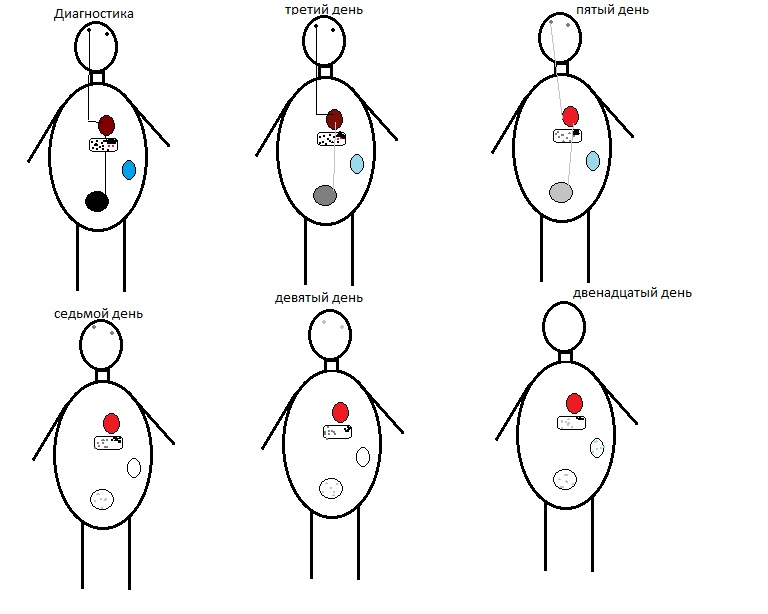 Лекарственное лечение: С начала курса лечения регулярное применение капсул «король моря» 6шт  4 раза в день, за 15-20 минут до еды, в течение двух месяцев с корректировкой количества и кратности приема препарата.Рекомендации по выполнению упражнений:-выполнение подготовительных упражнений по 1-й ступени ЧЮЦ;-выполнение упражнения «Большое дерево», минимальная длительность - 30 мин;-каждый день делать упражнение Ян-чи и малый небесный круг;-медитации на состояние пустоты.Настоящее состояние:У пациентки прошла  слабость и быстрая утомляемость, головокружения. Снизилась  жажда, уменьшился кожный зуд и  сухость кожи, онемение конечностей. Показатели сахара после проведенного курса лечения снизились (утром до 12 ммоль/л, дневной уровень сахара 7-8 ммоль/л.) Артериальное давление стало в пределах нормы. Выровнялось эмоциональное состояние. Продолжает курс приема препарата «Король моря» и выполнение рекомендованных упражнений.Цигун и здоровьеЛи Бинлин Li Binlinдоктор акупунктуры и ТКМглава отдела индивидуальных исследований института "Кундавелл»,Пекин, КитайЧто такое цигун? 气功是中医学的一部分。气功健身治病不用药物，也不用任何器械，简便易行。目前，气功已经存在于许多国家，在世界上已经有了一些影响。Цигун – это часть Традиционной китайской медицины. С помощью цигун можно обрести здоровье, не прибегая к помощи лекарственных препаратов и специальной аппаратуры. Цигун популярен во многих странах и оказал определенное влияние на множество людей во всем мире.Значение слова «цигун»中国高等中医院校气功教科书上对气功的定义：气功是调身、调息、调心合为一体的心身锻炼技能。三调合为一体的状态叫做气功状态。В китайских университетах ТКМ и учебниках принято следующее определение слова «цигун»: Цигун - это упражнения для тела и духа, которые направлены одновременно на регуляцию тела, дыхания и ума человека. Единство этих 3-х составляющих называется состоянием цигун. При практике цигун важно обращать внимание на три фактора: положение тела, дыхание и ум.При объединении этих трех факторов мы достигаем особого состояния цигун.Занятия цигун регулируют тело и сердце. Регуляция сердца – это регуляция психологического состояния, регуляция тела – регуляция физиологического состояния. Дыхание помогает объединить тело и сердце в единое целое.Цигун – это, прежде всего, развитие способностей и здесь важнее всего практика. Поэтому цигун невозможно изучить по книгам, обязательно нужны практические занятия. Заниматься необходимо с учителем цигун, чтобы избежать ошибок.Классификация цигунСуществует большое количество видов цигун. По происхождению цигун бывает: медицинским, конфуцианским, даосским, буддийским и боевым. Медицинский цигун создан для профилактики и лечения заболеваний, поддержания физического здоровья. Конфуцианский цигун создан для "самосовершенствования и взращивания ци". Даосский цигун создан для "совершенствования тела и ума", " работы над судьбой ", "достижения состояния недеяния" и так далее. В буддийском цигун требуется "тренировка ума "для того, чтобы обрести "свободу духа", в медитации в состоянии паузы обретается "пустота"​​. В практиках Дзен подчеркивают, что важно "сохранять чистоту ума и стремиться к собственной природе", для "избавления от перерождений". Боевой цигун в основном предназначен для совершенствования тела и обретения боевых навыков.  Практика цигун состоит из трех элементов и классифицируется в соответствии с ними: По регуляции ума ее можно разделить на практику следования за умом, успокоение ума, визуализацию и т.д.; По регуляции тела существует деление на практику сидя, стоя, лежа, практику во время ходьбы, гимнастику и т.д.; По регуляции дыхания можно разделить цигун на дыхательные практики (естественное дыхание, брюшное дыхание и дыхание телом), практика глотания, зародышевое дыхание и так далее. Практики цигун бывают внутренними и внешними. Во внутренних практиках внимание концентрируется на внутренних органах, ци, крови, меридианах, дыхании, существуют внутренние поддерживающие и укрепляющие практики. Большинство тихих практик относятся к внутренним. Внешние практики направлены на укрепление физического тела, мышц и сухожилий, это комплексы упражнений И Цзин Цзинь, Ба Дуань Цзинь и так далее.                     Функции цигунмассаж и укрепление внутренних органов; балансировка и усиление функции эндокринной системы; поддержание и повышение функций каждой системы в организме; улучшение обмена веществ и кровообращения; продление жизни; регуляция позвоночника, возвращение гибкости телу; постепенное устранение хронических заболеваний; укрепление психического здоровья; избавление организма от токсинов. Что такое общеукрепляющий цигун? Общеукрепляющий цигун является неотъемлемой частью долгой истории китайской культуры. Это традиционный национальный вид спорта, в котором используется регуляция тела, дыхания и ума.           Общеукрепляющий цигун8 кусков парчи (Ба Дуань Цзинь).  Игры пяти зверей (У Цинь Си).  Изменение мышц и сухожилий (И Цзин Цзинь). 6 целебных звуков (Лю Цзы Цзюэ).Большой танец. Искусство Дао Инь Ма Вандуя. 12 форм пестования жизни Дао Инь.  12 кусков парчи (Ши Ар Дуань Цзинь). Оздоровительный комплекс Тай-чи. Эти практики бывают внутренними и внешними. Упражнения направлены одновременно на регуляцию тела, дыхания и ума. Это традиционный национальный вид спорта, который сочетает в себе упражнения и древнюю китайскую культуру. При комбинировании динамики и статики, расслабления и напряжения достигается  повышение уровня способностей и функций человеческого организма.           Медицинский цигун Медицинский цигун состоит из двух отдельных понятий "медицинский" и "цигун". Это междисциплинарная наука, сочетающая медицину и цигун, является отдельным течением цигун. Практически все самые известные врачи древности описывали цигун как одно из самых важных средств в схеме лечения. Медицинский цигун - это дисциплина, которая изучает историческое развитие медицинского цигун в традиционной китайской медицине, основные теории, практики и клиническое применение исследований в этой области. Медицинский цигун используется в мероприятиях по поддержанию здоровья, реабилитационных мероприятиях и т.д. Основная цель медицинского цигун - это лечение заболеваний, а также укрепление организма. В медицинском цигун существует множество различных четких и конкретных упражнений, но это не самое важное. Самое важное - это достичь во время выполнения этих упражнений единства тела, дыхания и ума, именно на это следует обращать как можно больше внимания. Если заниматься этими тремя факторами по отдельности, то практика цигун не будет полной. Уровень мастерства измеряется умением объединять эти 3 фактора, их ни в коем случае нельзя отделять друг от друга.Исследования показывают, что у практикующих после занятий происходят изменения в физиологии, это помогает укрепить физическое и психическое здоровье и избавиться от болезней. Исследования показали, что после излучения ци в организме мастеров цигун происходят физиологические изменения, также в соответствии с изменениями энергии можно определить силу излучения ци. В ходе экспериментальных исследований установлено, что излучение ци положительно влияет на здоровье животных и людей, лечение методами цигун действительно помогает избавляться от множества заболеваний.Экспериментальное исследование состояния цигун. Состояние цигун – это состояние, которое достигается путем высокой концентрации ума и чистого сознания, в котором возникает «тишина ума».  Мы можем принять тот факт, что состояние цигун действительно существует, но что происходит с телом человека и, в особенности, с его мозгом, находящимся в этом состоянии, до сих пор является загадкой. Исследователи, используя современные технологии, лабораторные тесты, эмпирические методы исследования, математическую статистику, наблюдения и другие методы, выделили ряд различных эффектов практики цигун для студентов, пожилых людей и других групп людей различных возрастов. Практика цигун оказывает оздоровительный эффект на тело и ум человека, это было установлено путем изучения воздействия цигун на студентов страдающих бессонницей, диабетом, плечевым периартритом, мигренями и другими заболеваниями. В результате исследований были получены данные, обосновывающие эффективность практики цигун для оздоровления организма. Терапевтический эффект.                                     Было выявлено значительное положительное воздействие цигун на физиологические показатели и психическое здоровье людей разных возрастных групп (студентов, пожилых людей).                   Направление исследованийНеобходимо полноценное использование различных методов измерения и экспериментальных методов для проведения исследований воздействия цигун на организм человека. Планируется проведение исследований воздействия практики цигун на физиологические показатели студентов и психическое здоровье пожилых людей, а также изучение методов лечения заболеваний с помощью цигун и влияния цигун на людей различных профессиональных групп.Влияние занятий по 1-й ступени  Чжун Юань цигун  на  жизнь и здоровье людей.Гончаренко В. Н.инструктор ЧЮЦ 1-ступени, Заслуженный тренер России,                                                                                                                                                                                                                                                                                                                                                                                                                                                                                                                                                                                                                                                                                                                                                                 старший тренер сборной молодежной команды России по пожарно-спасательному спорту с "2001 по 2010 год, рефери международной категории, полковник в отставке, г. Екатеринбург, Россия. Здравствуйте, уважаемые коллеги! Я представляю многочисленный отряд инструкторов-преподавателей Чжун Юань цигун  (ЧЮЦ). Наша задача - ознакомить людей с замечательной наукой о жизни - Чжун Юань цигун , приобщить их к регулярным занятиям с целью улучшения здоровья и помогать нашему Учителю - профессору Сюи Минтану  распространять ЧЮЦ по всему миру.  
    Мне  61 год. 39 лет из них я - профессиональный спортивный тренер. Меня всегда интересовали вопросы подготовки спортсменов к высшим достижениям, вопросы психологической подготовки, вопросы восстановления организма после нагрузок, вопросы лечения травм, болезней и сохранения здоровья. С положением дел на западе я более или менее знаком. Но меня заинтересовало, а как решаются эти проблемы на востоке? Все мы знаем об успехах спортсменов восточного региона. И вот, волею судьбы, в 1996 году я попал на семинар по ЧЮЦ к профессору Сюи Минтану. На меня хлынул поток очень необычной и в то же время - такой простой и понятной информации. И я начал заниматься. Прежде всего, я ощутил положительное влияние занятий на самого себя: стал отслеживать свои состояния, стал контролировать их, отказался спонтанно от некоторых вредных привычек, практически перестал болеть. Бесценные знания, приобретенные на лекциях, занятиях и ретритах я стал применять и в своей работе. Практически, каждую тренировку мы с ребятами маленькими порциями изучали основы восточной философии, рассматривали, как можно применить эти знания  в спорте, в жизни. По воскресениям занимались по 1-й ступени ЧЮЦ. Это был - день здоровья. Мне пришлось самому делать массажи, лечить травмы, простуды, недомогания методами цигун.  Результаты значительно улучшились. Команда нашей области стала одной из лучших в стране. Меня назначили старшим тренером сборной команды России.В 1999 году я, по совету Е.Н. Вершининой - президента Ассоциации "Чжун Юань цигун  Урал", стал инструктором с правом преподавания 1-й ступени. Учитывая огромную ответственность преподавания, специфику предмета и большую аудиторию совершенно разных людей, наш учитель - профессор Сюи Минтан сам лично проводит семинары и экзаменует будущих инструкторов. Он неустанно повторяет нам, что первое и главное правило при проведении занятий по цигун - это БЕЗОПАСНОСТЬ! Мы обязаны быть очень внимательными, чуткими, сознавать ответственность перед людьми. Особое отношение к пожилым и больным людям. Мы должны уметь находить индивидуальный подход, корректировать упражнения, строго следовать рекомендациям Учителя. НЕ НАВРЕДИ - это наш принцип. За 15 лет преподавания цигун через мою группу прошло около 300 человек. Приходят, в основном, люди с проблемами здоровья. Начинаем с семинаров по 1-й ступени, где мы изучаем базовые понятия традиционной китайской философии и медицины. Мы говорим об универсальной энергии вселенной ЦИ, о ДАО - пути  познания себя и Природы, об ИНЬ и ЯН, иллюстрирующих двойственность мира, о системе У-СИН, показывающей как протекают процессы в природе и в организме, даем представление об энергообеспечении организма, т.е. о даньтянях, энергетических каналах, биологически активных точках, и т.д. Даем представления о базовых понятиях ЧЮЦ - о внешних Юанях (Земля-Человек-Космос), где ЧЕЛОВЕК - неотъемлемая часть Мироздания, и внутренних Юанях - трех даньтянях внутри нашего тела, соединив которые с помощью практики цигун, человек приобретает удивительные способности, о центральном канале, о строении человека и Вселенной, о методе трансплантации знаний и о Медицине Мыслеобразами. Конечно, все это дается в самом общем виде. Ну, а на занятиях мы на практике проверяем те или иные утверждения. Слышать одно, знать другое. Основным прибором для получения информации и для экспериментов - упражнений является наше тело. Чем больше мы углубляемся в практику, тем больше понимаем какой удивительный организм дала нам Природа и как часто мы неправильно им распоряжаемся. Все великое просто. Вот и мы начинаем с простого. Девиз 1-й ступени РАССЛАБЬСЯ. Учимся расслабляться по трем направлениям: сначала учимся расслаблять тело, мышцы. Затем, учимся чувствовать энергию в том или ином участке тела, учимся перемещать ее, лечить ей проблемные органы. Далее, работаем с эмоциями, учимся контролировать их, учимся успокаивать свой ум. Внутреннее равновесие переходит во внешнее равновесие, баланс. Главный результат практики - люди лучше  узнают свой собственный организм, учатся отслеживать свое состояние, регулировать его, во - время приводить себя в норму. Профессор Сюи Минтан никогда не отвергал методы лечения западной медицины, но подчеркивал, что эффект лечения будет выше, если сочетать его с занятиями цигун. Благодаря регулярным занятиям, многим занимающимся ( профессор Сюи Минтан называет их студентами) удается сбалансировать свое здоровье, есть реальные результаты по лечению  хронических заболеваний: гипертонии, гипотонии, головной боли, болей в суставах и позвоночнике, последствий заболеваний, травм, бессонницы, депрессии, синдрома хронической усталости и других. Приведу примеры. Студентка Елена (45 лет, стаж занятий 5 лет) с помощью цигун избавилась от проблем со щитовидной железой, вылечила воспаление пяточной кости, длившееся 1,5 года. Студентка Юлия (60 лет, стаж занятий 4 года) с юности страдала от перелома позвоночника. Имея сильный характер, сумела восстановить функции организма: родила и воспитала двоих детей. Увлекшись цигун, поставила цель - не болеть, заняться Тайцзицюань и разучить комплекс 24 формы Ян. На это ушло 2 года. Она добилась цели. Студентка Марина (48 лет, стаж занятий-7 лет) страдала от постоянных сильных головных болей. Лекарства имели кратковременное действие. Отчаявшись, она решила попробовать методы цигун. И вскоре почувствовала долгожданное облегчение. Студент Станислав (65 лет, стаж занятий 9 лет) постоянно держит себя в хорошей форме, работает, на хорошем счету. Говорит, что, если не может по каким-то причинам заниматься, сразу проблемы со здоровьем. Обладает целительскими способностями. Студенты моей группы часто обращаются к нему за помощью. Можно привести еще много примеров, но время моего доклада ограничено. Научившись, образно говоря, ремонтировать себя, студенты  оказывают помощь методами цигун своим родным, близким и друзьям. Наш Учитель - Сюи Минтан всегда вдохновляет нас изучать себя, изучать Жизнь во всех ее проявлениях, учит не бояться смерти, знать ее природу. Этот процесс познания, творчества - бесконечен. Поэтому нам интересно жить. Мы с оптимизмом смотрим в будущее! Резюмируя все сказанное, можно с уверенностью сказать, что регулярные занятия ЧЮЦ оказывают благотворное влияние на состояние здоровья людей, увеличивает работоспособность, позитивное восприятие жизни. Открывает творческие и другие скрытые способности наших студентов.И последнее. Однажды на одной из лекций профессору Сюи Минтану был задан вопрос: "Учитель, как узнать правильно ли я практикую?" Учитель ответил: " Смотрите на качество жизни. Если вы здоровы, успешны, счастливы - вы правильно практикуете!"                               Спасибо, Учитель!Предварительный анализ эффективности Имидж Медицины в скриннинге и раннем выявлении раковых заболеванийДжан Дзьен Руй  Имидж  терапевт 5 уровня, глава центра здоровья института "Кундавелл", г. Пекин, Китай.1. По статистике у 3-х человек из тысячи обнаруживают рак, как же мы можем это предотвратить? На прошлой неделе на форуме в институте «Кундавелл» большое количество экспертов провели дискуссию о раке и обозначили основные причины развития рака, это: загрязнение окружающей среды, микроорганизмы и их метаболические токсины, канцерогены в продуктах питания, генетические характеристики, эндокринный дисбаланс, иммунные дисфункции и так далее.Канцерогенные факторы встречаются повсюду: в еде, одежде, жилье, их диапазон очень широк и кажется, что мы не можем оградить себя от них.Профессор Сюй Минтан предложил модель развития рака: «семена – ростки - дерево» и отметил, что в настоящее время не так легко вылечить рак, и если бы мы его лечили на ранней стадии до начала его сильного развития, это решило нашу большую проблему. Эксперты согласились, что это сможет эффективно снизить заболеваемость раком. Но как его обнаружить заранее? Профессор Сюй Минтан отметил, что раковые клетки излучают определенный «сигнал».Данный «сигнал» - это семя, если убрать эти семена и не дать им прорасти, то опухоль не появится, не разрастется и не станет большим деревом. Во время сеансов диагностики профессора Сюй Минтана мы часто являемся свидетелями того, что он обнаруживает упомянутые «сигналы» у пациентов.Если «сигнал» не обнаружен – противораковая система в организме отлажена хорошо и работает без перебоев.Если «сигнал» обнаружен, скорее всего, у человека в семье есть больные раком. Такому пациенту необходимо обратить внимание на свое здоровье уже сейчас, так как он находится в группе риска, естественная противораковая система в организме уже дала сбой. Если этот «сигнал» не убрать, то при малейшем стимуле может развиться опухоль.Если обнаружен сильный «сигнал», то раковое заболевание уже можно диагностировать обычными методами западной медицины.Если «сигнал» ослабевает – это означает, что после сеанса лечения есть положительная тенденция к выздоровлению.Имидж Медицина позволяет на информационном уровне обнаружить «сигнал», исходящий от раковых клеток. Это уже служит своеобразным маяком и предупреждением о риске развития рака. Медицина Мыслеобразами (ММ) позволяет обнаружить рак раньше, чем оборудование западной медицины (КТ и анализы крови). Специалисты пришли к выводу, что понятие «сигнал» - это информационное явление, и оно возникает намного раньше,  чем изменения на физическом уровне, которые уже можно найти, применяя оборудование западной медицины. Этот «сигнал» является определенным полем или информацией, или мыслеобразом в ММ. Изменение «сигнала» сможет преобразовать раковые клетки в обычные, убрать раковые клетки из организма или затормозить их развитие.Я помню, как пять лет назад у профессора Сюй Минтана проходил диагностику пациент, у которого был обнаружен такой «сигнал». Профессор обратил внимание этого пациента на данную проблему. Пациент был очень занят, не мог уделить много времени здоровью и лечению, поэтому он не стал ходить на процедуры, но решил проходить медицинское обследование каждый год, вплоть до обнаружения рака простаты в прошлом году. Тогда этот пациент с надеждой пришел к профессору Сюй Минтану, то профессор ему сказал, что «сигнал» уже очень силен и скорее всего его можно определить с помощью западных методов. Пациент очень удивился и сказал, что он только-только прошел обследование и у него нашли рак простаты.Он очень сожалел, что раньше не прислушался к словам профессора и не убрал этот «сигнал» в самом начале.При нормальных обстоятельствах, до тех пор, пока «сигнал» присутствует в теле, в течение определенного периода времени может вспыхнуть раковое заболевание. Для лечения рака, западная медицина в основном использует хирургическую резекцию, химиотерапию и лучевую терапию – врачи пытаются удалить опухоль из организма. В соответствии с исследовательскими данными, данные о смертности от опухолей в последние годы претерпевают небольшие изменения. Часто эти процедуры не только не улучшают показатели эффективности лечения, но и приводят к снижению качества жизни пациентов.  Некоторые онкологические больные умирают не от рака, а от избыточного лечения и побочных эффектов. Пекинский медицинский исследовательский институт «Кундавелл» и исследовательская группа во главе с профессором Сюй Минтаном помогли сотням больных раком продлить жизнь и улучшить качество жизни. В этом году у нас был пациент, страдающий раком надпочечников с метастазами в печени. У него наблюдался асцит и отек нижних конечностей. Он сам и его жена были докторами. Им было известно, что в его ситуации западная медицина не обладает хорошими вариантами лечения. Его представил Сюй Минтану друг, и профессор лечил его прямо в аэропорту. После первого же сеанса лечения наблюдалось уменьшение асцита. Это дало им большую уверенность в эффективности лечения, и они организовали специальную поездку для лечения в Китае в институте «Кундавелл». На следующий день после сеанса лечения эффект был очень значительным, существенно уменьшилась окружность живота, через три дня спал отек ног. После двух недель лечения, под ребрами при пальпации прощупывались края опухоли, и было уже визуально заметно, что она уменьшилась. После возвращения домой в течение трех месяцев наблюдалось постепенное уменьшение опухоли.Пациент был счастлив и сказал нам: «Я обязательно должен рассказать о таком хорошем методе лечения всем знакомым, чтобы все люди вокруг меня могли быть здоровыми!»Особенность ММ и методов института «Кундавелл» в лечении рака: 1.Очищение «сигнала»  для изменения раковых клеток и превращения их в нормальные клетки, повышение иммунной функции организма. Это заставляет организм функционировать должным образом, а также помогает удалять остатки раковых клеток или эффективно тормозить их развитие. 2.Диагностика методами ММ заключается в «видении мыслеобраза», проводится интегративное лечение всего организма.3.Осуществляется индивидуальный подход при лечении и лечение не дает побочных эффектов.4.После лечения улучшается здоровье пациентов, регулируется эмоциональное состояние,  повышается качество жизни. 5.Некоторые опухоли полностью исчезли, некоторые пациенты живут с опухолями долгое время, но мы не можем вылечить всех больных раком.Мы не можем ждать появления у людей полного понимания процесса развития рака. В истории медицины есть много случаев, когда люди находили эффективное средство для лечения того или иного заболевания, но проходило много десятков лет или даже веков до того момента, как люди начинали понимать механизм воздействия того или иного метода лечения. Так произошло с оспой, с аспирином.В институте «Кундавелл» мы часто видим пациентов, которым наши методы помогли продлить жизнь, улучшить здоровье, повысить качество жизни и даже исцелиться.Мы можем использовать эффективные способы, чтобы помочь тем пациентам, которые в них нуждаются. Цель нашей группы специалистов во главе с профессором Сюй Минтаном, это не просто дать шанс пациентам прожить на 2-3 года больше, а обеспечить им долгую и здоровую жизнь.Медицина Мыслеобразами. Метод нового научного подхода и перспективы развития.Кузнецова Ф. Г.Профессор Имидж Медицины, имидж  терапевт 2 уровня, преподаватель и исследователь Института «Кундавелл»,     г. Пекин, Китай. 
     Уважаемые дамы и господа! Я рада приветствовать вас на моей родине в г. Екатеринбурге, на Урале. В далеком  1991 году наш Мастер Сюи Минтан приехал в г. Свердловск и познакомил со своей системой Чжун Юань цигун  (далее ЧЮЦ). Цигун - это древняя китайская система оздоровления и саморегуляции, включает в себя элементы разных школ, и в то же время остается вне религии, политики, и не имеет никаких идеологических целей.Сюи Минтан создал свою систему ЧЮЦ / ZYQ, которая адаптирована для западного человека, объединил древние методы и современную науку в единую систему - Медицину Мыслеобразами (далее ММ), которая дает новое направление развития естественной медицины для здоровья всех людей, независимо от рас и наций.Этот вид науки мы называем Медициной Мыслеобразами, она уходит своими корнями в историю древнего Китая. Ее прародителем считается китайский врач Бьен Чуе. В Китае эта медицина называется Исьян Исюэ и она основывается на образах, где:  И - ум, это думание. Во время медитации мы все равно продолжаем думать и наше И всегда присутствует. И – мы называем наше реальное сознание.Сьян- ясность ума, образ, картинка.И-сьян всегда находятся вместе. Когда существует жизнь, тогда и существует сознание. Когда мы начинаем думать, тогда возникает мыслеобраз. С этой точки зрения мышление создает образы, которые дают понимание жизни. С помощью образов мы можем регулировать состояние нашего тела, энергии и сознания; понять, как различные образы воздействуют на наше тело и с какими функциями они связаны.  В ММ присутствует базовая теория, в которой поясняется что такое жизнь, человек, Вселенная. Видение образа - это естественная функция нашего тела. Образ это не анатомическое понятие, это наше внутреннее видение. 90% людей могут использовать метод лечения мыслеобразами.В VI веке до нашей эры великий Лао Цзы писал, что ничего не было: ни неба, ни поднебесья, ни Земли, ни Солнца, ни пространства, ни времени, ни порядка, ни беспорядка, ни Бога, ни Божеств. Было только Дао: все сущее из Дао и в Дао оно возвращается после бытия.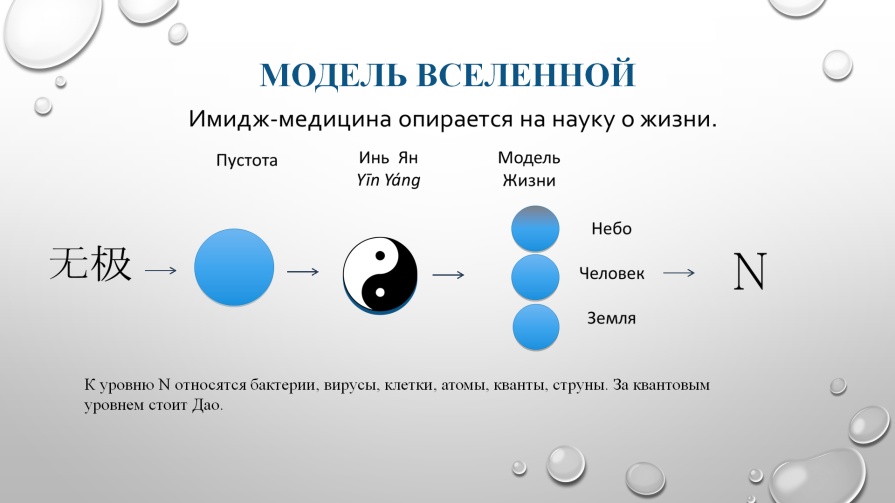 Как сказал современный ученый М.П. Хван  в своей замечательной книге «От большого взрыва до ускоренного расширения. От кварков до суперструн»- «идея Дао - одно из величайших прозрений человеческой интуиции и разума: Дао - единственное в мировой философской мысли идея, созвучная современной философии вселенной, космологии и астрофизике элементарных частиц, начало и конец всего сущего во Вселенной».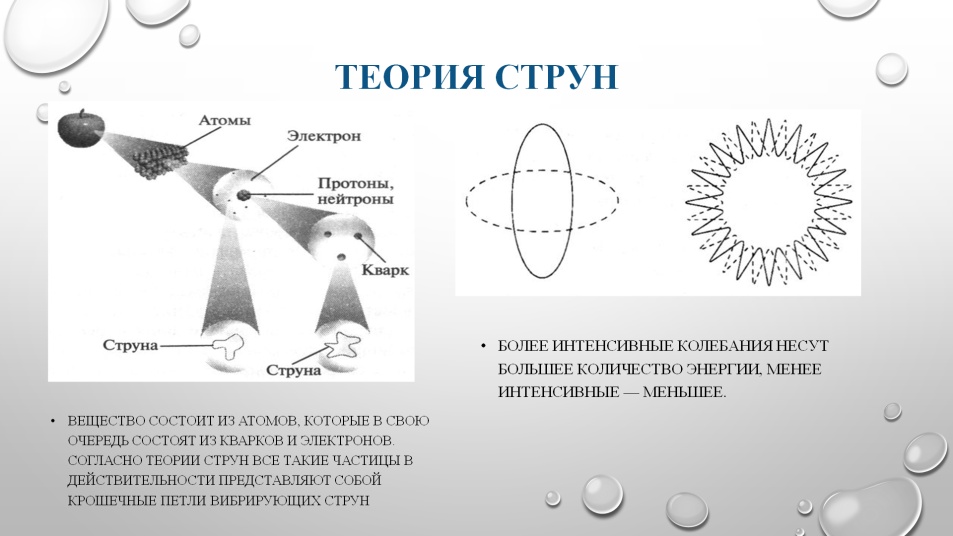 Откуда происходят частицы, мы пока не знаем и здесь у нас есть теория струн. Струнный уровень квантовой материи более глубокий уровень, чем квантово-полевой, на этом струнном уровне квантовой материи нет ни частиц, ни сил взаимодействий, ни полей, существуют только одномерные и вечно вибрирующие струны.Лао Цзы сказал, что Дао - это непознаваемое. На атомном и квантовом уровне мы видим уровень Инь-Ян. Но на уровне теории струн, мы пока полностью не видим пустоту. Отсюда мы видим, что жизнь произошла из атомов  и квантов. Это означает, что жизнь происходит из Инь-Ян и из пустоты. Поэтому в Имидж Медицине мы говорим, что когда меняем что-то на пустоту, мы меняем жизнь на квантовом уровне. Жизнь может существовать тогда, когда вокруг есть окружающая среда (вода, температура), когда окружающая среда готова, тогда жизнь может быть создана.  Жизнь тесно связана с образным мышлением. Это не наше логическое мышление. Во время диагностики мы рассматриваем индивидуальную жизнь, которая произошла от Инь-Ян. Если мы не видим пустоты, значит что - то повлияло на нашу жизнь. Существуют две преграды, ограничивающие нашу жизнь: а) концепция времени, б) пространство. Если мы мыслим во времени и пространстве, то мы понимаем, что, будучи человеком, у нас везде есть Инь-Ян, внутри тела и снаружи. Если бы не было изменений, не было бы времени, не было бы пространства. Мы ограничены рамками времени и пространства. Мы думаем в концепции времени, видим, как все меняется, наше мышление идет за временем. Это жизнь Инь-Ян, но так же можно сказать, что жизнь - это пустота. С точки зрения современной науки, жизнь состоит из атомов, молекул, квантов, струн. На этом квантовом уровне, на уровне протеинов, мы видим, что время изменяет пространство. На этом уровне наше тело состоит из протеинов и т.д., которые состоят из атомов. Можно сказать, что атом – это Инь-Ян, внутри Ян, а снаружи электроны, это значит Инь. А Инь-Ян –это баланс. Если атом увеличить, увидим пустоту. Пустота - это правильный мыслеобраз. Образ Инь-Ян, циркуляция энергии - это тоже правильный мыслеобраз. Что такое жизнь? Жизнь- это мыслеобраз, и он может проявляться на разных уровнях бытия и представлять, как развивается жизнь во времени и пространстве. Когда видим человека - это  мыслеобраз. Нам нужно учиться понимать заболевание на всех уровнях: физическом, Инь-Ян, пустоты, духа, с точки зрения жизни.   P+E+S=DПравильный образ пустой. Это говорит о нашей стратегии лечения.18 апреля  2008 года был официально открыт научно-исследовательский институт «Кундавелл» в Пекине, в Китае. За месяц до открытия уже обучалось группа студентов из разных стран Европы и СНГ для работы в институте. С этого времени я осталась в институте «Кундавелл» для исследования болезней методами ММ и преподавания, и уже 6 лет как я передаю свой опыт лечения студентам.К нам приезжают люди из разных стран для лечения заболеваний, которые не вылечила западная медицина, от которых отказались врачи, так как заболевание не излечимо. Сейчас в «Кундавелле» производятся много исследований онкологических, аутоиммунных, хромосомных, наследственных, сердечнососудистых, вирусных заболеваний, ДЦП, диабета. Основной путь лечения является работа с имиджем. На имидже базируется лечение и состояние здоровья, принцип жизни и Космоса, все, что окружает наше мышление. Когда мы пытаемся изменить неправильное состояние на правильное, это работа с имиджем. Мы постоянно изучаем вопрос, какой нужен мыслеобраз, и как долго использовать  мыслеобраз, чтобы устранить неправильный имидж- это мы называем числом. В результате этого исследования мы приходим к заключению, которое уже будет теорией. Когда у нас много примеров по лечению, то мы можем выстроить теорию, которая дает нам знания, исследование в новом направлении. Когда нет знаний и теории, то нужно вернуться к имиджу и его использовать. Западная медицина основывается на теории, современная традиционная китайская медицина (ТКМ) также основывается на теории (каналы, БАТ), но все теории изначально исходят от имиджа. Сейчас существует много теорий по лечению трудных заболеваний (рак, аутоиммунные заболевания), но они настолько слабы, что мы не можем их использовать. Мы не можем хорошо вылечить заболевание, используя только эти теории, например, диабет. Изменение симптомов, не решает проблему диабета. Это говорит о том, что существует лимит теории.Если теория нам не помогает, значит, она не достаточно правильная. Поэтому мы должны  вернуться к имиджу и составить новую теорию. Также мы понимаем, что некоторые теории нам помогают при лечении, а некоторые не решают поставленных перед нами задач. Откуда приходят новые теории? Все открытия, начиная от Ньютона, Эйнштейна до современной квантовой физики и теории струн, все они приходят из имиджа. Имидж дает нам возможность получать имидж, изменять имидж, и также менять жизнь. Когда мы изучаем ММ, мы изучаем не только заболевания и как их лечить, но также, и изучаем путь мышления. Когда что-то изучаем, вначале перед нами пустая карта, затем возникает теория, но не нужно ее слишком придерживаться, так как на практике она может не подтвердить свою силу, особенно теории по здоровью не всегда дают хороший результат при лечении. При некоторых заболеваний медицина эффективна, а при других надо просто повысить иммунитет и организм сам справится. Например, межпозвоночная грыжа в поясничном отделе. Во многих случаях можно не идти к врачу, а просто лечь и лежать на протяжении целого месяца и болезнь уйдет автоматически. Если для медикаментозного лечения нужно потратить тоже месяц, то это лечение является не эффективным, так как за это время организм может сам восстановиться. После инсульта пациент самостоятельно может восстановиться в течение шести месяцев, а если врач лечит такого пациента в течение полугода или года, то иногда наоборот вредит пациенту, а не помогает. Но обычно, пациенты этого не понимают, они думают, что после лечения симптомы уменьшаются и чувствуют себя намного лучше. Например, если вы лечили грыжу 7-10 дней, и вы получили результат, то это ваш результат. Также, если вы лечили пациента с инсультом 1 месяц, и получили результат, то это ваш результат. Пациенты с раком не получают сразу результат после лечения, так как химиотерапия дает ухудшение и имеет побочные эффекты. Это не правильно, так как пациент должен чувствовать лучше после лечения. При раке нам нужно понимать причину и что такое результат.Рисунок  (рак –С –R- радиация, эмоции, еда) Если убрать причину, то поменяется следствие.Но если причина вернулась снова через полгода, то она явилась следствием другой причины.Если вернулось заболевание, то искать причину нужно вне тела. Например, рак. Причиной могут быть загрязнение воздуха, еда,  пыльца, вода и другие внешние причины. В «Кундавелле» я занимаюсь исследованиями онкологических заболеваний под руководством и с помощью Мастера. В мае месяце этого года у нас был пациент Алексей О. из г. Москвы, 53 года, врач-реаниматолог. Медицинский диагноз: кортикальный рак правового надпочечника, 4-я стадия. Метастазы близлежащих сосудов в обоих легких, высокое кровяное давление, отеки ног. Не операбелен, химиотерапия не проводилась. Это очень сложный случай. После первого сеанса у Мастера, его опухоль уменьшилась вдвое. До этого она выступала над животом на 15 см. и выдавила всю печень в область живота. На другой день исчезли оттеки на ногах. Он сказал, что если бы ему как врачу сказали раньше, что такое возможно, он бы только посмеялся. Сейчас он только удивлялся этому и говорил, это настоящее чудо. После 5 дней лечения он сказал, что никогда не чувствовал в себе такие хорошие ощущения. Пациент лечился 3 недели, восстановилась кровяное давление, стал дышать полной грудью (раньше чувствовал затруднения в дыхании). Раньше ходил с трудом, 50 метров проходил и садился отдыхать, а теперь по несколько часов гуляет с женой по Пекину. Используя тот же самый метод лечения, можно получить хорошие результаты и у многих других пациентов с онкологией. Сначала мы получаем имидж, потом исследуем и используем теорию, которая соответствует этому методу, поэтому мы получаем быстрые и хорошие результаты. Мы проводили определенные исследования о причине рака, и пришли к определенным результатам. Это говорит о том, что мы можем использовать этот метод для большого количества людей и помочь в лечении больных раком. Также для хороших результатов нужно доверие пациента, если он не доверяет, а верит в химиотерапию, то ничто ему не поможет.На протяжении 20 лет мы лечили пациентов с онкологией и были очень хорошие результаты и плохие, так как пациенты умирали, но это от того, что они не давали нам достаточного времени для лечения. Мы получали новую теорию от ранее нами использованного имиджа и применяли это на практике. Мыслеобраз может указать путь лечения. Мы можем получить мыслеобраз заболевания. И это есть методика, как с помощью образного мышления найти лечение, а потом обосновать теорию. Если вы владеете теорией образного мышления и цифрами, тогда вы сможете создать много новых методов, для того чтобы помочь пациентам.Олеся Т. г. Екатеринбург, 35 лет, приехала к нам, в институт «Кундавелл» 25.04.2013г., медицинский диагноз: СКВ (системная красная волчанка), то есть аутоиммунное заболевание. Прошла курс лечения Имидж Терапией  в течение 2х недель. Дома сдала анализы после месяца пребывания.АНФ (антинуклеарный фактор) по которому ставится диагноз СКВ стал равен нулю, хотя до приезда к нам уже в течении 2-х лет был 240 (норма до 40), т.е. в организме больше нет антител к ядрам собственных клеток, т.е. основного признака СКВ (волчанки).Самочувствие хорошее. На капельницу в больницу не пошла.В октябре 2013г. снова приехала на 12 дней для прохождения курса имидж терапии. Привезла последние результаты анализов. Показатель АНФ так и остался равен «0».  В мае 2014 года она к нам еще раз приехала, показатель АНФ держался стабильно и равен «0».Эти методики мы применяем и при лечении сахарного диабета и получаем хорошие результаты. Теперь можем сказать, что диабет излечим. В «Кундавелле» с 05 мая по 1 июня 2014г. проводили оздоровительную программу для больных с сахарным диабетом в количестве 10 человек. Бесплатно проводили комплексное лечение, какое мы обычно используем в лечебном отделении. Лечили наши студенты, которые прошли годовое обучение и теперь проходили у нас практику. У всех были хорошие результаты, и пациенты были очень довольны и благодарны. В «Кундавелле» мы на протяжении долгого времени исследовали диабет и в прошлом году добились результата, чтобы с уверенностью сказать, что диабет излечим, даже если инсулинозависимый. Если человек принимает инсулин достаточно долго, то сложно ему помочь. Если человеку недавно поставили диагноз «диабет», то легче его вылечить, и в целом через две недели он может прекратить принимать лекарства и инсулин. Лечение диабета 1-го типа сложнее, чем диабет 2-го типа. Кто обращался в «Кундавелл» с диабетом, все избавились от приема инсулина. Оба типа диабета 1-го и 2-го, все были излечены. Труднее излечение диабета, когда проблема наследственная или генетическая, или принимает инсулин в течение 20 и более лет. При лечении улучшается самочувствие, понижается уровень принятия инсулина. Но вероятно, для лечения требуется длительное время, не месяц, а два. С точки зрения теории ММ, все заболевания диабета могут быть излечены, даже если происходит некроз клеток поджелудочной железы, так как с точки зрения ММ они могут быть регенирированы. И возможно, очень скоро мы сможем излечить такие случаи. Методика лечения  больных диабетом опробована в «Кундавелле» другими специалистами, а не только Мастером. Это говорит о том, что можно научить многих людей лечить методами  ММ. Пример 3. Евгений К. 12 лет, г. Москва. Медицинский диагноз: аутизм. Лечился у нас последние 3 года, в течение 3 недель. В последний приезд (май 2014 г.) у них появились положительные изменения - он стал обучаться. Мы сами не ожидали такого результата. Западная медицина считает, что только мозг младенца может компенсировать какие-то дефекты при таком заболевании. Головной мозг аутистов неправильно формируется еще при рождении. В ходе последних исследований ученые обнаружили, что у 90% аутистов перепутаны слои головного мозга. Мозг при внутриутробном развитии закладывается неправильно, нет привычных 6-ти клеточных слоев в лобной и височной областях мозга, которые как раз связаны с мышлением и коммуникацией. Это заболевание по-прежнему остается мало изученным. После лечения методами ММ мальчик стал вести себя более осмысленно и стал запоминать буквы и писать их.Сейчас в «Кундавелл» много проводится исследований по поводу онкологии, вирусных, аутоиммунных, хромосомных (даунизм), наследственных, сердечнососудистых заболеваний, ДЦП, диабета. Есть хорошие результаты. Но нужно больше времени. Чтобы говорить об излечении, необходимо набрать статистику, ведь нам всего исполнилось 6 лет, со дня открытия института.  Будем развиваться дальше, и проводить исследования. Спасибо за внимание!Примеры индивидуального и массового подходов к лечению                        Астанин А. А.инструктор Ч ЮЦ, клуб «Три здоровья»имидж  терапевт, Екатеринбург, РоссияУ каждого целителя практика складывается индивидуально. По моему собственному опыту, cовмещение функций организатора клуба, инструктора и Имидж  терапевта очень хорошо помогает. Эти функции взаимно усиливают друг друга и быстро поднимают уровень практики всех участников процесса. Студент, пришедший в клуб, может обратиться по любому вопросу от практики до лечения. А когда у практикующего вопросов нет, ум освобождается  и результаты достигаются быстрее.  И ещё, появляется возможность на базе клуба проводить исследования и накапливать опыт. Один из важных вопросов для имидж  терапевта: «Какой инструмент наиболее эффективно можно использовать для лечения и в каком случае?» Для правильного ответа требуется мудрость и знания, которые нарабатываются в процессе исследования себя и внешних объектов, одним словом – жизни.В этом докладе будут рассмотрены:(1)лечение болезни Крона, как пример индивидуального подхода ; (2)работа с энергией света, как пример массового подхода. 1) Индивидуальный подход в Медицине Мыслеобразами (ММ) обычно применяется, если пациент:- либо не может вылечиться обычным образом; - либо заинтересован в более глубоком исследовании состояния своего здоровья.Индивидуальный подход  подразумевает лечение не конкретной болезни, а конкретного человека. Этот подход используется в ТКМ и ММ. Этапы в ММ следующие:просмотр на трёх уровнях: цзин- физический уровень, ци- энергетический уровень и  шень – информационный уровень;сопоставление с данными медицинских анализов;определение образов причины и образов следствия;выбор методов для исправления образов.Рассмотрим на примере.Пациент - молодой человек, 31 год.На фоне сильного стресса появилось нарушение стула и синдром напряженных мышц, который выявился в виде блокировки нерва в районе локтя правой руки. Пальцы руки ослабли и перестали двигаться. Врачи настояли на операции в области локтевого сустава, но после проведенного хирургического вмешательства улучшение не наступило.При обследовании пациента методами ММ был выявлен холод в районе подвздошной кишки. Чтобы проверить предположение - болезнь Крона, пациент был направлен к проктологу, который подтвердил этот диагноз.Известно, что болезнь Крона относится к аутоимунным заболеваниям и плохо лечится, потому что искажения происходят на информационном клеточном уровне.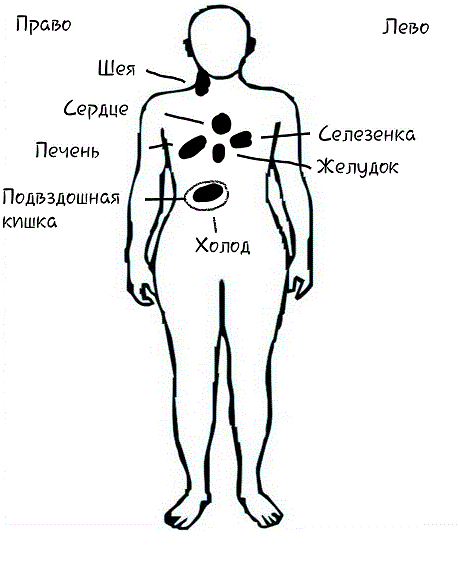 Следующий этап - определение причины заболевания. При более детальной диагностике выявился следующий сценарий развития болезни:сердце и тонкий кишечник первыми страдают от стресса;красная энергия света смещается относительно сердца в голову;страдает мозг;для его защиты перекрывается шея – энергетический и информационный обмен между головой и телом нарушается:печень отклоняется от здорового состояния – качество крови ухудшается;затем желудок – мышцы тела начинают хаотически напрягаться;ухудшается состояние  селезёнки.Таким образом, была определена причина - сердце инициировало перекрытие шеи. Был составлен план лечения:один сеанс (50 мин) на восстановление сердца, там было только информационное отклонение, потребовалась работа с точками на голове;четыре сеанса на правку  шеи, где за счёт напряжения мышц сместились позвонки, мышцы напоминали натянутые струны, и их надо было расслабить; четыре сеанса для  регенерация печени, желудка и селезёнки;заключительный шаг – убрать холод из тонкого кишечника методами ММ и регенерировать его ткани. Здесь помогла мазь «ТАЙШЭНТАН». Эта мазь покрывает тончайшим слоем слизистую, убирает воспаление  и создает условия для быстрого заживления язв. Во время сеансов пациенту было назначено 3 баночки ЖИВОГО ОГНЯ в режиме  4 капсулы 4 раза в день и, дополнительно, утром и вечером 5-ое упражнение, соединение с Небом и Землёй, по 30 мин. Улучшение наступило быстро. Через неделю результаты медицинских анализов, вновь взятые пациентом, были уже в норме: язвы в кишечнике исчезли;cтул восстановился;мышцы расслабились.Вывод: Нет одинаковых людей на Земле, поэтому каждый пациент требуют индивидуального подхода. Преимущество Имидж Медицины заключается в том, что с помощью диагностики мыслеобразами можно выявить индивидуальные особенности каждого пациента  и подобрать индивидуальный метод лечения. Далее рассмотрим ещё один подход к лечению  - массовый.Речь пойдет об использовании энергии света, а именно о теории У-Син.У-Син пришёл из даосизма, где эта теория работает идеально. Сейчас эта теория широко применяется в ТКМ.К этим исследованиям меня подтолкнул случай. Это было на 20-летнем юбилее Чжун Юань цигун  в Екатеринбурге. Ко мне подошла пожилая женщина, 75 лет, из Первоуральска. Диагноз: киста в правой почке. Вижу, человек настойчивый, будет выполнять самостоятельно все упражнения и в будущем достигнет результата. Мгновенно пришел образ -  почка будет здорова через полгода. Также пришло и упражнение, которое для этого надо делать. Мне оставалось только организовать процесс. Инструмент – энергия света. За 5 мин показал упражнение, которое надо выполнять для лечения. Ещё провел три телефонные консультации для коррекции. Через полгода, после повторных анализов было установлено, что киста полностью рассосалась. Вот это упражнение: Дыхание правой почкой через отверстие - левое ухо с изменением цвета ЦИ. Рассмотрим в деталях. Так как почки  - это  орган парный, то дышать  эффективнее по отдельности и наперекрест через уши, например:на вдохе через левое ухо входит издалека  беcцветная ци;   по пути в правую почку перекрашивается в чёрный цвет;     пауза, вся ци дошла;   на выдохе - обратное перекрашивание;   бесцветная ци выходит через левое ухо далеко. Подобным образом можно работать с другими органами.Ниже представлены соответствия цветов и отверстий по органам УСИН:Позднее пришла мысль расширить количество участников, применить  массовый подход. В этом проекте приняли участие 21 человек. Сначала проводилась диагностика образа по пульсу и делались отметки на карте: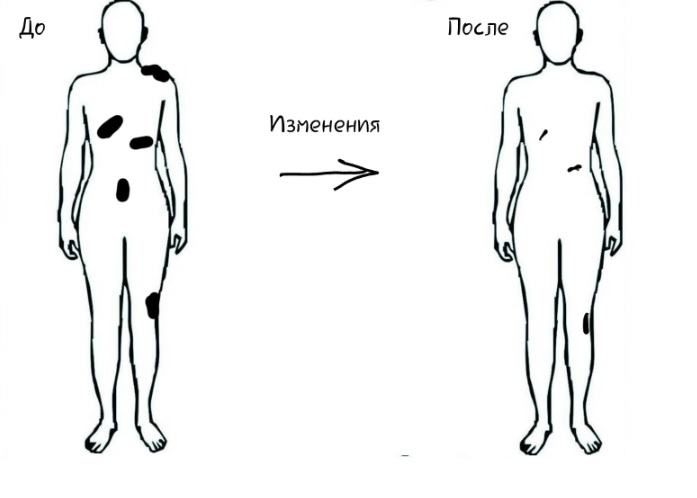 Во время работы с определённым органом в течение месяца употреблялся соответствующий  препарат:Время работы с каждым органом по 20 мин в течение месяца каждый день.Один раз в неделю студенту было рекомендовано делать полный корректирующий круг У-Син. После прохождения всего У-Син круга проведена заключительная диагностика образа по пульсу и сделаны соответствующие пометки на карте. После проекта участники вновь собрали медицинские анализы. Было отмечено:Повышение  иммунитета.Простудные заболевания, если случались, то проходили в лёгкой форме.Нормализация давления.Замедление дыхания. До 3-5 дыханий в минуту. Автоматически, включалось кожное дыхание.Нормализация пульса. Пульс стремился к 55 ударам в минуту. Улучшение качества сосудов.Уменьшился уровень холестерина за счет повышения эластичности и тонуса. Улучшение качества крови и микроциркуляции.Исчезали “звёздочки”. Улучшение памяти.Студенты стали быстрее входить в состояние тишины.Выводы:Предложенный метод работы с энергией света показал свою результативность и рекомендован как метод групповой терапии и профилактики заболеваний.Комбинирование практики У-Син с приемом препаратов института «Кундавелл» дает усиление терапевтического эффекта.Ограниченность связей в модели У-Син не позволяет провести полноценную диагностику и лечение пациента, особенно в случае хронических заболеваний, тогда и необходим индивидуальный подход к пациенту.Комбинирование  индивидуального и массового подходов расширяет возможности выбора инструмента, а также улучшает качество лечения.Медицина Мыслеобразами, какальтернативный способ лечения острых,  хронических и не поддающихся диагностике  методами традиционной медицины, заболеваний.Кошелева О.В. Имидж терапевт 5 уровня, г. Екатеринбург, Россия.Часто ко мне приходят люди с серьезными проблемами, иногда безнадежные, поэтому при лечении разных заболеваний я часто использую методы Медицины Мыслеобразами. Сегодня я расскажу о заболеваниях, где я получила наилучший результат в лечении. Из каждой группы заболеваний я взяла по одному примеру.	Острые заболевания, поддающиеся лечению методами традиционной медицины.Бронхо - легочные заболевания. Для уральского региона с его климатом и экологией группа пациентов с этими заболевания большая. Тяжело переносят бронхиты малолетние дети. Период лечения этой болезни традиционными методами длится 2-3 недели. Часто применяются для лечения бронхитов антибиотики и другие сильнодействующие препараты, у которых есть побочные эффекты. Методы Медицины Мыслеобразами позволяют значительно сократить срок лечения. В моей практике были случаи, когда выздоровление наступало после трех сеансов. Вот один из примеров: девочка два года, диагноз — бронхит. Сильный частый кашель, который мешал спать ночью. После двух недель лечения традиционными методами медицины улучшения здоровья ребенка не наступило, поэтому родители приняли решение обратиться к методам альтернативного лечения. Диагностика показала холод в энергетических каналах и легких. Для лечения я использовала методы «выщипывания» холодной ци из легких. Удаляла плохую ци из каналов легких и из тела с мантрой «Тун». Поменяла образ больных легких на здоровый. После этого наполнила легкие чистой светлой энергией. После первого сеанса впервые с начала болезни девочка спала хорошо, всю ночь, не просыпаясь.  После 5 сеансов кашель полностью прекратился.Хронические  заболевания, трудно поддающиеся лечению методами традиционной медицины. Хочу привести примеры наиболее интересных пациентов. Девочка 10 лет, диагноз — геморрой. В этой семье это заболевание было наследственным. Лечение традиционными препаратами в течение 2 месяцев улучшения не принесло. Обследование методами  Медицины Мыслеобразами показала: горячая энергия в кишечнике, много темной энергии в печени и кишечнике. В работе я использовала методы выщипывания горячей энергии  и пробуждения печени кишечника и селезенки. Работала с точками вокруг пупка, чтобы запустить процесс активизации в теле хорошей ци. Меняла образ больного кишечника на здоровый. После 8 сеансов наступило полное выздоровление.Девочка 6 лет, диагноз — заикание. Родители сообщили, что заикание началось после испуга собакой,. При диагностике информационным методом ММ был обнаружен образ собаки. Информационный метод подтвердил причину заикания, при проведении лечения использовался метод замещения. Через 2 сеанса заикание прекратилось.Женщина 52 года, жалоба на сильную боль в коленном суставе, повреждение мениска. Врачи направили на операцию. Диагностика показала холод в коленном суставе. В лечении я использовала методы регенерации при работе с мениском, вытеснение холодной ци по каналам через ступни. После 15 сеансов коленный сустав восстановился, женщина отказалась от операции.Мужчина 45 лет. Диагноз эпикондилит (локоть теннисиста)Лечился методами традиционной медицины 3 месяца. Улучшение состояния не было. При диагностике я обнаружила скопление холода в области локтевого сустава, застой энергии. В работе применяла мантру «Тун» и убирала холодную энергию. После 10 сеансов обьем движений в локтевом суставе полностью восстановился и через 2 недели мужчина снова играл в теннис.Заболевания, не поддающиеся диагностике  традиционной медицинойБывают случаи, когда, к сожалению, доктор не может поставить больному диагноз, и, как следствие, не может назначить правильное лечение.Мальчик 3.5 года. При осмотре очень худой, беспокоит слабость, частый жидкий стул. Диагноз врача — цилиакия.Врач выписал препараты для лечения этой болезни, но эффекта от лечения не было. При  диагностике - снижение энергии всех внутренних органов, нарушение взаимосвязи в работе внутренних органов, много темной энергии в печени, кишечнике и селезенке. Для лечения я использовала метод пробуждения и регенерации внутренних органов, восстанавливала энергетическую взаимосвязь между органами.  Проведено два курса по 10 сеансов лечения по методу ММ. Частые боли и жидкий стул прекратились, мальчик начал набирать вес в соответствии с возрастом.Мальчик 8 месяцев.   На коже аллергические высыпания.  Врач провел все необходимые исследования и анализы, но причину установить не удалось. Поэтому врач предположил, что у мальчика аллергическая реакция на шерсть животных. В квартире жили 5 кошек,  и  врач предложил избавиться от них. Но так как животные проживали в семье около 15 лет, и, фактически, были членами семьи, родители не могли избавиться от них. Перед принятием решения родители хотели найти подтверждение словам доктора, и обратились к нетрадиционной медицине. В ходе поисков пришли ко мне на диагностику. При диагностике я увидела ленивую, спящую печень и нарушение циркуляции энергии в работе внутренних органов.  Для лечения использовала методы пробуждения печени, улучшала циркуляцию ци в организме, восстанавливала работу внутренних органов по кругу У-СИН. Работала с точками вокруг пупка, которые запускают механизмы выздоровления. После трех сеансов сыпь на коже полностью исчезла, домашние животные к радости всей семьи были оставлены дома. После лечения прошло два года, аллергия так и не появлялась.В заключение  хочу сказать:  При всем многообразии методов лечения методы Медицины Мыслеобразами уникальны, они помогают решить проблемы при трудно излечиваемых заболеваниях и при случаях, когда очень сложно поставить диагноз. Медицина Мыслеобразами не имеет возрастных границ, помогает, в том числе, и людям с хроническими болезнями, не имеет побочных эффектов, не требует оперативного вмешательства. В процессе лечения включаются механизмы самовосстановления организма.Экскурсия по институту «Кундавелл»И Лили (LiLi)глава отдела домашнего медицинского обслуживания института “Кундавелл”, г. Пекин, Китай. Здравствуйте! Меня зовут Лили, я представляю институт «Кундавелл». Я работаю в институте «Кундавелл» уже 3 года, эти 3 года пролетели совсем незаметно. Для меня большая честь сегодня участвовать в этой конференции. Сейчас я приглашаю вас на небольшую экскурсию по институту «Кундавелл».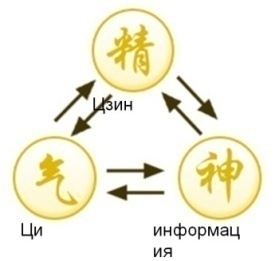 Профессор Сюй Минтан на основе древних знаний из Традиционной китайской медицины (ТКМ) возродил уникальный метод диагностики и лечения заболеваний –  медицину мыслеобразами (ММ)  школы Бьен Чуэ. В апреле 2008 года профессор основал Пекинский медицинский исследовательский институт «Кундавелл». ММ – это наука, в которой широко используется образное мышление. Она основана на модели жизни, состоящей из 3-х факторов: Цзин (материя), Ци (энергия) и Шень (информация). Диагностика происходит путем получения мыслеобразов, а лечение осуществляется за счет изменения мыслеобразов.Бьен Чуэ- древний китайский доктор, родился в 407 г. до нашей эры. Он открыл новое медицинское направление, которое получило название «течение Бьен Чуэ». Профессор Сюй Минтан является преемником «течения Бьен Чуэ».ММ - уникальная система диагностики и лечения, она вносит огромный вклад в здравоохранение во всем мире.Институт «Кундавелл» расположен в самом центре Пекина, вдалеке от шумных улиц, в самом древнем районе города. Он окружен древними узкими улочками и постройками, тихими парками, которые помогают окунуться в атмосферу спокойствия и безмятежности.Пекинский медицинский исследовательский институт “Кундавелл” проводит медицинские исследования на современном, международном уровне, занимается обучающей, реабилитационно - профилактической и исследовательской деятельностью.Институт прекрасно оборудован, в нем элегантный интерьер. Современные аудитории могут быть использованы для обучения студентов и проведения конференций. Комнаты, в которых проводятся индивидуальные исследования, оформлены в соответствии с китайской спецификой. Есть несколько тренажерных залов, в которых можно проводить занятия по йоге, тай - чи и другие занятия. В столовой готовятся как традиционные китайские, так и европейские блюда, особое внимание уделяется сбалансированности питания. Уютные гостевые комнаты позволяют ощутить чувство комфорта и домашнего тепла.В институте работает команда китайских и зарубежных высококлассных специалистов, Имидж  терапевтов, обладающих знаниями  западной и китайской медицины, а также есть диетологи, врачи – рефлексо-терапевты и массажисты, медсестры и другие медицинские работники высокого профессионального уровня.Девиз института: «На основе интеграции восточных и западных методов лечения создать новую, передовую отрасль медицины. Исследовать и бороться с трудными и неизлечимыми заболеваниями, развивать здравоохранение».Институт в ближайшем будущем будет продолжать заниматься возрождением древних и исследованием популярных методов лечения разных стран и народностей; поиском талантливых людей, обладающих навыками профилактики и лечения различных заболеваний или  знаниями в области составления рецептов из лекарственных трав; а также будет неустанно проводить исследования и разработки; продвигать новые медицинские технологии, налаживать международное сотрудничество в области интегративной медицины.В институте «Кундавелл» есть свои особенности, которые значительно отличают его от обычных медицинских учреждений.Подход к обслуживанию в институте «Кундавелл».Институт занимается возрождением древних и исследованием популярных методов лечения разных стран и народностей, сотрудничает с крупнейшими госпиталями Пекина, что обеспечивает современный научный подход в диагностике и лечении пациентов, проводит исследования новых особых фито-препаратов, методик лечения, используя возможности ММ.Мы используем психологию, диетологию, совместно с физическими упражнениями, помогая пациенту выбрать правильный подход к улучшению здоровья. Широкий выбор обслуживающего персонала.В институте работает команда китайских и зарубежных высококлассных специалистов, Имидж  терапевтов, обладающих знаниями западной и китайской медицины, есть диетологи, врачи – рефлексо-терапевты и массажисты, медсестры и другие медицинские работники высокого уровня, владеющие различными языками.Для того, чтоб улучшить уровень обслуживания, мы приглашаем высококлассных специалистов из других госпиталей, а также обращаемся к докторам, владеющим специальными методами лечения определенных заболеваний, поэтому у нас широкий выбор персонала.3. Предмет обслуживания.Помимо общей диагностики методами западной классической медицины, мы также используем методы ММ и ТКМ.Мы обслуживаем тех пациентов, у которых:Присутствуют симптомы заболевания, но с помощью методов западной классической медицины невозможно поставить диагноз.Присутствуют симптомы заболевания, поставлен диагноз, но с помощью методов западной медицины невозможно вылечить данное заболевание.Нет ни конкретных симптомов, ни диагноза, но тело человека пребывает в дисбалансе. Отличительные характеристики модели лечения.В нашем институте случай одного пациента рассматривает целая команда работников. В один промежуток времени в Институте могут находиться не более 15 пациентов.Каждый Имидж  терапевт в день принимает не более семи пациентов, что позволяет терапевту дольше времени оставаться с пациентом и давать более детальные консультации.
            Обстановка в Институте «Кундавелл».Обстановка в Институте «Кундавелл» по-домашнему уютная. Комнаты для терапии спроектированы по кругу У-Син, одна комната рассчитана только на одного пациента для обеспечения максимального комфорта. Комнаты для отдыха гостей оформлены в древнем китайском стиле, они все разные и гостям легко найти себе комнату по душе. Есть просторная гостиная для чтения, бесед и чаепитий, там можно играть в шахматы или медитировать, наблюдая за рыбками в аквариуме, она оснащена массажными креслами. Также в институте имеется открытый сад и зеленая площадка с беседкой, декоративные скалы и бассейн с рыбками, где можно практиковать либо отдыхать.
                 Расширенная программа обслуживанияВы также можете принять участие в туристических мероприятиях, посетить достопримечательности китайской столицы и посмотреть в театре захватывающие спектакли. Мы также обеспечиваем трансфер и сопровождение.Таким образом, обеспечивая индивидуальный подход к каждому клиенту, мы творим чудеса.Расскажу вам о случае, произошедшем две недели назад. Пациентка, которой почти 60 лет, отправилась в путешествие в Тибет, и получила там ожог глаз. Левым глазом она ничего не видела, и срочно обратилась в известную больницу в городе Чэнду, где ей поставили диагноз: острый неврит зрительного нерва и ишемическая нейропатия, ее должны были госпитализировать в кратчайшие сроки и провести долгосрочную программу гормональной терапии. Пациентка впоследствии вернулась в Пекин и обратилась в самую авторитетную глазную больницу, где ей сделали полное обследование и обнаружили макулярный отек левого глаза, нарушение наружного/ внутреннего сегментов фоторецепторов (IS / OS), диагноз - солнечная ретинопатия. В больнице сказали, что эта ситуация, вероятно, приведет к слепоте в левом глазу, и нет хорошего способа лечения. Женщина осталась без всякой надежды на исцеление, но ее муж вспомнил о профессоре Сюй Минтане и настоял на том, чтоб она пошла на прием. Его жена не верила в успех, потому что самая лучшая больница не нашла возможности ей помочь, так как же мог ей помочь профессор Сюй Минтан?Они пришли в институт «Кундавелл» на прием и в первый раз в связи с плотной загрузкой профессор смог провести диагностику и полечить ее только в течение 20 минут в перерыв.Во время лечения первоначально не наблюдалось никаких существенных изменений, но после лечения, внезапно возникло чувство, что черное пятно перед левым глазом уже не такое черное. На следующий день она проснулась, и обнаружила, что черное пятно исчезло, и она стала различать свет и тьму. Она была впечатлена этим удивительным эффектом и решила продолжать лечение. После третьего сеанса у профессора Сюй Минтана, она стала видеть более четко, поэтому она вернулась в глазную больницу, чтобы пройти повторное обследование, главврач очень удивился и собрал всех врачей посмотреть на это медицинское чудо, у пациентки в целом прошел отек, острота зрения улучшилась до 0,5 дп. Сеансы лечения здесь часто преподносят приятные сюрпризы. Результаты на этом не заканчиваются. У многих пациентов под руками профессора Сюй Минтана и Ольги Марковны исчезают онемение и боль в ногах, вызванные повреждением мышц спины и грыжами.Это и есть красота и волшебство института «Кундавелл». «Кундавелл» - это место, где становятся реальностью человеческие стремления к здоровью, красоте и высокому качеству жизни.Этой весной у одного любителя гольфа из-за постоянного согнутого положения тела во время игры разболелась спина, это повлияло на ноги, и ограничилась способность передвигаться. Он с трудом добрался до «Кундавелл»  и решил попробовать пройти сеанс лечения у нашей ученицы – Екатерины. При диагностике обнаружилось, что у пациента во всем теле много холода, в особенности в легких, печени и левой почке, мочевом пузыре и канале мочевого пузыря. После сеанса мы расспросили пациента о его ощущениях. Он сказал, что почувствовал расслабление во всем теле и задремал, также он чувствовал, как холодная энергия выходит из его тела и рассеивается в пространстве. После этого он бодро пошел на встречу с друзьями. Только когда друзья спросили его о самочувствии, он понял, что ноги у него больше не болят, и он продолжил свои занятия гольфом, здоровье его больше не беспокоило. Такое чудо произошло после одного сеанса продолжительностью в один час. После этого он привел на лечение всех своих друзей.После таких сеансов в Институте очень часто люди получают неожиданные результаты.Есть еще пример, которым, скорее всего, заинтересуется большинство женщин.Одна красивая китайская женщина задалась целью стать более обаятельной и решила для этого похудеть. Она пыталась использовать различные и многочисленные современные способы похудения, но они заканчивались дискомфортом в желудке и кишечнике или были бесплодны. Наконец, она обратилась за помощью в «Кундавелл» и прошла 3 курса лечения. Проводилась детоксикация и очищение печени в сочетании с сбалансированной диетой. Без боли и побочных эффектов она успешно потеряла 7 кг. Но результат лечения проявился не только в потере веса. У нее до лечения  была аллергия на разнообразные металлы, в том числе на ювелирные изделия и аксессуары. Кожа и волосы были очень жирными, а после лечения все наладилось, аллергия прошла.Историческое и современное исследование школы «Бьен Чуэ»Ли Дзюн (LiJun) к.м.н., врач ТКМ, Научный сотрудник по исследованию прижигания в 973 научно-исследовательских проектах государства Китая, Член правления Всемирного академического общества медицинского цигун, глава академического отдела Института "Кундавелл", г. Пекин, Китай.Бьен Чуэ (407-310 гг. до н.э.) - древний китайский ученый, искусный доктор, обладавший высокими нравственными качествами, которого люди прозвали врачом чудотворцем. Он основал четыре метода диагностики (осмотр, выслушивание и исследование запахов, расспрос и пальпация), подготовил теоретическую и практическую базу для клинической диагностики и лечения в ТКМ. Он занимался внутренними заболеваниями, хирургией, гинекологией, педиатрией, ЛОР, в клинической практике использовал укалывание камнями и иглами, массаж, травяные отвары, грелки и другие методы для лечения. Путешествуя по всей стране, он облегчал страдания простого народа. Он также основал первую медицинскую школу в истории ТКМ - школу «Бьен Чуэ». После смерти Бьен Чуэ люди продолжали восхищаться им. По сей день в тех местах, где он бывал при жизни, в провинциях Хэбэй, Хэнан, Шаньдун и других, остались места, названные его именем - «родной город Бьен Чуэ», «деревня Бьен Чуэ», «руины Бьен Чуэ», «храм Бьен Чуэ», «горы царя Бьен Чуэ» и т.д. Во многих местах установлены памятники доктору Бьен Чуэ, открыты музеи, где люди могут выразить свое восхищение древним знаменитым доктором. Существует и художественный фильм о жизни Бьен Чуэ. В древних книгах есть записи о том, что у Бьен Чуэ было 10 учеников. И в наши дни, если доктор по-настоящему искусен, его часто называют доктором Бьен Чуэ нашего времени.Профессор Ли Боцон из китайской академии наук написал научную работу под названием «Исследование Бьен Чуэ и школы «Бьен Чуэ»». Проведя исследования он доказал, что школа «Бьен Чуэ» действительно была самым первым медицинским течением в истории ТКМ, возникшим в период воюющих царств, в Династию Цинь Хань (300 г. до н.э. - 220 г. н.э.)  и имела в то время самое большое влияние и лучшую репутацию. В период воюющих царств и династию Цинь Хань существовали различные школы медицины и часто их последователи обменивались опытом между собою.Бьен Чуэ был основателем школы «Бьен Чуэ» и поэтому ему приписывается авторство трудов этой школы. «Канон светлого зала Бьен Чуэ» династии Цинь (221-206 гг. до н.э.) является древним трудом о правильном месторасположении акупунктурных точек. В трудах династии Хань «Исскусство и литература» (206 г. до н.э.-23 г. н. э.) есть записи о существовании канонов этого течения: «Канона Бьен Чуэ о внутреннем» и «Канона Бьен Чуэ о внешнем». «Рецепты точек Бьен Чуэ»- это трактат об иглоукалывании.В династию Восточная Хань (25 - 220 г. н. э.) врачи последователи школы «Бьен Чуэ» написали «Трактат о трудных вопросах», в котором содержался опыт и знания данного течения, начиная с династии Западная Хань (202 г. до н.э. – 9 г. н.э.), а также вывели его на новый виток в развитии. «Китайско-тибетский канон», «Метод внутреннего отражения», «Зеркальный канон Бьен Чуэ»- это труды времен Вэй, Цзинь и Южных и Северных династий (220 – 589гг.н.э.), относящиеся к школе Бьен Чуэ. Исследование о врачах школы Бьен Чуэ. В истории Китая было множество известных докторов – представителей школы «Бьен Чуэ».Чун Юи в «Каноне общественности» и его ученики были последователями школы «Бьен Чуэ» в период правления династии Западная Хань (202 г. до н.э. – 9 г. н.э.). Фу Вэнь, ЧэнГао, Гуо Ю - врачи школы «Бьен Чуэ» династии Восточная Хань (25-220 г. н.э.).Хуа То и его ученики У Пу, Фан Э и Ли Дан были врачами последователями школы Бьен Чуэ династии воюющих царств (220-280 гг.). Хуа То является автором «Китайско-тибетского канона», он впервые начал использовать обезболивающее и делать пациентам операции, а также придумал оздоровительный комплекс «Игры пяти зверей».В истории медицины есть много известных и авторитетных ученых, есть очень много врачей из народа. В истории ТКМ самым плодовитым по численности врачей, поколений известных врачей и количеству написанных работ был период Северных и Южных династий (420-589 гг.). Из 7 поколений семьи Сюй вышло 12 известных врачей.Начиная с династии Тан (618-907 гг.) представителей школы «Бьен Чуэ» становится меньше. Династии Цзинь (960-1279 гг.) - очередной исторический поворотный момент в медицине, опять наблюдается развитие этой школы. Например, уважаемый врач Сюй Си специализировался на лечении болезней иглоукалыванием, лечил императора, за что получал большие подарки от него и рассказывал ему, что ходит молиться и благодарить своего учителя Бьен Чуэ.В период династии Сун во времена правления императоров Шен Зон и Дже Зон (1068–1100 гг.) известный врач Пап Ан говорил: «Если сравнить труды Желтого императора и Бьен Чуе, то можно сказать, что во всем мире самыми глубокими знаниями обладал Бьен Чуэ» (летопись «Истории Сун, биография Пан Ана»).В период Южной династии Сун (1127-1279 гг.) Доу Цай родился в семье врачей и учился у народных целителей, на основе знаний и своего 40-летнего опыта написал «Книгу сердца Бьен Чуэ» (1146 г. н.э.).По прошествии многих лет, деятельность последователей школы «Бьен Чуэ» становится все менее заметной, а сами последователи теряются в народе, становятся наставниками для узкого круга учеников, передают знания сыновьям по наследству, либо уносят их с собой в могилу.Профессор Сюй Минтан является современным преемником школы «Бьен Чуэ», ученым и учителем. Он унаследовал знания школы и основал Имидж Медицину школы «Бьен Чуэ», самостоятельную систему диагностики и лечения заболеваний.4 июня 2013 года по итогам совещания экспертной комиссии Имидж Медицина прошла аккредитацию во Всекитайской Ассоциации Традиционной китайской медицины.Ректор Гуансийского университета Традиционной китайской медицины посетил институт «Кундавелл» и присвоил Сюй Минтану титул приглашенного профессора в данном университете.Благодарю за внимание! Добро пожаловать в «Кундавелл».Обмен опытом. Примеры из практики.Удалова Л.Е.Имидж  терапевт 5 уровня, Сочи, Россия.Уважаемые дамы и господа!Мне очень приятно и я благодарна за возможность участвовать в работе конференции по Медицине Мыслеобразами. С тех пор, как наш Учитель Сюи Минтан обучил нас методам этой системы, имидж  терапевтам удаётся помочь людям избавиться от болезней, не прибегая к оперативному вмешательству.В начале, я хочу выразить огромную благодарность профессору Сюи Минтану за то, что он нас обучил методам оздоровления по системе Медицины Мыслеобразами. В цигун я пришла в 1996 году, в 2005 году закончила Национальный институт здоровья по специальности «Традиционные и восточные системы оздоровления», в 2006 году прошла семинары 1-го и 2-го уровня по Имидж Медицине в Москве, а в 2008 году мне выпала большая честь быть приглашенной на открытие института Кундавелл в Пекине, где продолжилось мое обучение как Имидж терапевта. Получив знания по первой ступени, начала практиковать. Запомнился один из первых случай: женщина 42 лет обратилась ко мне с такими словами: «Я не знаю, что со мной, но мне плохо, я просто умираю». Оказалось, что её обследовали доктора, она сдала все анализы, но причину плохого состояния здоровья не обнаружили. Когда я сделала диагностику рукой всех органов, то никакой патологии в органах не обнаружила, и только в области груди было большое пятно тёмной энергии. Я решила, что надо убрать эту энергию, открыла каналы на руках, шаром прочистила задне - и передне - серединные каналы, а затем убирала методом выщипывания плохую ци из груди. Сеанс занимал около 30 минут. На третий день я увидела, что тёмной энергии нет, всё тело чистое и попросила прийти её через день, чтобы убедиться, что она здорова. Женщина пришла и сказала: «Я вам не говорила, но мне стало легче после первой процедуры. Когда я пришла домой, из меня буквально полился поток невысказанных ранее обид в адрес престарелой свекрови и мужа, который на 20 лет старше меня. Он занимал должность главного врача в одном из санаториев и не верил в другие методы, кроме традиционной медицины. Поэтому я боялась ему сказать, что мне помогли методом цигун-терапии». И через год я виделась с этой женщиной, она чувствовала себя прекрасно.Одним из первых моих серьёзных опытов было излечение рака слюнной железы у женщины 45 лет в марте 1997 года. До прихода ко мне больная была прооперирована в онкологическом диспансере, но через 3 месяца онколог поставил снова тот же диагноз. На повторную операцию больная не пошла, а обратилась ко мне. Длительность курса имидж-терапии составила 10 дней и опухоль исчезла. Я применяла мантры: «Сяо» и «Тун», выщипывание плохой энергии. А вскоре, в начале апреля 1997 года, в Сочи приехал Мастер Сюи Минтан и проводил вторую ступень Чжун Юань цигун. Я попросила Учителя посмотреть эту женщину. И здесь я получила ещё один потрясающий опыт. Учитель сказал, что опухоль действительно исчезла, но у пациентки не работает правая почка. В то время я не поняла, что происходит. В моём присутствии из области почки он сделал выщипывание и выбросил что-то, а затем я увидела, что в руке у него что-то появилось мокрое и блестящее (тогда я не понимала, что это новая почка). Учитель начал буквально «вбивать» её в область почки, больная при этом просто хохотала, так как ей было приятно и не было никакой боли. Так я впервые увидела, как Мастер поменял почку. На некоторое время эта женщина исчезла из моего поля зрения. Оказалось, что она легла для обследования в Центральную Клиническую Больницу в Москве. Всю историю её болезни и анализы Консилиум врачей внимательно изучил и подтвердил, что женщина здорова. Но врачи были шокированы, и у них возник вопрос: «Что вы делали?». Она ответила, что её лечили цигун - терапией. И сегодня эта женщина жива, здорова, болезнь не возвращалась.Еще было 2 случая обращений по поводу рака. У мужчины (72 года) был обнаружен рак правого легкого, а у мужчины 58-ми лет рак правой почки. Родных предупредили, что он проживет не больше недели. Диагностика методом Медицины Мыслеобразами подтвердила наличие опухоли и в одном и во втором случае, лечение в обоих случаях составило 3 курса по 10 дней с перерывом в месяц. Больные пропили отвары трав, а больному с раком легкого был дополнительно рекомендован препарат АСД-2. В обоих случаях через 4 месяца результат лечения оказался положительным: остановилось разрастание метастаз, восстановился сон, аппетит, ушли боли.Методом Медицины Мыслеобразами успешно были вылечены женские болезни: с фибромиомой обратились 10 женщин в возрасте от 45-56 лет, и с мастопатией 9 женщин в возрасте от 23-50 лет. Все пациентки были пролечены курсом от 7- 14 процедур энергетического воздействия с добавлением фитотерапии и обучены упражнениям ЧЮЦ. В результате лечения все женщины выздоровели без хирургического вмешательства.По поводу бесплодия обратились 12 человек в возрасте от 20-32 лет. Диагностика методом ММ показала наличие воспалительных процессов в мочеполовой системе. После 10-дневного курса с добавлением фитотерапии здоровье женщин восстанавливалось и у 11 пролеченных родились дети. Из них на сегодня 2 женщины имеют 3 детей, одна – 2 ребенка, и 8 женщин по 1 ребенку, один результат отрицательный. А дети родились особенными: читают мысли, знают свои прошлые воплощения, видят ауры и тонкие тела.Так же в моей практике был опыт лечения гепатита С, пролечено 2 мужчин (38-45 лет). Длительность лечения составила 3 курса по 10 дней с перерывами в 20-30 дней. Кроме того, больные принимали отвар ягод дерезы китайской и выполняли комплексы упражнений по системе ЧЮЦ. Мужчина 38 лет принимал капсулы «Живого Огня» один месяц. В обоих случаях медицинские анализы показали отсутствие признаков болезни, восстановились аппетит, вес, сон.Я практически ежегодно посещала семинары Мастера в разных городах, на которых получала дополнительные знания по Медицине Мыслеобразами. И это очень помогало мне в работе с больными.Ещё хочу рассказать об одном случае. У мужчины 83 лет начала расти левая грудь, он провёл обследование в Москве, где была предложена операция на удаление груди, пациент был испуган и отказался. Но вспомнив, что я вылечила его родственницу методом ММ, решил обратиться ко мне. Было проведено 3 сеанса с использованием мантр, и в течение 15 дней он прикладывал мазь. Через полтора месяца мужская грудь стала нормальной, заключение медиков подтвердило полное излечение. Сегодня ему 85 лет, он здоров и ведёт активный образ жизни.Ко мне обратился мужчина (37 лет) после операции в Германии по поводу грыжи позвоночника в связи с необходимостью повторной операции. Диагностика методом ММ выявила грыжу позвоночника и дисфункцию обеих почек и мочевого пузыря. После 10-дневного курса лечения методами: ММ, фитолечения, выполнения специального комплекса упражнений для позвоночника и упражнений ЧЮЦ исчез болевой синдром, восстановилась подвижность позвоночника. Медицинским обследованием было установлено: физиологический поясничный лордоз выпрямлен, форма и высота тел позвонков не изменена, дуральный мешок не сдавлен, очагов патологии спинного мозга нет.  Пациенту было рекомендовано ограничение по подъему тяжестей, а так же беречь от простуды почки.С аналогичным диагнозом  и таким же методом было пролечено 8 мужчин (30-60 лет) и 4 женщины (20-55 лет) с подтверждением медициной положительных результатов лечения. Один из пациентов был вылечен, но на третий день после лечения поднял тяжелый груз. Снова появились боли, и лечение пришлось повторять. Можем сделать вывод, что грыжа позвоночника успешно лечится методами ММ при условии выполнения пациентом всех рекомендаций Имидж терапевта. Еще один из серьезных случаев – травмы, полученные в результате аварии.Мужчина 56 лет получил переломы тазовых костей и обеих ног, черепно-мозговую травму, разрыв селезенки и кишечника и ушибы печени. Был в коме и пролежал в реанимации 14 дней. Наша диагностика совпала с медицинским диагнозом. Лечение методом ММ проходило 21 день совместно с медикаментозным лечением, после чего мужчина встал на ноги, и еще через 15 дней был выписан из больницы.Результатом лечения явилось возобновление подвижности и функций травмированных органов. Полное восстановление физического и психо-эмоционального состояния наступило через полгода.Опыт лечения сколиозов показывает, что в большинстве случаев искривление позвоночника является результатом нарушения работы почек и мочевого пузыря в результате переохлаждения чаще в детском возрасте.Пролечено 2 мальчика (15-16 лет), 5 женщин (24-30 лет) методом ММ; применена фитотерапия; специальный комплекс упражнений для позвоночника и упражнения по системе ЧЮЦ.После 2 курсов по 10-14 дней лечения нашими методами - исчезли боли, восстановилась подвижность и нормальный физиологический изгиб позвоночника.Интересными показались случаи лечения головных болей с неустановленной причиной. Диагностика нашим методом показала наличие гематомы в области головы.Ребенок (4 года, г.Казань) – до нашей встречи были сильные головные боли и врачи перевели девочку на инвалидность с диагнозом «сахарный диабет», после 4 встреч у ребенка восстановился аппетит, ушли боли. Через месяц она выздоровела, а позже была снята с инвалидности.Еще с головной болью обратились 1 мужчина (27 лет), 2 женщины (32, 53 года). После 3-х курсов лечения энергетическим воздействием методом ММ у этих пациентов головные боли прошли.На основании вышеизложенного можно сделать вывод, что полное исцеление пациентов происходит при условии соблюдения рекомендаций Имидж терапевта. Но при этом обязательно должно быть желание человека вылечиться и вера в то, что всё получится.В заключении хочу выразить огромную благодарность своему учителю Сюи Минтану, подарившему нам естественные методы оздоровления за его усилия по распространению знаний о «простой науке о жизни» практически по всему миру.Профессор Сюи Минтан вылечил меня от былых болезней (травмы позвоночника, болезни почек и сердца). Благодаря полученным знаниям и хорошему здоровью, я веду активный образ жизни, имею возможность развиваться и помогать другим людям.Благодарю за внимание.Опыт практики Имидж медициныТезисыАкимова Т. Н.Имидж  терапевт, г. Кишинев, МолдоваЖенщина  57 лет.Пришла на диагностику. Изучив её ситуацию, я  обнаружила блок в области правой груди. Наблюдалось нарушение циркуляции ци, и изменение ткани, о чем я поделилась с пациенткой.Через 5 лет эта проблема проявилась в виде злокачественной опухоли, и ей была проведена операция.Это я узнала от самой пациентки.Кормящая женщина 35 лет.Я увидела проблему в левой груди. Там прослеживалось нарушение циркуляции энергии, что могло привести впоследствии к развитию болезни. Женщина сообщила мне, что она вскармливает ребенка только одной грудью, во второй молока нет.Я посоветовала ей срочно пройти обследование в медицинском учреждении. Диагностика подтвердилась.Женщина  50 лет. Отзывы пациентки 50 лет:«Испытывала сильные боли в пояснице, внизу живота. Отнималась левая нога. Ощущала постоянные головокружения. Врачи диагноз поставить не смогли, УЗИ показывало, что все в порядке.Обратилась к Акимовой Татьяне. Она провела диагностику и сказала, что видит начало образования миомы матки. На УЗИ миому определили через 6 месяцев.Были сильные боли в спине, пояснице. Прописали Диклофенак. Успела сделать 2 укола (как положено, одноразовым шприцем) в итоге состояние стало еще хуже. На второй день температура поднялась до 39,5 градусов. (Татьяна предупреждала, что организм может не принять этот препарат).Итог: образовался инфильтрат. Под общим наркозом удалили 400г гноя. Наложили швы, делали перевязки. На пятый день возобновились боли. Врач сказал, что все в порядке, а Татьяна сказала, что есть еще гной. Снова сняли швы, и нашли еще один карман с гноем.Упала, ударилась головой и спиной. Получила сотрясение головного мозга, перекосилась верхняя губа, трудно было глотать и разговаривать. Принимала выписанные препараты. Они не помогали. Вообще не спала. Параллельно ходила на лечение к Татьяне. Состояние улучшилось, шею она вправила, лицо приняло правильную форму, губа выровнялась. Перестала плакать, захотелось жить и летать. Решилось много эмоциональных проблем. Огромное спасибо!Начался непонятный кашель, как только понервничаю. Ночью несколько раз чуть не задохнулась. С Таниной помощью все прошло.Была обнаружена межпозвонковая грыжа. Не могла сидеть, тело перекосило, тянуло ногу, перевернуться в кровати не могла. Вставала с большими трудностями: сначала спускалась на пол, на колени, затем поднималась. Врачи сказали больше трех-четырех часов на ногах не находиться, ничего тяжелого не поднимать и готовиться к операции, так как было сделано много блокад, физиопроцедур, массажей – и ничего не помогло.Спасибо Тане! В итоге я хожу по 12 часов. Могу радоваться жизни без операции, могу взять на руки внучек. Живу полноценной жизньюБольшое спасибо системе ЧЮЦигун за то, что она нам дает таких целителей!»ВЫВОДЫ: Применяя методы диагностики по ТМО, можно на более ранней стадии увидеть заболевания и тем самым предотвратить его развитие. То есть остановить болезнь, не давая ей прорасти в структуры тела.Мужчина, 59 лет обратился с жалобами на боли в эпигастральной области, отдающие в спину, временами опоясывающие, на голодные боли и после приема пищи через 15-20 минут. Проходил лечение в медицинском учреждении, был поставлен диагноз: язвенная болезнь 12-перстной кишки, стеноз луковицы 12-перстной кишки, рубцово-язвенная деформация луковицы 12-перстной кишки, стеноз привратника.Продолжительность нашего лечения составила 3 недели. На третий день боли уменьшились, появился аппетит. С каждым днем состояние пациента улучшалось. Через три недели обследование подтвердило, что язва зарубцевалась, проходимость привратника восстановлена. В течение двух лет обострений не было.   5. Женщина, 24 года, диагноз: хондрома правой лопатки. Обратилась с жалобами на сильные боли в области лопатки после перенесенной автомобильной аварии. От предложенной операции она временно воздержалась и обратилась ко мне. Во время лечения наблюдалось уменьшение размеров образования по латеральному краю. Через месяц произошло полное восстановление здоровья.   6. Мужчина 32 лет, диагноз: гепатит В, наличие антител. Обратился с жалобами на хронические боли в области верхней половины живота, от гепатита лечение не проходил. Мы начали работать методами ТМО. Боли и вздутие прошли на 3 день. Курс лечения продолжался три недели. Повторное обследование в мед. учреждении показало отсутствие антител, диагноз хронического гепатита был снят.   7. Женщина 51 год, диагноз: аденоматоз, карцинома щитовидной железы. Диагноз был поставлен при обследовании лабораторными методами сцинтиграфии щитовидной железы, а также биопсии с гистологическими исследованиями. Пациентка обратилась ко мне в связи с тем, что мнения врачей разделились в отношении проведения операции. И у нас появилась возможность попробовать провести лечение методами Имидж Медицины. Лечение проходило в течение 2-х месяцев. На сороковой день было проведено повторное гистологическое обследование, которое показало отсутствие злокачественных клеток в пунктате. А еще через месяц обследование показало, что узел раздробился на мелкие узелки и начался процесс рассасывания. На сегодняшний день состояние пациентки стабильно. Диагноз снят   8.Женщина 33 года, диагноз: гепатит С. Обратилась с жалобами на упадок сил, повышенную утомляемость, снижение аппетита, тошноту, желтушность, склер. Состояние у нее было очень удручающее, мысли в голове были направлены на уход из жизни при наличии грудного ребенка. Лабораторная диагностика подтверждала наличие гепатита С, УЗИ - увеличение печени в размере, биохимический анализ крови –анти НCV- положительный и повышенный уровень ALT. Курс лечения методами ТМО составил 3 недели, применялись такие препараты расторопши- Silva marianum, бурые водоросли- Phaeophyceae, диетотерапия и специи (куркума). На сегодняшний день пациентка чувствует себя хорошо. Лабораторные анализы хорошие и уровень АLT в норме. Тестирование методами ТМО показывает  стабильное состояние работы организма. И самый приятный результат: пациентка думает о втором ребенке.
   9. Мужчина 52 года, диагноз: Правосторонний парез лицевого нерва, получивший курс традиционного лечения, который эффекта не дал. Обратился с жалобами на головокружение, головные боли, отек правой половины лица, нарушение координации движения. На 5 день лечения методами ТМО и ИРТ значительно уменьшилось головокружение, прошел отек, восстановилась координация движения. Курс лечения составил 5 недель. Пациент чувствует себя хорошо.
10. Женщина 56 лет, диагноз: эндометриоз, показания к операции, страдающая маточными кровотечениями. Обратилась за помощью в подготовке ее к предстоящей операции. Наблюдалось сильное снижение иммунитета. Используя методы ТМО, мы достигли положительных результатов: боли, беспокоившие ее, прошли, поднялся иммунитет. Гемоглобин в норме. Обходится без операции, находится под наблюдением врачей. Чувствует себя хорошо.Специфика исследования фито-препаратов в ТКМ и Имидж Медицине, ихсравнительный анализСамсонов В.А.доктор ТКМ, имидж терапевт, заместитель председателя Украинской ассоциации восточной медицины, специальный представитель секретариата Шанхайской организации сотрудничества Делового Совета Академии традиционной медицины, г.Пекин, Китай.Для всех людей большую актуальность имеет применение фито препаратов в лечебных или профилактических целях  или для улучшения своей практики. Эта тема тем или иным  образом интересует всех - имидж терапевтов, инструкторов,  практикующих ЧЮЦ и просто больных. Фитопрепараты  это хороший инструмент, дополняющий наше лечение.Как же эффективно использовать этот инструмент? Это всегда являлось большим вопросом. Потому что то, что мы видим на рынке, с чем сталкиваемся в инструкциях на различные лекарства - это все недостаточно ясно, у нас нет глубины понимания этого.Когда мы говорим о травах, нас интересуют их целебные свойства. Для того, чтобы понять эффект от приема трав, мало знать только лечебные свойства травы. Необходимо работу организма человека в целом,  особенности заболевания человека, только тогда можно достаточно точно описать лечебный эффект той или иной травы. Основные  концепции описания лечебных свойств трав в ТКМ и ММ очень созвучны. Единственное, что одно более трафаретно, а другое более углубленно.Сначала я остановлюсь на основных концепциях ТКМ, как на более понятных и очевидных.Мы знаем, что травы, как все в нашем мире, имеют на две составляющие – инь-ян. Точно также делится и эффект от приема трав. Разделение на  инь-ян относительно. Когда мы говорим об инь-ян травы, то янская составляющая – это ее энергия, а иньская – вкус.Янская составляющая трав - энергия, это то, что трава получает от неба, она определяется по воздействию на организм человека это холод или жар. Сама по себе трава может быть янской, но, относительно баланса нашего организма, она может быть иньской.Иньская составляющая трав это их вкус. Он может быть горький, кислый, сладкий, соленый, острый. И эти вкусы дают эффекты иссушения, связывания, укрепления, размягчения, рассеивания.Все эти концепции ТКМ хорошо накладываются на ИМ и понимаются с позиции имидж восприятия. Они буквально видимы имидж терапевтами. Когда мы смотрим на травы, мы видим и ощущаем те изменения, которые будут происходить с человеком, принимающим их. И здесь опять надо хорошо понимать специфику организма конкретного человека, чтобы понять, как трава на него подействует.Как передать понимание образа, увиденного имидж терапевтом пациенту, не понимающему особенностей его составляющих? Это вопрос для имидж терапевтов.Перед нами стоит трудная задача передачи эмпирического опыта, восприятия, увиденного образа травы и описания ее лечебного действия. Если мы работаем с фитопрепаратами долгое время, не имея видения, но имея собственные ощущения,  то уже имеем представление о том, какой лечебный эффект дает этот фитопрепарат. Но это наше описание будет не точным, это частный клинический опыт.А высший опыт – это видение образа травы и видение эффекта от ее применения.Приведу пример по применению трав для очистки каналов.В ТКМ для очистки каналов применяют определенные травы. Мы хотим почистить себе каналы. Для этой цели применяются травы, имеющие горький или острый вкус или имеющие янскую энергетику. Все понятно! Но, как это происходит? Как вы можете это описать? Чем очищает? Это поступательное очищение, ритмичное, это вибрация или это соскребание? Это можно увидеть, но как это передать на словах?Усложнение описания эффекта  - это ненужное бремя или обязательное условие  в продвижении к пониманию особенности действия субстанциональных препаратов? Где пролегает граница благоразумия и медицинской лаконичности? Мы можем бесконечно углубляться в подробности, которые затем окажутся не нужными, а врачу проще назначить  и уже лечить дальше болезнь. Нельзя ведь всю жизнь только учиться!Так, где же эта грань? Пример по размягчению уплотнений. Оно каким образом происходит? Мы описываем, что соленый вкус размягчает, но как это происходит- поступательно и поэтапно,  или резко?  Размягчение – это иньский эффект, поэтому он редко бывает резким.Укрепление. Такие травы как женьшень, кордицепс, астрагал, дудник китайский в ТКМ оказывают укрепляющий эффект. Но каждый из них это делает по разному: резко, мягко, настойчиво, ненавязчиво, но устойчиво По сути их сладкий вкус и теплые свойства и является основой того эффекта, который мы называем укреплением.  Женьшень. Свойство – теплый, вкус сладкий, тропность (в какие меридианы входит) – селезенка, легкие, сердце, желудок. Он будет укреплять эти органы, это связано с системой ци, увеличивать общий энергетический фон, способствовать  регенерации крови и всей остальной жидкости.Дудник китайский.   Свойство – теплый, вкус острый, тропность (в какие меридианы входит) – селезенка, печень, сердце. Но уже укрепляет кровь и усиливает ее циркуляцию. Кордицепс.  Свойство – теплый, вкус сладкий, тропность (в какие меридианы входит) – легкие, почки. Останавливает потливость.Астрагал.  Свойство – теплый, вкус сладкий, тропность (в какие меридианы входит) – селезенка. Дает много ци, улучшает ее циркуляцию и укрепляет селезенку.Когда мы не видим образа травы, то по косвенным признакам можно узнать особенности каждой травы.Цвет (красный  лечит кровь и сердце, желтый – желудок и селезенку и т.д.).Запах (Легкий нежный запах укрепляет селезенку, устраняет влагу, тяжелый, скорей всего, мочегонный и слабящий).Морфология растения (сколько у него листьев, как они расположены на стебле, ползучее или прямостоячее).Особенности местности произрастания (в низинах или на горах, в организме лечебный эффект будет проявляться в таких же местах, схожим с его местом произрастания).Пристрастия растения (любит влагу или нет, солнце или  тень, тепло или холод).Вкус…Все это о многом может нам рассказать. Что нам предстоит совершить  в развитии имиджа трав,  это разработать описания трав – силы эффекта, не только результаты применения того или иного препарата, но и особенности протекания лечения - мягкость, этапность.Разработать дополнительные блоки, которыми было бы легко оперировать имидж терапевтам понимающим, о чем идет речь.Как запечатлеть  тот или иной образ для передачи опыта и проведения тренинга.Препарат «Король моря» восстанавливает и укрепляет стенки сосудов, нормализует тонус и эластичность сосудов,  снижает уровень холестерина  в крови. Применяется при лечении сердечно- сосудистых заболеваний, нарушений кровообращения и сахарного диабета.Препарат «Живой огонь» восстанавливает  состав и свойства крови, улучшает ее качество и текучесть, уменьшает боли при неинфекционном воспалении суставов, грыжах позвоночника, помогает при аутоиммунных заболеваниях, опухолевых процессах, отеках и простатите. Улучшает память, усиливает иммунитет.Мы сейчас  описали эффект научными словами, а если оценить по сути, что же делает этот препарат, чем же он полезен реально, то ЭТО ПРЕПАРАТ, КОТОРЫЙ ПОМОГАЕТ ПРИ ВСЕМ! Он полезен при всех болезнях, потому что улучшает качество крови, восстанавливает сосуды. Он полезен для тех, кто болен и не болен. Он так разработан.Некоторые принципы мировоззрения,затрагиваемые в общении  имидж  терапевта  и пациента.Летягина А. Н.Имидж  терапевт, г. Киев, Украина В Медицине Мыслеобразами (ММ) основная концепция, с которой мы работаем – это «образ».  Образ может быть физический, энергетический, информационный, а также – «общий».Наша задача при лечении пациента  - это изменение  неправильного образа на правильный. Нередки случаи, когда неправильный образ возник из-за эмоционального и психического состояния человека. Неправильное мышление создает сначала неправильный образ, а потом и заболевание. Эмоции, которые беспокоят человека и причиняют ему вред, часто возникают при взаимодействии с другими людьми и формами жизни.В таких случаях разговор, беседа с пациентом - важная или необходимая часть лечения, и являются методом изменения образа в информационной части ММ.На что же можно опереться  при необходимости обсудить информационный аспект лечения, на какие идеи и принципы?Чжун Юань цигун  – простая наука о жизни. Слушая  Учителя,  практикуя,  можно много понять о том,  как устроена жизнь и как лучше  относиться  к событиям и другим людям.Вот некоторые принципы, которые после длительного обучения в системе ЧЮЦ и Имидж Медицине я использую в общении с пациентом.Принцип  «ПРИНЯТИЯ»Достаточно часто, когда пациенты сталкиваются с каким- либо серьезным диагнозом, они переживают боль, страх,  отчаяние.Многие перепробовали несколько методов лечения в попытке остановить болезнь.Часто напуганные тем будущим, которое ожидает их впереди, они обращаются к Имидж  терапевту.В таком состоянии  пациенту важно прекратить слишком бурно реагировать на тот факт, что  болезнь случилась.   Постараться не пугаться диагноза, проявить смирение и быть  готовыми измениться и выздороветь.Борьба с болезнью держит пациента в состоянии стресса  в тех случаях, когда  человек бунтует, обижается на жизнь, злится на людей и на себя,  когда нет положительной динамики в лечении. Также нужно капитулировать  перед  тем, что лечение может занимать длительный период и что самому человеку придется работать над собой.Пример.У девушки, 32 года, 9 лет назад  после родов  произошла значительная потеря слуха одного уха. В последнее время слух еще ухудшился.Этот процесс  ее очень пугает. Она боится того, что слух не восстановится или еще ухудшится. Хотела бы родить еще, но теперь боится родов.Физически страдают почки, сердце  и печень. Страх забирает у нее много энергии, она находится в тревожном состоянии и эмоциональной нестабильности. Когда речь зашла о том, что быстро восстановить функцию слуха, будет  сложно – испытала эмоциональный срыв.В ее случае мы работали над тем, чтобы не отчаиваться, принять ситуацию такой, какая она  есть  и быть готовой работать над собой столько, сколько понадобиться  и верить в положительный результат лечения. Не злиться и не обвинять себя, в поисках причины происходящего. Нам было важно найти способы преодолеть ее страх перед болезнью,  научиться  иначе реагировать на ситуацию, в которой она оказалась, опираясь на надежду и готовность делать  усилия для получения этого драгоценного дара – выздоровления.Девушка продолжает лечение методами ММ и практикует ЧЮЦ.2. Следующий принцип, который может оказаться очень действенным, является принцип «НЕПРЕДУБЕЖДЕННОСТИ»Пример.Девушка, 34 года. Пока  не замужем  и бездетна. Находится в  многолетней  постоянной депрессии.Ее образ – это образ неудачной жизни, она не верит в себя и в свое  будущее. На  физическом плане – гепатит С.Энергетически – плохая ци печени и желчного пузыря, плохая ци в легких.Ее эмоции сильно влияют на ее здоровье. Она злится на мать, которая как ей кажется, ее не любит и виновата в том, что у нее  негативная самооценка. Злится и завидует подругам, у которых есть семьи, злится и жалеет себя. У девушки неоднократно возникали  суицидальные мысли.Предубеждение  как бы твердит ей, что она  сможет быть счастлива только при определенных условиях,  а  иначе -  жизнь не имеет смысла.    Такие  люди считают, что им  уже ничем не поможешь,  что методы, работающие для других, для них не сработают,  что их жизнь не удалась. Они отрицают  то, что их жизнь может измениться, человек как бы «махнул на себя рукой» – но это только на словах, на самом деле они страдают и находятся в состоянии внутреннего конфликта. Предлагаемые методы лечения и практики кажутся человеку очень сложными для достижения результата, они не готовы работать над собой.Первым шагом в изменении ее мышления стало то, что ей пришлось перестать полагаться только на собственные представления о жизни, открыться новому,  «отказаться от предубежденности».В процессе лечения  мне было необходимо обнажить стереотипы, которые держат ее в плену гнева и жалости к себе и  помочь ей перейти из угнетенного состояния к состоянию надежды. Изменить  пессимистические идеи на готовность поверить в то, что  можно жить по-другому,  ей удалось через осознание того,   что мы не обладаем всеми ответами и можем не предполагать, каким образом может измениться наша жизнь.Одним из результатов лечения стало то, что  недавно девушка поделилась со мной феноменом, произошедшим с ней, при практике. Она увидела, как негативный образ неудачницы  как бы накладывается  на нее и у нее получилось отделиться от этого образа, осознать, что он – не она и почувствовать себя счастливой и свободной.3. Принцип «ЧЕСТНОСТИ»Неоднократно в работе с пациентами  я сталкивалась с тем, что  одной из причин проблем со здоровьем человека является отсутствие честного взгляда на самого себя и на ту роль, которую он сам сыграл в болезненной для него ситуации.Такому человеку  очень трудно искать проблему в себе,   он  обвиняет других людей в своих проблемах, иногда места (страна у меня такая, работа у меня тяжелая) или обстоятельства ( кризис,  проблемы с деньгами и т.д.)  Многие дают правдоподобные, но нечестные объяснения своим поступкам.Вот примеры.Пациентка, бывшая наркозависимая со сроком ремиссии уже около года,  имеет  диагноз гепатит «Б» и «Д» (один из самых тяжелых  видов хронического гепатита) – и соответственно плохое состояние здоровья.  Когда речь заходит о необходимости для нее бросить курить, говорит так:  – « У меня очень тяжелая жизнь и поэтому я курю». Хотя это не так – она знает, что ей нельзя курить,  что курение ухудшает ее физическое состояние - правда в том, что она находится в зависимости от сигарет и ей трудно бросить курить, а «тяжелая жизнь»  - это правдоподобная оговорка.При общении девушка признала,  что понимает, что занимается самообманом и что на самом деле она хочет бросить курить и идет к этому.Мужчина, 35 лет, бизнесмен, находится в финансовом кризисе. Физически проблема  в плохом состоянии печени и желчного пузыря, эмоционально  постоянно испытывает злость,  вспышки гнева, энергетически сильный жар в печени.  Он считал,  что  причина  гнева  в его плохом финансовом состоянии, а также  в  действиях  компаньонов по бизнесу,  с которыми не поделили фирму, и она отошла к другому человеку.  Обижаясь, он вновь переживает старые чувства, когда не может отпустить эту ситуацию, простить и забыть то, что его расстроило.Мужчина не хотел и не готов был увидеть, как его поведение способствовало тому, что  на фирме случился конфликт?  Где он был не прав в ведении дел? Он просто обвинял других людей.Во многих ситуациях очень важно назвать вещи своими именами,  для того, чтобы было от чего оттолкнуться и перейти от состояния «нахождения в проблеме» к состоянию «решения проблемы».  Мужчина - бизнесмен признал тот факт, что никто не виноват в его проблемах, и что это его ответственность заняться собой и менять свой настрой. Также  он проявил готовность увидеть, какие из принятых им решений в прошлом повлияли на качество его жизни в настоящем,  решил простить и уйти от обиды.4. Принцип «Возмещения ущерба»Действуя под влиянием дефектов своего  характера, люди причиняют вред самим себе и тем, кто их окружает. В том случае, когда ошибки прошлого оказывают пагубное влияние на настоящее, мы можем применить принцип «возмещения ущерба».Пример.Девушка – выздоравливающая наркоманка  обратилась с диагнозом «Атипичные проявления туберкулеза на фоне ВИЧ инфекции».Находится в состоянии эмоциональной нестабильности, тревоги и гнева из- за проблем во  взаимоотношениях с матерью. Девушка не работает и  мать, как кажется девушке, предъявляет к ней завышенные требования, они все время ссорятся из-за того, что девушка ожидает от матери материальной поддержки, а та уже устала ей помогать. Девушке 30 лет.На самом деле за годы употребления наркотиков девушка причинила матери большой моральный и материальный ущерб. Мать переживала за дочь, оплачивала   множество реабилитаций,  вытягивала из трудных ситуаций, часто содержала ее. У матери больше нет желания мириться с бездеятельностью и безработицей дочери.В процессе лечения нам пришлось осуществить переворот в сознании девушки.Ей нужно было признать и смириться с тем, что это она своими действиями привела маму в то состояние, в котором она находится. Ей пришлось осознать, сколько страданий и горя пришлось пережить матери за время ее наркомании и обрести желание возместить ущерб. Она смогла отказаться от обид и претензий на поддержку и сосредоточиться на той роли, которую сама играет в конфликтах.Девушка перестала просить у матери материальной поддержки. Взяла ответственность за свою жизнь на себя. Устроилась на работу, изменила свое отношение к матери на более позитивное и терпеливое,  прощает и просит прощения. Регулярно практикует ЧЮЦ.Ее усилия по возмещению ущерба  изменили  жизнь матери в лучшую сторону, но самое большое влияние этот процесс оказывает на ее собственную жизнь.5. Принцип «Духовного развития»Бывают случаи, когда проблемы человека не связаны с проблемами в его мировоззрении, а скорее являются следствием недостатка энергии или неправильного образа жизни. Если проблемы накапливаются, а сил на то, чтобы справиться с ними не хватает,  люди могут утратить контроль над своим эмоциональным состоянием и не делать чего-либо конструктивного для самих себя из-за сильных неприятных чувств, которые они испытывают, когда им кажется, что жизнь «разваливается на куски».Пример. Мужчина 40 лет. Проблемы: физическая – боли в суставах,  информационная – жалобы на постоянную тревогу. Мужчина испытывает большие трудности в выполнении своих ежедневных обязанностей. Семья с 2-мя детьми, ремонт квартиры, необходимость зарабатывать и поддерживать членов семьи ложились на его плечи, как ему казалось непосильным грузом, он ссорился с  женой и часто думал о разводе,  сам понимая, что  это не выход.Диагностика образом показала, что наилучшей рекомендацией помимо лечения  для этого человека может послужить практика ЧЮЦ. Я разъяснила ему, что его проблемы есть следствием недостатка энергии, а также ознакомила с базовой схемой взаимовлияния физического,  энергетического и информационного аспектов человека, предложила ему пройти 1 ступень.Мужчина занимается и видит  положительные результаты практики. Несмотря на то, что обстоятельства жизни не меняются, изменилась его реакция на эти обстоятельства.Зная, из собственного опыта, какой огромной силой обладает практика цигун, как сильно вследствие практики меняется эмоциональное состояние, а также как много знаний о жизни может раскрыть философия ЧЮЦ,   я предлагала практику многим своим пациентам.Есть определенные категории пациентов, для которых этот принцип – явился без преуменьшения «панацеей». Это люди  с диагнозом ВИЧ,  многие пациенты с гепатитом С, выздоравливающие наркоманы, пациенты с психосоматическими заболеваниями, депрессиями, эмоционально неуравновешенные люди и другие.ВЫВОДБеседа с пациентом при лечении, в некоторых случаях крайне необходима для влияния на состояние ума пациента. Многие пациенты в своих отзывах о лечении  делились, что  информация, полученная на словах, сыграла для них очень важную  роль.Беседа это:- способ дополнительного воздействия Имидж  терапевта на информационный образ человека;- помощь в осознании пациентом, как его неправильное мышление и поведение приводят к духовным страданиям и болезням;-помощь в выборе пути, которым стоит двигаться к выздоровлению.Я надеюсь, что лечение методами ММ будет все больше и больше развиваться и помогать обрести здоровье  тела и души все большему количеству людей.Влияние эмоций на здоровье человекаДворецкая Г.П.Имидж  терапевт, инструктор ЧЮЦ, г.Екатеринбург, Россия.Здоровье – главное достояние человека. Однако количество болезней, известных современной медицине, возрастает с каждым годом, и их число составляет уже более 10 000. Лечить людей методами западной медицины становится все трудней, медицина все чаще заходит в тупик. К тому же в основном в лечении используются фармакологические препараты — чужеродные для организма химические вещества. Каждый год появляется огромное количество новых лекарств, однако их применение порождает новые проблемы, так как безвредных для организма человека химических препаратов попросту не существует. В острый период болезни их применение бывает и оправдано, а вот для лечения хронических процессов такой подход не приносит желаемых результатов, так как при этом страдает качество жизни больных. Что же можно предложить человеку для безопасного лечения? Знания, накопленные китайской медициной за тысячелетия бесценны. В отличие от западного мира Китай с незапамятных времен был наводнен медицинскими знаниями. Если первая книга по фармакологии на английском языке была опубликована в Лондоне в 1618 году, то наиболее ранний китайский медицинский трактат историки относят к эпохе Желтого императора, который согласно историческим данным, взошел на трон в 2698 году до нашей эры. В основе постулатов китайской медицины лежит уникальная философия. Действенность методов лечения и профилактики различных заболеваний является результатом многовекового опыта практикующих врачей, средства лечебного действия черпают свою силу в самой природе.Китайская медицина всякий недуг рассматривает как нарушение существующих в норме взаимосвязей, как в самом организме, так и организма с природой, окружающим миром. Здоровье и нездоровье человека зависит от того, насколько уравновешен и сбалансирован его образ жизни.Целостный подход к организму приводит к пониманию того, что отдельных болезней не существует. Выяснять происхождение какой-либо отдельной болезни и лечить ее, как и лечить какой-либо отдельный орган или систему, — пустая трата времени и сил. Существующая болезнь проявляется нарушением целостности организма, системы взаимосвязей и взаимных влияний его органов и систем, что выражается разными признаками и симптомами в зависимости от индивидуальных особенностей человека. Дисбаланс, нарушение гармонии приводит к преобладанию в организме одного физиологического процесса над другим, к появлению избытка или недостатка какого-либо элемента, энергии, тепла или холода. Поэтому лечение должно быть направлено на устранение существующего дисбаланса путем адекватного воздействия на организм.В человеке заложены неисчерпаемые силы и резервы для здоровой жизни, так как его организм обладает удивительной способностью к саморегуляции. Правильный образ жизни помогает сохранить эту способность, нарушение его ведет к развитию патологического процесса.А как влияют эмоции на человека? Любые сильные эмоции могут быть разрушительны для здоровья, могут оказаться причиной возникновения каких-либо патологий. В китайской традиционной медицине есть деление организма на пять составляющих – круг У-СИН. Термин У-СИН переводится, как пять первоэлементов или пять движений, которые являются отражением жизненных процессов, протекающих как в природе, так и в человеке, находящихся во взаимодействии с субстанциями инь и ян. Природа почек – вода  – символ максимальной активности пассивной силы инь, печень – дерево  – символ рождения, роста, ассоциируется с весной, утром, отражает переход от пассивной силы инь к активной ян. Сердце – стихия огня  – символ максимальной жизненной активности, имеет временную связь с летом и полднем.  Селезенка – земля, почва, символ центральной оси циклических изменений всего мироздания, центр года.  Легкие, металл – символ начинающегося упадка в природе, увядания, отражает переход от активной энергии ян к инь. Известен круг стихий – вода дает жизнь дереву, дерево – огню, огонь земле, земля – металлу. Можно представить аналогичный круг эмоций  –  страх порождает гнев, из гнева вырастает ярость, ярость ведет к заботам и раздумьям, раздумья вызывают грусть и печаль. Пять эмоций по кругу у-син, страх, гнев, радость, забота, грусть. Пять эмоций, которые ослабляют внутренние органы – почки, печень, сердце, селезенку, легкие соответственно. Можно вылечить любую болезнь, но нельзя вылечить любого человека – почему? Может потому, что есть привычные эмоции? Наверняка. Человек привык в течение своей жизни испытывать определенные эмоции в различных ситуациях, к этому нас приучают те, кто нас воспитывает еще с детства.  Эти эмоции и мешают человеку на пути к здоровью. Страх и испуг ослабляют почки, ярость и гнев – печень. Большая радость и сильное расстройство вредны для сердца, раздумья и забота – для селезенки. Печаль истощает легкие. Если рассмотреть эти зависимости, то можно понять, как мы своими эмоциями и переживаниями губим свое здоровье сами. Что можно предложить для решения эмоциональных проблем? Систему Чжун Юань цигун  – древнекитайский метод саморегуляции организма. И вышедшую при помощи этой системы из глубины веков часть Традиционной Китайской Медицины – Медицину Мыслеобразами (ММ).  Что есть болезнь с точки зрения Медицины Мыслеобразами (ММ)? Нарушение  физической составляющей организма, энергетической и информационной, либо их комбинации. Важно найти первопричину заболевания и убрать ее, за первопричиной уйдет и проблема. Найти патологические связи органов между собой. Этим ММ отличается от западной медицины, которая лечит чаще всего симптомы болезни, а не ее причину, разделяя организм человека на составляющие.  Диагностика ММ включает несколько частей – определение физических признаков заболевания, их проявление на теле, костях, внутренних органах, энергетические – обнаружение затемнений внутри органов, видимое третьим глазом, и информационная – можно обнаружить определенные изменения в головном мозге и сердце пациента. Для обнаружения причины заболевания смотрим мыслеобраз – темные точки или полосы на образе органа или системы органов, которые можно обнаружить внутренним видением. Далее эти точки и полосы убираем разными методами, в том числе мантрами и их сочетаниями.  Смотрим, как связаны органы между собой, убираем ненужные, лишние связи. Ищем отправную точку заболевания, определяем, что послужило его появлению, что спровоцировало его развитие. Можно привести следующие примеры лечения с помощью ММ.Пациентка Ф, 68 лет. Клинический диагноз – гипертоническая болезнь с преимущественным поражением сердца 3 степени, гипотиреоз,  желчекаменная болезнь, калькулезный холецистит, хр. панкреатит, остеохондроз с преимущественным поражением шейного и пояснично-крестцового отделов позвоночника, осложненный S-образным сколиозом с боковыми смещениями (см. фото 1), 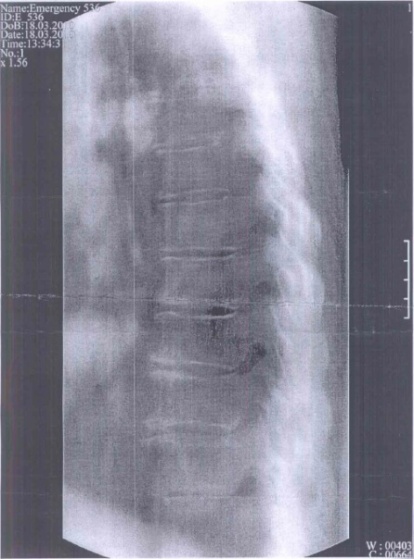 Фото 1полиостеоартроз коленных и тазобедренных суставов (см. фото 2).Диагнозы медицины мыслеобразов – много серой энергии, темные полосы в образе сердца. Коленные суставы – затемнения с красными точками. Нет связи между органами – печенью, поджелудочной железой и селезенкой. Нет связи органов с сердцем, сердца с мозгом, организм разбалансирован и приходит вновь в такое состояние после больших перерывов в лечении.  Затемнения по всему позвоночнику с более темными местами в областях поражения.Проблемы с коленными суставами и позвоночником связаны с желчекаменной болезнью, с ленивыми клетками печени и почек. 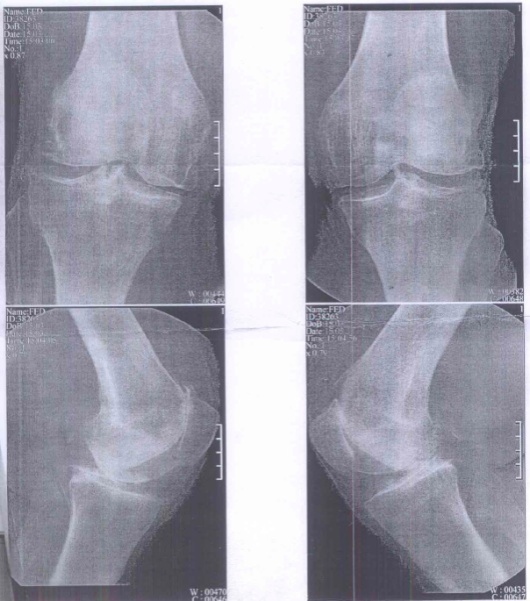 Лечение – активизация четырех точек, восстановление связей органов между собой, органов и сердца, органов и головного мозга, активизация органов, пробуждение клеток печени, желчного пузыря, сердца, селезенки, кишечника, очищение области коленных  и тазобедренных суставов, прохождения меридианов на ногах и руках.Пациентка лечится на протяжении нескольких лет, но лечение дает нестойкий результат. То что проблемы возвращаются после перерывов в лечении может быть  связано с тем, что пациентка постоянно испытывает гнев на своих близких, при этом очень переживает за них. Эти эмоции сильно вредят пациентке, после бесед она понимает это, но справиться с собой не может. Установление связей головного мозга и сердца на какое-то время решает проблему, но после перерыва в лечении можно все начинать сначала. Сама занимается цигун, но после эмоциональных срывов заставить себя заниматься ей становится все сложнее и сложнее. Пациентка О, 39 лет, диагноз – боли в правом плече неизвестной причины. Пациентка не могла легко повернуть голову, плохо засыпала, долго искала удобное положение, была слегка подавлена от боли. Массаж и сеансы остеопатии только усугубили ситуацию. Диагноз ММ – затемнение в области шеи и грудного отдела позвоночника, холод в области плечевого сустава, селезенки, затемнение в печени. Холод выводился руками и полынными сигарами по каналам рук, пациентка при выведении холода чувствовала онемение в пальцах. Плечо – в образе видела очень темное место в окружении серого фона, затемнение устранялось с помощью мантры кун, серая энергия вытягивалась руками. В процессе работы обнаружилось, что  затемнение есть еще в копчике, активизировала точку на копчике, прохлопывала позвоночник, выводила руками неправильную энергию, меняла информацию. Получилось, что старая информационная проблема ослабила энергию и привела к появлению физической проблемы. Детское раздражение и отсутствие взаимопонимание с родителями дали такой результат. Пациентка Н., 30 лет, жалобы на нервное напряжение и на то, что в течение пяти лет замужней жизни не наступает беременность. При опросе выяснилось, что пациентка очень переживает по поводу работы, очень нервничает по поводу отношения к ней начальства, своей карьеры. Стало понятно, что переживания и создают ситуацию нездоровья, не вынашивания беременности. Оказалось достаточно одного сеанса ММ и смены рода деятельности – на более спокойную работу, частичную занятость – чтобы пациентка забеременела через полгода. Диагноз ММ – несогласованность сердца, мозга, селезенки, холод в матке и нижней части живота. Сеанс проводился по обычной схеме ММ – активизация 4х точек, налаживание связей и выхлапывание холода из матки, нижней части живота, изменение вида энергии. Но основную причину проблемы я видела в эмоциональном фоне, регулярных размышлениях о своей работе и отношениях с сослуживцами. Когда пациентка поменяла работу, причина проблемы закончилась.Пациентка С, 35 лет, медицинский диагноз – хр. холецистит, хр. гастродуоденит, хр. панкреатит. Диагноз ММ – затемнения в области поджелудочной железы, желчного пузыря, темная точка в области кишечника, следы холодной энергии в области матки, холод и влага в селезенке. Лечение – мантры тун, кун, цзоу, сяо. Выведение холода и влаги, налаживание связей между органами, между органами и сердцем, органами и мозгом. Изменение образа органов – печени и селезенки, кишечника. Основная причина заболеваний  – в эмоциональном фоне, пациентка испытывает постоянную подавленность от отношений в семье, страх и раздражение от того, как к ней относятся близкие и сослуживцы. Даже осознание того как ей это мешает вызывалет ее внутреннее сопротивление. Пациентка В, 72 года. Клинический диагноз – гипертоническая болезнь, почечнокаменная болезнь, остеохондроз, боли в ногах. Диагнозы медицины мыслеобразов – много серой энергии, темные области в образе почек. Коленные суставы – затемнения. Нет связи между органами – печенью, почками и селезенкой. Нет связи органов с сердцем и мозгом.  Лечение – активизация четырех точек, восстановление связей между органами, между органами и сердцем, работа с камнями в почках – мантрами сяо, бьен, тун, хуо. Работа с меридианами ног, позвоночником, болевыми областями. Открытие точки на крестце для нормализации повышенного давления. Причина основных проблем пациентки – страхи, идущие из детства, гнев на жизненные ситуации. Общие проблемы пациенток – избыточные привычные эмоции, которые, к примеру, по кругу у-син ослабляют организм, способствуя заболеваниям внутренних органов. Привычка испытывать определенную эмоцию мешает выздоровлению. Большинство пациентов занимались цигун, чувствовали облегчение от занятий, но не могли решить основных проблем. Занятия успокаивали вновь приобретенные эмоции, но не убирали привычки – привычные эмоции.Для самостоятельного решения проблем, в том числе, шейных, позвоночных, рук, ног, суставов предлагалось пациентам заниматься тайцзи-цюань формой с веером – кун-фу фен.  Это последовательность медитативных движений направленных на расслабление мышц и суставов. Тайцзи-цюань с веером или «учение о пурпурной бабочке» - это древнее искусство накопления и перемещения энергии пяти основных элементов: воды, дерева, огня земли и воздуха (металла). Веер олицетворяет воскрешение и удачу, он управляет энергией пространства и развивает чувствительность. Внешне это похоже на изящный  танец, напоминающий порхающую бабочку на ветру. В Древнем Китае считали, что именно женщина может легко улавливать энергию ветра и обращать ее себе на пользу, а веер называли «Повелителем ветра». Характерный щелкающий звук, который сопровождает открытие веера, отпугивает злых духов и является средством ритуального очищения. Каждое исполнение формы помогает человеку освободиться от дурных мыслей и намерений. Веер – это инструмент для алхимической работы – преобразования и трансформации энергии. Работая с веером, формой мы изучали специальную постановку тела, ног, расслабление позвоночника, суставов. В процессе разучивания формы обращали внимание на «стойку», особенности движений, разбирали, почему пациент именно так двигается, что может мешать его естественным движениям  – какая физическая, энергетическая или информационная проблема, в чем может быть ее причина. В процессе разучивания формы, постепенного нарабатывания привычки правильной постановки тела и работы мышц, вследствие чего проблемы пациентов уходили.  Они были разными  – боли в плечах, плохая подвижность шеи, грудной остеохондроз, боли в коленных суставах, нервное напряжение, боли в животе,  постоянные выкидыши. При выполнении формы обсуждались принципы Тайцзи-цюань, какие зажимы мешают правильно двигаться. Также веер использовался для алхимической работы – внутренних изменений. Выполнение формы помогло пациентам лучше владеть своим телом, изменило эмоциональный фон, дало внутреннее успокоение. Ежедневное выполнение формы помогло решить и проблемы в семье с мужем и детьми у одной из занимающихся.        Здоровье человека обеспечивается гармонией внутреннего состояния и внешних составляющих. Нет смысла лечить отдельный орган или даже систему органов, надо менять мировосприятие и мироощущение, эмоциональное настроение через оздоровительные практики. Система Чжун Юань цигун , Медицина Мыслеобразами и подвижная красивая практика кунфу-фен – тайцзи-цюань с веером – даст отличные результаты в выздоровлении и решении многих, в том числе достаточно тяжелых проблемЭффективные методы помощи людям, страдающим психосоматическими заболеваниями.Наслиднык А.Ю.Психолог, имидж  терапевт, г.Киев, Украина.В настоящее время вопросами помощи человеку, испытывающему страдание, занимается много различных наук, направлений, духовных школ и религиозных течений. Вопрос о том, какая форма или способ в том или ином случае является самым оптимальным и эффективным, является зачастую открытым. Какой путь может наиболее быстро и без каких либо серьезных побочных эффектов облегчить боль душевную и физическую, способствовать при этом развитию человека, какой приведет к тому же или меньшему результату за более продолжительный период, а какой из них будет преимущественно тратой времени и денег, а в худшем случае усугубит ситуацию? Однозначно ответить на этот вопрос, создать такую универсальную схему, включив в нее все существующие болезни и сложности, а так же различные индивидуальные особенности того или иного человека, скорее всего, невозможно, так как необходимо учесть невероятное количество факторов. Но все-таки поиск наиболее оптимального метода помощи при том или ином страдании оправдан и наверняка имеет смысл. Можно предположить, что важным условием для этого является междисциплинарный и межкультурный диалог, обмен опытом и результатами исследований между различными областями знания. Возможно, в каких-то случаях лучшим решением будет некоторый интегративный подход.С целью формирования как раз такого междисциплинарного диалога, я хотела бы сфокусироваться на некоторых теоретических наблюдениях и исследованиях в области психологии, на опыте, который накопила за свое недолгое существование эта наука. В частности рассмотреть такой феномен  как психосоматическое заболевание и способы его лечения. Какие же заболевания называют психосоматическими? Для более ясного понимания этого вопроса, я предлагаю кратко остановиться на истории возникновения этого понятия.Если не рассматривать историю медицины в целом, а сосредоточиться приблизительно на последних двух веках в ее развитии в западном мире, то можно выделить следующий корневой философский постулат этой науки: тело и его функции могут быть поняты в терминах физической химии в том смысле, что живые организмы являются физико-химическими механизмами. Скрупулезный анализ мельчайших аспектов предмета исследования (органов, тканей и клеток), господствующий в последние 100 лет, стал причиной значительного прогресса медицины, примерами которого являются современные бактериология, хирургия и фармакология. «В этиологии, области, изучающей причины и условия возникновения  болезней, существует общепринятая классическая модель: синдром заболевания возникает вследствие нарушения функционирования какого-либо органа, что в свою очередь является результатом повреждения клеточных структур, которое может быть выявлено на микроскопическом уровне. Повреждению приписывают различные причины, из которых наиболее важные: инфекция, то есть внедрение в орган микроорганизмов, как это происходит, например, при туберкулезе; воздействие химических веществ, как при отравлении, и эффект от механического повреждения, как при переломах или ушибах. Кроме того, старение - деградация любого организма с возрастом - также считается важным причинным фактором заболевания» (Александер). Когда инфекционное или какое-либо другое органическое объяснение неприменимо, большинство современных медиков предполагает, что недостаточный уровень развития технологий не позволяет найти истинную физиологическую причину, и когда-то в будущем это, наверняка, будет возможно (Александер). При этом такое направление медицины как психиатрия долгое время стояло особняком, так как подход, основанный на поиске физиологического изменения в каком-либо органе или тканях, не имел успеха. Для психических болезней найти соответствующие нарушения в головном мозге не удавалось, несмотря на многочисленные попытки ученых. Роль психиатра заключалась в простой опеке над больным и, самое большее, тщательном наблюдении за ним. Терапия, ранее существовавшая в этой области, являлась либо магической наподобие изгнания нечистой силы в донаучную эпоху, либо совершенно неэффективной, как электро- или гидротерапия, и при этом часто очень садисткой по отношению к больному (Александер).  Тупик научной мысли в психиатрии способствовал появлению такого нового направления как психоанализ, который возник при исследовании психологических факторов как причин физического неблагополучия. З. Фрейдом было обнаружено, что в некоторых случаях соматические симптомы являются реакцией на хронические эмоциональные конфликты. Теоретические воззрения родоначальника психоанализа, являясь довольно неоднозначными и по многим моментам спорными, тем не менее, привели к тому, что ученые обратили свое внимание и на внутренний мир их пациентов, тем самым наметился прогресс в одностороннем развитии медицины во второй половине XIX века. В исторической перспективе подобный интерес к психологии - не более чем возрождение прежних, донаучных взглядов в обновленном научном виде. Священник и врач не всегда делили между собой заботу о телесном и душевном здоровье человека. Бывали времена, когда забота о больном была сосредоточена в одних и тех же руках (Александер). Успешные случаи исцеления первыми психоаналитиками случаев слепоты, глухоты, различного рода параличей очень вдохновляли и повлекли за собой бурное развитие психологии. В XX веке сформировалась тенденция к своего рода панпсихизму - многие ученые видели причины различных заболеваний исключительно в психике человека, среди его переживаний, травм и внутренних конфликтов. Появились различные психологические школы и направления, которые предлагали разнообразные терапевтические методы. «Но психоаналитический подход, проявивший себя как исключительно чувствительный механизм в исследовании психических процессов, оказался достаточно грубым средством для изучения взаимоотношений их с телом. По этой причине психоаналитики стали склонны концентрироваться больше на психике, практически игнорируя соматику» (Т. Волман, Л.Т. Томпсон).Эти две крайние точки зрения, похоже, сохраняются и в настоящее время. «Клиническая медицина, считающаяся наиболее продвинутой, по-прежнему объясняет все болезни с точки зрения физиологии, полностью исключая фактор психики». (Александер) А так же, существует тенденция в научных и около научных кругах, которая руководствуется принципом «все болезни от нервов», и сосредотачивается исключительно на внутренним мире человека.Тем не менее, в середине прошлого века сформировалась новая интегративная область — психосоматика, являющаяся продуктом диалога между медициной и психологией, которая в фокусе своего внимания держит особенности взаимоотношений между телом и психикой. «После долгого господства принципа разделения между душой и телом в научных кругах стал вновь возникать интерес к психосоматическому взаимодействию» (Александер).На протяжении довольного продолжительного периода психосоматика изучала психологические причины тех или иных болезней, искала корреляции, исследовала типы личности диабетиков, гипертоников, язвенников и так далее. Эта наука прошла некоторый путь от первичных заблуждений и тупиковых теорий в сторону более глубокого понимания сложного взаимодействия между телом и психикой. В настоящее время существует много довольно  любопытных исследований, но при этом  часть теоретических открытий не имеет, к сожалению, выраженного терапевтического значения. Что же было обнаружено учеными, занимающимися вопросами психосоматики? Соматические жалобы имеют в основе два разных способа взаимодействия между психикой и телом: истерический и собственно психосоматический. При истерии механизмом, приводящим к какому-либо физическому неблагополучию, является вытеснение. То есть когда какая-либо сильная эмоция в силу своей деструктивности и социальной неприемлемости не может быть осознанна и выражена,  она исключается из поля сознания, погружается в бессознательное и оттуда влияет на тело, создавая какой-то симптом, таким образом, напоминая о себе. «Тело используется психикой, чтобы сообщить нечто, предупредить исполнение запретных влечений. Тело как игрушка ума» (Залесский).  Например, у человека вдруг довольно неожиданно падает зрение, появляется как будто пелена перед глазами, или возникает зуд, или спонтанные судороги.Чтобы разобраться в этой ситуации важно проникнуть в содержание вытесненных эмоций, вывести их в сознание и речь и тогда наступает облегчение. Лечение заключается в подборе метафоры, в понимании того, что сообщает симптом. На что трудно смотреть настолько, что появляется защитная пелена. В таких случаях самым оптимальным и эффективным методом помощи, скорее всего, является именно психотерапия, которая как раз и занимается вербализацией переживаний и осознанием внутренних конфликтов. Проблема часто заключается в том, что не всегда удается их назвать, найти правильные слова, наш внутренний мир не так прост. Истерия сильно изменилась, мутировала со времен ее открытия, приобрела более изощренные формы.Но гораздо более сложная картина наблюдается при психосоматической причине того или иного заболевания. Важный отличительный признак от симптоматики истерического происхождения  - это отсутствие облегчения при нахождении и выведении в речь внутреннего конфликта или травмирующего события. Если пациент жалуется на тошноту и анализируя вместе с ним, какое событие или переживание он не может «переварить», и при этом тошнота прекращается, то это про истерию, если же от этого понимания дискомфорт не уходит, то это скорее о психосоматической реакции. В основе психосоматического расстройства лежат более ранние формы защиты от страдания. Тяжелые переживания не вытесняются в область бессознательного, как при истерической организации, соприкосновение с ними невозможно, и всякое воспоминание о них изгоняется и разрушается.  У младенца разрядка  эмоций происходит через тело, так же физические ощущения могут выражаться в эмоциональных состояниях. Если ребенок голоден или у него что-то болит, это способно тотально повлиять на его настроение, он будет гневаться и печалиться. Если он, например, переживает расставание с мамой или другим важным для него человеком, то  у него  может подняться температура или появиться, например, аллергическая реакция. «Такой легкий доступ тела к сознанию является нормальным для первого года жизни и становится патологическим при сохранении по прошествии этого периода, когда открываются новые пути разрядки — через мысль, речь и действия» (Анна Фрейд). Т.е.  у людей, страдающих психосоматическими заболеваниями из-за раннего травматического опыта, не вырабатываются, не формируются более эффективные и зрелые  способы переработки своих переживаний, а сохраняются самые первичные примитивные, те с которыми человек рождается. Травма как будто создает дыру в психике, надлом, она не позволяет психическим процессам развиваться и усложняться естественным образом. Если повредить совсем молодое дерево, оно не вырастет высоким, у него вряд ли сформируются мощные ветви и глубокие корни, оно выживет, но, скорее всего, будет чахлым, слабым и чувствительным к разным неблагоприятным факторам. Психосоматический симптом, болезнь заделывает в психике такой надлом, дыру.  Дискуссии о том, какого рода травма приводит к таким последствиям, продолжаются среди ученых, но для нас скорее имеет значение способы эффективной помощи подобным пациентам.   Первоначально было выделено 7 психосоматических заболеваний, так называемая классическая «Чикагская семерка», так как значительные психосоматические исследования проводились в Чикагском институте психологом Францем Александером (1950). В нее входят:Бронхиальная астма;Язва желудка и двенадцатиперстной кишки;Эссенсиальная гипертензия;Ревматоидный артрит;Неспецифический язвенный колит;Нейродермит;Тиреотоксикоз.В настоящее время идут дискуссии, о том чтобы включить в этот список сахарный диабет 2 типа, все виды опухолей и аутоимунных заболеваний. По мнению некоторых ученых, занимающихся вопросами психосоматики, отличительной особенностью психосоматических состояний является какая-либо гиперфункция. Тело начинает вести себя галлюцинаторно, и это выражается в чрезмерном функционировании, в отличие от подавления телесности при истерии. Т.е. при психосоматозах какой-то орган или система органов работает интенсивнее, чем в норме: выделяет больше желудочного сока, больше гормонов, имеет более высокий тонус и т.д. А при истерических состояниях наоборот, происходит понижение  функции — двигательной или перцептивной (снижение зрения или слуха, речевые трудности), т.к. затрачивается много энергии на удержание внутри какой-либо эмоции (Залесский).Важной характеристикой людей, страдающими психосоматическими заболеваниями является такой феномен как «алекситимия». Это слово буквально переводится как «нет слов для чувств» и выражается в неспособности осознавать и вербализировать свои эмоции.  Люди с алекситимией  «часто не могут сказать грустно ли им, устали ли они, голодны ли, или больны» (Кристал). Такая затрудненность в понимания своего состояния, сложности в интерпретации телесных раздражителей вызывает чувство отчужденности от своего тела. Способность к психической переработке,  то есть образной переработке и символизации, осуществляемой преимущественно через речь, своего субъективного опыта у них заторможена (Фрейд), что значительно увеличивает внутреннее напряжение и трансформируется в психосоматические симптомы. А так же осложняет возможность оказания психотерапевтической помощи таким людям. Есть предположение, что такие пациенты в принципе редко обращаются к психологу, осознание ими своей внутренней боли практически невозможно, они крайне редко связывают свои соматические симптомы с психологическими причинами (Волман, Томпсон). Вопросы о чувствах воспринимаются ими как атака (Залесский). И даже при осознании бессознательных желаний, как причин своих страданий, они сохраняют свои болезни. «Неисчислимое количество психотерапевтов обнаружили полную тщетность обращений к пациенту с алекситимией: «Вы не позволяете себе испытать гнев (или любовь) по отношению ко мне». С тем же успехом можно упрекать человека с цветовой слепотой в том, что он не видит красок. Пациент не способен «видеть» (т.е. понимать и принимать к сведению) интерпретации» (Кристал).Психотерапия выраженных психосоматических пациентов всегда сопряжена с риском. В тело как в сосуд помещены мощные разрушительные переживания и болезнь или симптом является своеобразной пробкой, закрывающей их от сознания. В процессе лечения эта пробка вытаскивается, и неизвестно сможет ли психика выдержать спрятанный поток эмоций. Усилия терапевта способны спровоцировать психоз, и даже привести человека к самоубийству (Залесский).   Тем не менее, у психотерапевтов есть успешные случаи лечения людей, страдающих подобными заболеваниями. Им удалось найти некоторые достаточно эффективные способы. Самых больших успехов добились телесно-ориентированные  методы. Таким образом, наблюдается довольно непростая ситуация в вопросе помощи психосоматическим пациентам. Врачи во многом способны лишь снять приступы, облегчить какие-либо симптомы при обострениях. Причины этих болезней, если оставаться в поле научных представлений западного мира, имеют психогенное происхождение и вероятнее всего, лечить их надо с помощью психологических методов. Но психологи так же «разводят руками» и признают низкую эффективность собственных методов, которые слишком изысканы и умны для таких случаев. Любопытен сам факт возникновения подобной картины. Похоже, она во многом связана с расщеплением, существующим в западной культуре, между телесностью и духовностью. Это обратная сторона прогресса западного мира, его цена. Мы оторваны от своего тела, мы относимся к нему как к объекту. Нам надо отвести свое тело в спа - салон, привести в соответствие со стандартами красоты, посадить на мотоцикл, сделать татуировку, чтобы как-то почувствовать его. Нам надо устанавливать с ним связь, открывать его для себя. Можно предположить, что именно поэтому у нас нет эффективных способов лечения психосоматических заболеваний, которые как раз и возникают вследствие такого разрыва между телом и душой (Залесский). Восточная культура шла другим путем, она избежала этого разделения. Техники  психологические и телесные в восточной медицине объединены. Мы ищем много слов, чтобы пробиться через алекситимию, китайская же медицина работает на уровне первоэлементов, и этот язык похоже гораздо понятнее телу. Если сфокусироваться непосредственно на Медицине Мыслеобразами (ММ) то можно сказать, что она предлагает один из самых  комплексных и целостных подходов к диагностике, и лечению. Держит в фокусе своего внимания не только телесную и психическую, т.е. информационную составляющую, которую при этом рассматривает гораздо шире, чем современная психология, но еще и энергетическую. В западной медицине и психологии нет понятия энергии, нет лечения на этом уровне. Попытки ввести его в систему мышления и восприятия действительности постоянно присутствуют, но оно все еще не проникло глубоко и повсеместно. Возможно, мы - люди западного мира не можем преодолеть это расщепление между телом и душой, как раз потому, что нам не достает третьего объединяющего компонента — энергии. Вероятно, телесно-ориентированные методы психотерапевтической помощи наиболее эффективны в психосоматических случаях, как раз потому, что они говорят об энергии, и используют разные способы работы с ней.Помимо изменений на физическом и информационном уровне, психосоматические пациенты имеют энергетические проблемы, связанные чаще всего с ее дефицитом. Когда у человека достаточное количество энергии, он способен эффективнее справляться как с эмоциональными, так и с физическими сложностями. Психотерапия может открыть, показать те эмоции, которые лежат в основе болезни: недостаток любви, тревога и агрессия, возникшие в результате ранней сепарации, потребность в заботе и т.д. Но чтобы выбраться из этих сильно разрушающих и душу, и тело переживаний, как из ямы, необходима энергия. Энергия, которую получает пациент в результате практики - занятиям цигун или в процессе лечения,  заделывает ту самую дыру, которая есть у психосоматического пациента, она питает дерево, помогает ему становиться более крепким. Чистая светлая энергия способна очистить нас от самых глубоких тяжелых переживаний без их озвучивания, понимания причин  возникновения. Во время лечения психосоматический пациент освобождается от тех эмоций, которые спровоцировали болезнь - почки очищаются от страха, сердце от обиды и так далее. Практически все психосоматические заболевания приступообразны, имеют периоды обострения, которые чаще всего провоцируются повышением напряжения из-за каких-либо стрессовых ситуаций. Наличие энергии позволяет выдерживать тревогу, толерантность к ней повышается. То, что раньше было стрессом для человека, теперь уже таким не является. Энергия дает возможность справляться с беспокойством, находить более конструктивные формы реагирования, чем уход в болезнь, становиться более расслабленным и спокойным, не отождествляться  с разрушающими эмоциями. Таким образом, можно предположить, что одним из наиболее эффективных методов лечения психосоматических заболеваний будут методы китайской медицины, в частности Медицина Мыслеобразами в силу следующих моментов:Лечение одновременно затрагивает все три составляющие: физическую, энергетическую и информационную, что повышает его эффективность, так как различные нарушения у психосоматических пациентов присутствуют на всех этих уровнях;Лечение может осуществляться одним человеком. Пациенту не надо устанавливать отношения с несколькими специалистами — врачами, психологами, которые могут давать ему разные, порой довольно противоречивые, взгляды на его болезнь. Это, скорее всего, способно значительно снизить тревогу, особенно если контакт с Имидж терапевтом складывается успешно.Речь, описание пациентом своих соматических ощущений и психологических содержаний, не является ключевым фактором ни в диагностики, ни в лечении. Лечение методами Медицины Мыслеобразами является более безопасным для пациента с точки зрения как его психологического состояния, так и физического.Список литературы:Александер Ф. Психосоматическая медицина: принципы и практическое применение. - М.: Эксмо — Пресс, 2002.Волман Т., Томпсон Л.Т. Психоаналитический подход к психосоматической границе// Журнал практической психологии и психоанализа 2003, №3.Залесский Д.  Сочетание символ-драмы и телесно-ориентированной психотерапии при лечении психосоматический нарушений. Материалы семинара. Сюй Минтан,  Имидж Медицина. Введение в общий курс. - 2013.Сюи Минтан, Мартынова Т. Чжун Юань цигун . Второй этап восхождения: тишина. - М.: И Д «Ганга», 2013.Образовательные программы института «Кундавелл»Рекун А. А.Доктор ТКМ, имидж  терапевт 5-го уровня,  зам. директора института «Кундавелл».Здравствуйте, уважаемые участники конференции, коллеги, дорогие друзья!Я очень рада присутствовать сегодня на конференции по Имидж Медицине в Екатеринбурге! Разрешите, пользуясь случаем, поблагодарить всех организаторов конференции за их труд и за предоставленную возможность обмена опытом в области Имидж Медицины, а также всех докладчиков, которые приехали сюда из разных стран и городов, проделали огромную работу для того, чтоб представить свои доклады и презентации и поделиться с нами своими результатами. И, конечно же, наших слушателей за любознательность и внимание.Вот уже десять лет я имею возможность находиться в Пекине, помогая профессору Сюй Минтану вносить вклад в развитие Имидж Медицины и системы здравоохранения. Институт «Кундавелл» родился на моих глазах, очень много людей посетило «Кундавелл» за эти годы и очень многие возвращаются к нам снова и снова. Это несказанно приятно.Многие из выпускников Института присутствуют сегодня на конференции. Они представили свои доклады и делятся своими наработками. Некоторые из них стали учителями для своих собственных студентов, другие открыли свои центры. Для многих из вас институт стал маленьким началом, толчком к развитию способностей и исследовательской деятельности. Мне очень приятно видеть, что то, что было начато 10 лет назад, уже принесло такие плоды. Надеюсь, что их будет больше и больше, и мы вместе сможем делать жизнь людей более здоровой, радостной и любопытной.Пекинский институт «Кундавелл» был открыт в 2008 году, и первая группа студентов, прибывшая на обучение, насчитывала всего лишь 6 человек. Это в основном были студенты кафедры Востока Уральского университета физической культуры. Затем количество студентов постепенно росло и на сегодня количество студентов прошедших курсы и получивших диплом института «Кундавелл» 826 человек.Наши выпускники живут в 46 странах, 76 городах, из них 309 человек зарегистрированы как Имидж  терапевты и избрали Имидж Медицину своим основным видом деятельности. Профессор Сюй Минтан проводит курсы Имидж Медицины не только в институте «Кундавелл», но и в разных странах. Всего занятия по Имидж Медицине посетило более 15 000 человек.Профессор Сюй Минтан начал преподавать ЧЮЦ еще 23  года назад, и за это время эта система также получила большое развитие. Обучено более 400 китайских студентов.На сегодняшний день зарегистрировано 323 инструктора ЧЮЦ во всем мире.В данный момент в Институте «Кундавелл» существуют следующие программы обучения:Годичный курс Имидж Медицины4-х летний курс Имидж Медицины2-х месячный курс Имидж Медицинымесячный курс Имидж МедициныКурс повышения квалификации для действующих Имидж  терапевтов (2 недели)Практический курс Имидж Медицины (2 недели)Курс «Стратегия развития Инструктора ЧЮЦ»Занятия ЧЮЦ по 1, 2, 3, 4 ступеням.Шаолиньский ретрит 1 группа (3 недели), 2 группа (1 месяц)Все занятия ведутся на китайском, английском и русском языках. Перевод всех занятий на русский язык осуществляется в обязательном порядке.Отличие обучения в институте «Кундавелл» от обучения в других институтах.Имидж Медицина - весьма специфический предмет для изучения, который требует не только обширных знаний, но еще и особых способностей к диагностике и лечению. В институте «Кундавелл» мы уделяем основное внимание изучению Имидж Медицины, как главной дисциплины, но, в то же время, наши студенты получают разнообразные знания и по Традиционной Китайской медицине, изучая основы ТКМ: акупрессуру и акупунктуру, ушную акупунктуру, основы фитотерапии, баночный массаж, китайский массаж Туйна, гуашу (скребок). Имидж Медицину невозможно изучить только теоретически, мы уделяем много времени специальным практикам по развитию способностей, медитациям и занятиям цигун. В институте используется особая система преподавания, которую мы называем «Трансплантацией знаний», знания и навыки передаются студентам напрямую от преподавателей и усваиваются намного лучше, чем при обычной форме обучения. Проводятся регулярные практические занятия по ТКМ, на которых студенты учатся находить акупунктурные точки на теле, правильно на них воздействовать, делать китайский массаж, ставить банки, использовать полынные сигары (моксы) и скребки.Для того, чтоб наши студенты были в хорошей физической форме у нас проводятся динамические занятия по ЛФК, тай-чи, йоге, цигун и другим восточным практикам.Наши студенты получают возможность не только оздоровиться в процессе обучения, но и впоследствии научить этим практикам своих пациентов.В институте проводится много практических занятий по Имидж Медицине, где студенты отрабатывают новый материал друг на друге.Программа обучения интересная, разнообразная и увлекательная, рассчитана так, что студент успевает помимо получения базовых медицинских знаний развивать заложенные от рождения знания и раскрывать природные способности, ориентированные на оздоровление пациентов.Наши студенты активно изучают китайский язык, и он им очень помогает в обычной жизни и в общении с китайскими пациентами.Обучаясь в институте «Кундавелл» студентам предоставляется уникальная возможность сначала присутствовать на сеансах Мастера Сюй Минтана и других специалистов по Имидж Медицине и ТКМ  в лечебном отделении в качестве студента, и видеть, как происходит диагностика и лечение. Впоследствии студенты могут начать принимать пациентов самостоятельно, многие из них после учебы остаются работать в отделении индивидуальных исследований института. Они накапливают опыт лечения под руководством высококлассных специалистов, становятся более уверенными в себе и своих способностях. Многие студенты отмечают, что у них возрастает уровень энергии, прорабатываются застарелые физические и психологические проблемы, нарабатываются способности к диагностике и лечению, к видению мыслеобразов.Также все отмечают необычайно теплую атмосферу в институте, для многих «Кундавелл» становится вторым домом. Многие здесь встречают верных и близких друзей. Занятия не всегда проходят в аудитории, при хорошей погоде студенты иногда занимаются в беседке на крыше института или выезжают на природу.Студенты изучают: схемы лечения заболеваний крови, сердца и сосудов (регенерация сосудов), дыхательной системы, (бронхит, астма), нервной системы (методы регенерации нервной ткани), пищеварительной системы (гастрит, язва), опорно-двигательного аппарата (грыжи, мышечные атрофии), заболеваний мочеполовой сферы (бесплодие, простатит), наследственных и опухолевых заболеваний, диабета, вирусных заболеваний (гепатит).Методы диагностики и лечения Имидж терапией включают в себя большой объем информации, но, даже получив основные знания, можно успешно применять их на практике. Например, студенты, прошедшие месячные и 2-х месячные курсы, уже сейчас используют полученные знания и добиваются очень хороших результатов в лечении многих сложных заболеваний. Преподаватели института активно участвуют в конференциях по ТКМ в Китае и других странах.Профессор Сюй Минтан и Смирнова Ольга Марковна бывают нередко приглашены в Пекинский университет ТКМ, с лекциями для китайских и иностранных студентов. В этом году 10 студентов из Пекинского университета ТКМ приняли участие в 2-х месячном курсе Имидж Медицины по программе, разработанной специально для врачей ТКМ.Кроме этого, мы уделяем много времени досугу наших студентов. Ведь поездка в Китай, это еще и возможность попутешествовать. Будучи в Пекине, на выходных студенты посещают достопримечательности и исторические памятники (Запретный город, Храм Неба, Ламаистский храм, Летний императорский дворец), ходят в горы, любуясь прекрасными пейзажами, зимой катаются на лыжах, посещают музеи. По вечерам в Пекине есть широкий выбор представлений на любой вкус (шоу гунфу, театр, пекинская опера, балет).На Новый год и другие праздники мы устраиваем концерты и представления, в которых каждый может проявить свой талант. И, как оказывается, талантов у нас очень много.Участники Шаолиньских ретритов практикуют не менее 8-ми часов в день, активизируя свои особые способности. Это интенсивный и серьезный тренинг, который меняет физическое тело и восприятие мира. То, что раньше казалось невозможным, для многих становится реальностью, многие входят в состояние бигу и у них активизируются способности принятия Ци из внешнего  мира, у них активизируется течение энергии в организме, поэтому они избавляются от многих заболеваний. Помимо занятий цигун участники ретритов много путешествуют в свободное от занятий время, ходят в горы Сунь - Шань, посещают монастыри. Возле Шаолиня находится очень много храмов, монастырей и древних памятных мест (Храм Матери, Храм трех императоров, библиотека Конфуция). Для них мы организовываем поездку в Лоян и в храм белой лошади. Участники ретритов получают возможность ознакомиться с буддийской и даосской культурой, узнать больше о Китае и древних традициях.В обучении у нас нет возрастных ограничений, самому младшему участнику курсов 18 лет, самому старшему более 60-ти, поэтому приглашаются все желающие.В этом году краткосрочные курсы Имидж терапии планируются в декабре - январе, практический курс и курс для инструкторов в марте и Шаолиньский ретрит в июле-августе. Приглашаем всех желающих посетить наши курсы.Мы будем рады видеть вас в Шаолине и в Пекине, в нашем институте!Вегетативно-резонансное тестирование и биорезонансная терапия. Применение концепции традиционной китайской медицины в практике современного врача.   Измайлова О.В. Врач, специалист по биорезонансной терапии, медицинский центр "Биорезонанс - плюс",  г. Екатеринбург, Россия. В своем докладе я бы хотела рассказать о методе лечения, который. на мой взгляд очень хорошо сочетается с практикой цигун. Методика, по которой я работаю, называется биорезонансная терапия и вегето-резонанасное тестирование. Вегетативно-резонансное тестирование (ВРТ) – современная методика диагностики состояния здоровья человеческого организма. Тестирование методом ВРТ происходит путем воздействия на организм электромагнитных излучений строго определенных параметров, и получения ответного сигнала с биологически активных точек пациента. Методика не инвазивная, безболезненная, может применяться у пациентов всех возрастных групп.Самый маленький пациент у меня был возрастом 8 дней, а самый взрослый – уже возраст не ограничен. Биорезонансная терапия (БРТ) неразрывно связана с ВРТ. Это терапия электромагнитными колебаниями, с которыми структуры организма входят в резонанс. Воздействие возможно как на клеточном уровне, так и на уровне органа, системы органов и целостного организма. Основная идея применения резонанса в медицине заключается в том, что при правильном подборе частоты и формы лечебного (электромагнитного) воздействия можно усиливать нормальные (физиологические) и ослаблять патологические колебания в организме человека.История развития метода – Вегетативный резонансный тест (ВРТ) был разработан в Германии врачом Х. Шиммелем (1978 г.). В его основе лежат методы электропунктурной диагностики по Р. Фоллю (ЭАФ) и биоэлектронной функциональной диагностики по В. Шмидту и Х. Пфлауму (БФД). Внедрением метода ВРТ в клиническую практику с 1978 г. занимается фирма VEGA (Германия), которой были разработаны первые аппараты, названные "VEGA-TEST", реализующие возможности измерения БАТ по данному методу. 1993 г.     Образован Центр Интеллектуальных Медицинских Систем "ИМЕДИС" г. Москва, энергетический институт.1993 г.     Начато производство аппаратов для биорезонансной терапии.В Екатеринбурге биорезонансная терапия применяется примерно с 1999 года. Биорезонансная терапия по своей философии находится между классической западной медициной и традиционной китайской медициной (ТКМ). Почему?Западная медицина при постановке диагноза у пациента учитывает наличие симптомов и синдромов заболевания, наличие тех или иных возбудителей, степень повреждения органов и систем, отклонение от нормы различных лабораторных показателей. Традиционная китайская медицина учитывает, в первую очередь, энергетическое состояние человека – нарушение движения ци, застой ци в органах, дисбаланс энергий по системе пяти стихий, нарушение работы меридианов энергетических центров организма. Болезнь воспринимается как вторичное проявление этих нарушений. Лечение заключается в восстановлении энергетики организма путем применения иглоукалывания, терапии травами, коррекции питания и образа жизни. Особую роль играет цигун – удивительно мощная оздоровительная система и терапия мыслеобразами. ВРТ при оценке состояния здоровья позволяет опираться как на достижения западной классической медицины, так и учитывать отклонения согласно философии ТКМ.При диагностике здоровья пациента мы выявляем следующие параметры:Наличие или отсутствие внешних нагрузок на организм (геопатогенная, электромагнитная и радиоактивная нагрузки)Наличие или отсутствие нарушений в основных регулирующих системах организма – иммунной, нервной и  гормональнойСтепень повреждения тех или иных органов, наличие воспалительных или дегенеративных процессовНаличие в организме инфекций – вирусов, бактерий, грибков, паразитовНарушение кислотно-щелочного баланса и обмена веществДефицит витаминов и микроэлементовНаличие или отсутствие психологических нарушений и степень их выраженностиНа основании полученных данных врач биорезонансной терапии может сформулировать диагноз согласно общепринятой классификации болезней. Это уже немаловажно. Когда приходит человек и говорит, что он не знает, что у него болит, мы можем посмотреть и сказать, что например, идет истощение иммунитета, нарушение эндокринное, воспалительный процесс в каком-то органе и так далее. Но вот только не всегда состояние здоровья человека можно уложить в эти стандартные медицинские формулировки.А как раз концепция традиционной китайской медицины позволяет учитывать нам состояние энергии, меридианов, энергетических центров. Оказывается меридиан это течение энергии от органа по определенным каналам. Эта энергии имеет свои определенные частотные характеристики. Например, меридиан печени это одна частота колебания в организме, меридиан легких – другая частота. Благодаря центру Имедис, выделены эти частоты и заведены в программу. Они заложены в программе, и мы можем их тестировать. Так, например, приходит часто болеющий ребенок. Согласно западной методике я могу выявить у него истощение по иммунитету, преимущественно по противовирусному звену. А возможности в контексте традиционной китайской медицины позволяют тестировать меридианы, дефицитные меридианы. У ребенка может быть выявлен дефицит по меридиану селезенки, а может быть по меридиану тонкого кишечника, легких, избыток по меридиану или дефицит. И после этого мы можем создать лечебное электромагнитное поле с необходимыми частотами конкретному пациенту.  Происходит, таким образом, своеобразная раскачка клеток организма в нужном ритме, тренировка и постепенное закрепление этого навыка.  В последние годы программа была дополнена тестированием при помощи «Чудесных меридианов» и по системе У-син с применением частот, соответствующим пяти стихиям. Так же хочу отметить, что возможно применение терапии по системе чакр и энергетических центров. Очень хорошо подлежат лечению пациенты с психосоматикой. В заключение хочу добавить  – в нашем коллективе с 2001 года накоплен большой опыт работы с пациентами, практикующими цигун. Этих пациентов сразу видно, их отличает следующее:Высокие адаптивные способностиХорошая саморегуляция организмаВозможность более быстрого выздоровления и восстановления работоспособности. Если приходит обычный пациент, я слышу в легких хрипы, то это - снимок, антибиотики, госпитализация. Если приходит  цигунист, есть шанс, что он придет через неделю и у него будет все в порядке. Настолько быстро идет восстановление организма. Более ровный и устойчиво-положительный эмоциональный фонНастрой на поиск дополнительных нетрадиционных методов лечения, и, как следствие – использование всех возможностей восстановления организмаТаким образом, биорезонансная терапия и практика цигун позволяют совместно  достичь максимального результата в лечении многих заболеваний.Лечение шейной миелопатии в институте «Кундавелл»Валентина РязановаИмидж  терапевт 4 уровня, г.Тюмень, Россия. Добрый день!  В моем докладе речь пойдет о лечении моего сына – Рязанова Андрея, рождения 1970 года, в институте «Кундавелл».  Признаки отклонения в здоровье сына были заметны уже в новорожденном возрасте, а к 23-м годам сын мог перемещаться только с помощью коляски. В 1996 году мне удалось показать  сына Мастеру Сюй Минтану. Заключение Мастера было такое: необходимо привезти сына в Китай на длительное лечение. Мы смогли приехать в Пекин к  Мастеру, когда  был открыт институт «Кундавелл». К этому времени были проведены электронейромиографическое (ЭНМГ) обследование, рентгенографическое и МРТ-обследования сына, в результате которых вместо расплывчатого диагноза «тетрапарез» был определен точный диагноз – шейная миелопатия. Что такое шейная миелопатия?  В переводе с греческого myelos означает спинной мозг, а pathos – страдание, болезнь, т.е. миелопатия – страдание спинного мозга, обусловленное сдавлением, нарушением кровоснабжения, перенесенной травмой спинного мозга. Из-за сдавления спинного мозга двигательный сигнал от центров головного мозга, проходя место сдавления, искажается, а точнее – ослабляется и к мышцам рук и ног приходит ослабленным, неспособным иннервировать (возбуждать) мышцы. В результате развивается дистрофия мышц, мышцы умирают. С точки зрения  западной медицины это заболевание неизлечимо.Как   следует лечить шейную миелопатию?   В Имидж Медицине, как и в западной медицине, рекомендуется оздоравливать сосудистую систему, устранять очаг поражения в спинном мозге, проводить щадящую лечебную физкультуру. В первый наш приезд в 2010 году Мастером Сюй Минтаном  была выполнена диагностика методами Имидж Медицины, в результате которой подтверждена травма в шейном отделе позвоночника и обнаружены две другие травмы: на уровне низа лопаток  в грудном отделе позвоночника и в поясничном отделе. С точки зрения  Т К М поставлен диагноз - синдром ветра, холода  и влаги.  С точки зрения Имидж Медицины – весь организм заполнен  серой застойной энергией, циркуляция энергии  почти отсутствовала, органы заполнены слизью, препятствующей их работе. Спинной мозг, в том числе и нервные пути, проводящие двигательный сигнал, выглядели серыми, почти неживыми. У сына не было сил переместиться с коляски на кушетку.Методы лечения в Имидж Медицине определяются  пониманием того, что для здорового состояния организма необходим высокий уровень энергии и циркуляция энергии в каналах, органах и системах организма. Поэтому все процедуры проводились  для достижения именно этой цели – достичь высокого уровня энергии, обеспечить циркуляцию энергии во всех органах и системах организма.При лечении сына в институте «Кундавелл» применялись:продукты традиционной китайской фитотерапии, которые организмом воспринимаются как пища, принимаются независимо от приема пищи и в силу  исключительно растительного происхождения  не отягощают организм побочными негативными явлениями. Продукты следующие: для оздоровления сосудистой системы – капсулы «Живой огонь», которые улучшают состав и качество крови, обладают противоотечным, иммунномоделирующим, и противовоспалительным действием;капсулы «Король моря», которые восстанавливают и укрепляют сосуды, нормализуют тонус и эластичность сосудов, устраняют нарушения кровоснабжения;пилюли Ху Ган для поддержания и регенерации клеток печени;продукт китайской фитотерапии Джи Бао  для поддержания функции и регенерации клеток почек; «Зеленый порошок» из ростков пшеницы для поддержания, регенерации клеток селезенки и улучшения работы кишечника; целебная мазь «Тайшентан» для  восстановления травмированных клеток спинного мозга;массажи – баночный, для улучшения циркуляции энергии  вдоль позвоночника,  в самом позвоночнике и в спинном мозге; массаж внутренней поверхности позвоночного столба через расслабленные методами Имидж Медицины поверхность живота  и кишечник. При таком массаже достигается расслабление всех мелких мышц позвоночника, связок, межпозвоночных структур  и как следствие – освобождение корешковых нервов  с одновременной иннервацией их. Кроме того, проводится классический китайский расслабляющий массаж; пациенты обучаются специальным практикам по саморегуляции (упражнения Ян цигун,  Чань цзо,   расслабление, малый небесный круг);лечебная физкультура под строгим контролем Имидж терапевта с тщательнейшим учетом состояния мышц пациента (наш низкий поклон Ольге Марковне Смирновой).В разное время с сыном работали все специалисты института «Кундавелл» и всем им наша огромная благодарность.Как  же  изменилось состояние здоровья сына?  Необходимо сказать следующее:• стал активнее во всех жизненных проявлениях;• если раньше, во время лечения церебролизином, ноотропами, синтетическими витаминами, продолжительность сна составляла 18 часов, а в остальное время находился в полусне, и это свидетельствовало о неправильном лечении, то теперь, после лечения в институте «Кундавелл», сыну достаточно 8-ми часового ночного сна  для полноценного отдыха. В Имидж Медицине придается огромное значение продолжительности cна (не более восьми часов)  и качеству сна (спать восемь часов без просыпаний), т.к. именно во время ночного сна происходит регенерация, а значит выздоровление всех органов и систем на уровне клетки. Имидж Медицина обладает очень эффективными методами для налаживания полноценного сна. • исчезли ужасающие отеки на ногах, из-за которых ни одна обувь не надевалась на ноги;• во время ночного сна появилась способность поворачиваться, менять положение тела, что до лечения в Пекине было невозможным;• появилась лучшая чувствительность в пальцах ног;• у Андрея появилось желание больше двигаться, получать больше физических нагрузок, поэтому он ежедневно по 2-3 раза в день занимается упражнениями для рук – гантели и эспандер и для ног – пинанием мяча сидя в коляске. До лечения в Пекине такие упражнения из-за слабости мышц для сына были невозможны.Каковы  показатели  приборных исследований сына ?Сравнение  результатов  электронейромиографического (ЭНМГ) обследования, выполненных в июле 2010 года, и показатели сентября 2013 года, полученные на том же оборудовании и тем же специалистом, говорят о  положительной динамике в состоянии проводящих нервных путей рук и ног  сына после лечения в институте «Кундавелл». В протоколе от 15.07.2010г : «СРВ по исследованным нервам: по срединным и локтевым слева снижена на 17-19%, справа в пределах нижней границы нормы». В протоколе от 03.09.2013 г.: «СРВ по срединным и локтевым нервам в норме», т.е. показание СРВ  в результате лечения изменилось на норму и его значение  стало  выше нижней границы нормы.   Факт положительной динамики в лечении сына подтверждается  участковым доктором-неврологом Гончаровой А.М.. Привожу цитату из осмотра на дому неврологом  Гончаровой А.М.: «По ЭНМГ в сравнении с 2010 отмечается УЛУЧШЕНИЕ амплитуды м-ответов гипотенора слева до 35% (было снижение до 55%)».Кроме того, в протоколе ЭНМГ от 2010 года определяются так называемые «гигантские волны»,  а в протоколе от года 2013 такие волны не обнаружены, что говорит о регенерации аксонов – специфических нервных клеток, проводящих нервный сигнал в одном направлении – от нервных путей спинного мозга к корешковым нервам.Наконец,  сравнение МРТ исследований 2010 и 2013 годов: в 2010 году  в спинном мозге определяется очаг размером 20х5мм, а 2013 году очаг отсутствует.Таким образом, приборные обследования подтверждают, что лечение в институте «Кундавелл» привело к весьма и весьма значительному улучшению проводящих нервных путей спинного мозга. Диагностирование Мастером Сюй Минтаном  методами Имидж Медицины также подтверждает  восстановление целостности проводящих путей спинного мозга, т.е. травмы проводящих путей устранены.В настоящее время усилия специалистов института «Кундавелл» и наши с сыном усилия направлены на восстановление функции двигательных центров мозга производить двигательный сигнал  и научить проводящие пути передавать его без искажений к мышцам. В заключение хочу сказать, что мы с сыном окрылены  полученными результатами и  намерены  продолжать лечение. Выражаю огромную, бесконечную благодарность Мастеру Сюй Минтану, Флюре Гайсаровне, Ольге Марковне, Ли Бинли, Джангу и всем-всем сотрудникам института «Кундавелл».Спасибо за внимание!Особенности эффективной организации работы центра цигун и имидж терапии. Взаимодействие между центрами.Есипов С.А., Титус Н. В.Инструктор ЧЮЦ, имидж  терапевт клуба “Кундавелл Ростов”, г.Ростов на Дону, Россия.Структура работы клуба или центра. 2-х летний опыт. Личное мнение и личный опыт.Нет единой схемы эффективной для всех. Важно максимально правильно использовать способности и сильные стороны учредителей, цели, которые они преследуют, открывая клуб или центр и инструкторов, работающих в клубе. Мотивация учредителей. Взаимодействие учредителей и инструкторов и Имидж  терапевтов.Структура и система работы. На основе нашего собственного опыта могу поделиться некоторыми замечаниями. Для нас очень важным оказалось постоянное место. Покупка или аренда. Размер. Ремонт. Приличное уютное помещение. Уровень помещения должен соответствовать стоимости приема. Место, в котором хорошо. Связь лечения и обучения. Сочетание лечения собственными силами и силами опытных приезжающих Имидж  терапевтов. Взаимодействие с сотрудниками института Кундавелл в Пекине. Не работают обычные методы рекламы (газеты, журналы,  даже видеореклама). Ролики.Опыт участия в фестивале духовных практик.Работают личные рекомендации людей, уже приходивших, или интернет (сайт, социальные сети). Постепенность процессов. Оказались важны: качественные, интересные и регулярные клубные занятия, сопутствующие продукты для постоянных членов клуба (нумерология, различные методы лечение спины, физические упражнения), продажи книг, трав, БАД-ов, чая, наличие удобного места для занятий с выездом из города.Опыт локального взаимодействияНет взаимодействия между клубами одного города. Причина в боязни инструкторов потерять свою аудиторию.Элементы взаимодействия, получившиеся в нашем случае. Перекрестные смс рассылки на не конкурентные мероприятия (например, буддийские). Перекрестная информация в клубах на неконкурентные мероприятия. Субаренда помещений под мероприятия. Общие мероприятия с приезжими инструкторами.Не получились. Приход одних местных инструкторов на занятия других местных инструкторов, общая реклама.Опыт межгородского регионального взаимодействия. Например ЮГНет прямой конкуренции, но есть разные цели открытия клубов, разные сферы интересов владельцев, гордыня, кто круче. Здесь кооперация возможна при схожести системы ценностей владельцев и наличии между ними искренне дружественных отношений. Приезд опытных инструкторов. Приезд уже на мероприятия Центра.Опыт межроссийского взаимодействияВозможности. Разделение инвесторов, инструкторов и Имидж терапевтов. Связи с Кундавелл в Пекине. Общий PR. Общие закупки. Общие мероприятия, как поездки с выездом. Меж - клубные гастроли инструкторов и целителей. Общий лечебный Центр с лечением с погружением на территории РФ.Вывод. Если действовать в одиночку, то можно выйти по финансам в ноль. Чтобы начать получать прибыль необходимо кооперироваться между клубами и усиливать связи с институтом в Пекине.Приглашаю к контакту всех желающих!Опыт из практики Имидж Медицины Бильдюкевич И.С.Инструктор ЧЮЦ,  имидж  терапевт.г. Минск, БелоруссияВот уже более 20 лет, благодаря профессору Сюй Минтану методами Медицины Мыслеобразами (ММ) исцеляются тысячи людей по всему миру. Метод принят и используется во многих странах, он успешно развивается и помогает излечиваться пациентам с самыми разными заболеваниями. Основывается на образном мышлении и использует образную пульсовую диагностику.В июне 2013  ММ прошла аккредитацию во Всекитайской ассоциации ТКМ и вошла в реестр ТКМ. Методика лечения трудноизлечимых заболеваний с помощью ММ признана инновационной. Мне посчастливилось познакомиться с Мастером и профессором Сюй Минтаном в 2005 году в Минске, где проходил международный ретрит. Затем неоднократно проходила обучение на семинарах по ММ в разных городах.В мае 2013 года вместе с другими инструкторами проходила обучение в научно исследовательском институте  Кундавелл в Пекине. Обучение дало совсем другое понимание не только работы инструктора, но и помогло развить свои способности Имидж  терапевта, улучшить качество своей энергии. Работа института под руководством Сюй Минтана и его команды восхищает своим стремлением к постоянному творческому развитию и совершенствованию! Пообщавшись с  пациентами и услышав их  благодарные отзывы о работе института,  побывав на практических занятиях цигун  для пациентов, которые проводила Смирнова Ольга, еще больше начинаешь осознавать, что ММ должна обязательно сочетаться с практикой ЧЮЦ.  Поэтому моя работа в качестве Имидж  терапевта неотрывно связана с преподаванием цигун. Далее позвольте поделиться некоторыми примерами исцеления с помощью методов ММ.1. Женщина, 63 года в 2009г. попала в реанимацию в крайне тяжелом состоянии с диагнозом:  расслаивающая  аневризма дуги аорты. Отмечались выраженные гемодинамические нарушения, повышение температуры тела выше 40°С. Применялся методы ММ. На аорту был одет  образ золотого стенда- сетки. На следующий день состояние больной резко улучшилось, стабилизировалось АД, снизилась температура тела до 37,5°С и через несколько дней ее перевели из реанимации в палату, а через две недели выписали. Женщина стала поправляться, процесс расслоения аорты остановился. Улучшилось общее состояние. Потом было еще несколько  сеансов ММ, которые были направлены на регулирование энергии и информации.2. Мужчина 30 лет, медицинский работник.  Жалобы на боязнь небольших замкнутых пространств (клаустрофобия) с рождения. На уровне ММ получен образ глубокого темного подземелья небольших размеров, в котором он находился, под воздействием некого яда, который его обездвиживал.  Пришла некая помощь, и мы вместе оказались на поверхности. Работа была завершена. После этого сеанса приступы клаустрофобии больше не повторялись.3. Женщина,30 лет, беременная вторым ребенком. Первые роды были очень тяжелыми, ребенка извлекли щипцами.  Она очень переживала, как пойдут вторые роды. Ребенок  вел себя беспокойно.  Пообщавшись с плодом, выяснила, что папа и мама не состоят в браке. Ребенок хотел, чтобы родители поженились, что бы у него была гармоничная семья. Все пожелания родители  выполнили до его рождения. Роды прошли успешно, ребенок родился здоровым. Также проводилась подзарядка  энергии матери и плода,  ее  балансировка.Случаев обращения беременных за помощью было больше десяти. Во все случаях дети рождались здоровыми, все было благополучно.  Работать  с образом на ранних стадиях его негативного проявления, когда он еще не внедрился глубоко в энергоинформационную структуру младенца намного успешнее и безопаснее.4. Мужчина 30 лет, инженер.  Беспокоили эпизоды внезапной потери сознания, сопровождающиеся, как потом выяснилось,   выходом души из тела. Один из таких случаев привел к автоаварии,  в которой он чуть не погиб. При проведении сеансов ММ выявлены повреждения на уровне информационного образа, полученные еще до рождения. Блокировался поток ци в области сердца, не было связи с Землей. Рекомендована регулярная практика цигун. Во время работы методами ММ происходила  замена негативного образа на позитивный. Наполнение всего организма хорошей ци. Постепенно по мере наработки и  укрепления энергии и приведении ее в баланс, стала уходить и разрушающая информация. Случаи потери сознания и спонтанные выходы души прекратились.5. Женщина 48 лет, технолог.  Клинический диагноз: аутоиммунный тиреоидит, нефроптоз правой почки.Жалобы на сильную утомляемость, снижение иммунитета, потерю массы тела. Пищевую аллергию, гинекологические проблемы.Результаты обследования. УЗИ щитовидной железы от 01.07.2009г.: Эхоструктура ЩЖ неоднородная. Узловые образования в  обеих долях: слева-17x6 мм, справа-5x9 мм. Гормональное исследование крови: АТ к ТПО от 01.07.2009г.  -171,7. Применялись различные методики ММ.Открытие каналов на руках и ногах.  Очистка всего тела,  области почек, печени, сердца, селезенки, легких, щитовидной железы  и соответствующих каналов от плохой ци. Работа с инь-ян шаром с печенью и желчным пузырем. Работа по системе У-син помогла отрегулировать состояние внутренних органов и синхронизировать ци  всех стихий внутри организма, сбалансировать эмоциональное состояние. Практика  трансцендентного канала  помогла восстановить позвоночник.Рекомендована регулярная практика цигун. Препараты  комплексного жемчужного кальция.В марте 2010 повторное обследование УЗИ показало, что узлы исчезли. Заключение: щитовидная железа без видимых структурных изменений. Гормональное исследование крови: АТ к ТПО  43,8. Общий анализ крови: гемоглобин 125. ( Нефроптоз правой почки не диагностируется).Последние  обследования. УЗИ  щитовидная железа: без выраженных изменений. АТ к ТПО 43,8. гемоглобин 132.Женщина помолодела, выглядит цветущей и счастливой. 6. Женщине около 70 лет, инженер по образованию. Регулярная  практика цигун более двух лет.Жалобы: Упадок сил, головокружение, низкое давление по утрам, ощущение перебоев в области сердца, плохой аппетит, тяжесть и болезненные ощущения в области   печени и желчного пузыря.В анамнезе:  аутоиммунный тиреоидит, ИБС: аритмия с брадикардией, остеохондроз шейного отдела позвоночника, дискинезия желчевыводящих путей, нефроптоз правой почки  и  др.  В возрасте 30 лет перенесла острый вирусный гепатит В.Результаты обследования. УЗИ щитовидной железы от 02.11.2012: эхо-структура щитовидной железы не однородная. Узловые образования в  левой доле: 1-20,8x18,6 мм;  2-10,9x10 мм; 3- 6,5х5,9мм.Диагностика методами ММ:Энергетическое  поле смещено вправо, левая часть тела как бы оголена. Ось центрального канала тоже смещена и энергия перемещаясь, закручивается в правую сторону каким-то неестественным образом. Правая почка опущена и повернута вправо, левая – существенный недостаток энергии, проявляется через ощущения сильного холода. Печень – избыток огня. Желчный пузырь воспален, желчные протоки сужены. Желчь густая, темная. Сердце: нарушение ритма.  Сосудистая и мышечная система сердца истощены. В аорте множественные склеротические бляшки. Селезенка: изменения структуры и тканей стенок,  нарушение циркуляции энергии. Поджелудочная:   есть атрофия, энергия снижена. Исследования на уровне информационного  образа:  в комнате, на кровати лежит младенец в пеленках, и вдруг,  какая-то неведомая сила поднимает ребенка и сильно бросает его об стену. Ребенок падает за кровать вниз головой и затихает.Мать пациентки рассказывала ей об этом необычном случае. Когда  она вернулась в комнату, где оставила   спящего трехмесячного ребенка,  его там не оказалось. Малышка нашлась за кроватью, вниз головой и  едва дышала. В комнате вовремя происшествия никого не было. Все окна и двери были закрыты. Становится понятным, почему наблюдаются такие искажения в энергетике женщины и расположении органов. Естественно, любая асимметрия в организме ведет к изменениям в инь-ян балансе, и приводит к ухудшению работы внутренних органов и плохой взаимосвязи между ними. Все образы находятся вне тела.Лечение с помощью методов ММ:Начинали с  очистки тела, энергетических каналов, пробуждения органов, работали с шень. Как правило, с возрастом энергии на этом уровне становиться недостаточно, сознание как бы спит. Прорабатывались точки Фен-чи и шейно воротниковая зона. Точка справа закрыта – при надавливании ощущение уплотнения.  Потом  работали с областью живота. Осмотр состояния, соответствующий  массаж. Открывали океан энергии и др. точки на животе. Подавалась хорошая энергия. На одном из сеансов произошел  удивительный феномен: при работе с океаном ц и энергия стала вращаться, подобно инь -ян. Все быстрее и быстрее, потом превратилась в точку. И как бы закрылось некое энергоинформационное   пространство. Сама пациентка этот образ видела и чувствовала вращение энергии. В этой области исчезло напряжение и появилось чувство легкости во всем теле. Восстановилось движение энергии по каналу Чжун-май.На следующем сеансе работали с почками. Подавали хорошую энергию, меняли образы. Во время сеанса удалось развернуть образ и поднять почку на несколько сантиметров. Приводили образ всех органов к пустоте. Хорошо стала ощущать красный горячий шарик. Стали проводить сеансы ММ регулярно, каждую неделю. Во время работы с селезенкой вдруг проявился образ  маленького ребенка. Он был каким-то странным, искаженным. Женщина подтвердила, что перенесла аборт по медицинским показаниям на позднем сроке. Производилась соответствующая работа с этим образом.  После этого сеанса ММ, ей стало значительно легче и вскоре она заметила, что изменился цвет глаз. Из светло-голубых,  они стали темно-синими и очень яркими.Следующий сеанс. Жалобы: боль и тяжесть в области сердца. Исследования выявили, что это связано с глубокими эмоциональными переживаниями и воспоминаниями, связанными с трагическими событиями в  прошлом. Выявилась информационная связь с отцом пациентки. Энергоинформационная составляющая человеческого сознания способна хранить огромное количество образов, как в бездонном колодце. Во время сеанса идет погружение в состояние Пустоты, там же и происходят изменения на уровне образа.  После этого сеанса женщина стала чувствовать жар в области среднего даньтянь и ощущение счастья, и желание поделиться им со всеми окружающими. Стали развиваться дополнительные  каналы восприятия. Отношения в семье улучшились. Уровень энергии  повысился. С самого утра бодрое комфортное состояние.Всего было проведено 9 сеансов ММ в течение 4 месяцев. Отмечается значительное улучшение физического, энергетического и эмоционального состояния. Прошли боли в спине, отрегулировалось АД, улучшилось пищеварение. Рост узловых образований в щитовидной железе остановился.    Результаты обследования после лечения. УЗИ щитовидной железы от 07.08.2014: эхо-структура  ЩЖ не однородная. Узловые образования в  левой доле: 1-20,8x15,3 мм;  2-9x10 мм; 3- 5,1х5,7мм (положительная динамика).Женщина 59 лет, геолог. Занималась рейки, йогой. Практика ЧЮЦ четыре месяца.Жалобы: тяжесть в голове, повышенная утомляемость, интенсивные  боли в поясничном отделе позвоночника с иррадиацией в правую ногу. В анамнезе: Аутоиммунный тиреоидит. ИБС, остеопороз, остеохондроз поясничного отдела  позвоночника, нефроптоз правой почки,  дистрофия сетчатки обоих глаз  и  др. Вегетарианство -18 лет. Не употребляет в пищу мясные и молочные продукты. В январе 2014 г. лечилась стационарно в неврологическом отделении с диагнозом: Острый серозный менингит. Получала медикаментозное лечение: преднизолон, мелоксам, лазикс, трамадол, баралгин, ацикловир, цефтриаксон.Результаты обследования: УЗИ щитовидной железы от 05.12.2013г: эхоструктура неоднородная, узел справа: 4.6х3мм. Заключение: Аутоиммунный тиреоидит.   УЗИ органов брюшной полости от 05.12.2013г. Желчный пузырь частично сокращен, диффузные изменения поджелудочной железы.  Правая почка опущена. Заключение:  Нефроптоз правой почки.Диагностика методами ММ.Организм энергетически  и эмоционально  истощен, кожные покровы бледные, конечности холодные, глаза тусклые. Диагностика по пульсу  выявила истощенное энергетическое  состояние почек, печени, желчного пузыря, поджелудочной железы и сердца.Всего было проведено 6 сеансов лечения. Первые были посвящены работе с образом почек. Во время сеанса образ правой почки увеличился в 100 раз и стали проявляться повреждения, которые были не видны в обычном состоянии. Применялись мантры для очистки и лечения. На четвертом сеансе в области сердца проявился образ, связанный с негативной родовой программой, передающейся по женской линии. На этом уровне работа продолжается.Можно отметить, что в результате лечения с помощью ММ общее состояние пациентки значительно улучшилось, повысился уровень энергии, восстановилась ее циркуляция. Исчезли тяжесть и шум в голове. Ушел нефроптоз правой почки, восстановилась  работа ЖКТ.  Во время практики хорошо чувствует красный горячий шарик, быстро входит в состояние цигун и соединяется с образом. Ежедневная практика БД более 40 мин. помогла отрегулировать баланс на уровне инь-ян.Рекомендован прием комплексных препаратов с высоким содержанием кальция, биоцинк, кордицепс, китайских производителей. Практика подготовительных упражнений, БД и др. регулярно.Результаты обследования после лечения. УЗИ щитовидной железы от 15.08.2014: Эхогенность паренхимы  ЩЖ в пределах нормы, крупных узлов и кист нет. В средней трети левой доли  однородный узелок  овальной формы 4х5мм. Заключение: Без существенной патологии, маленькая  аденома в левой доле не увеличенной ЩЖ. УЗИ органов брюшной полости от 15.08.2014: без существенной патологии со стороны внутренних органов, атеросклероз брюшной аорты.В заключении, выражаю огромную благодарность Мастеру, профессору Сюй Минтану, за его огромный вклад в развитие ММ, за возможность многих людей исцелится и оставаться здоровыми и счастливыми всю жизнь!О русскоязычном названии медицины И Сьян И СюэКим И.А.инструктор ЧЮЦ, имидж терапевт 5 уровня, канд. соц. наук,  г. Волгоград, Россия Медицинские познания древней китайской школы Бьен Чуэ переживают второе рождение, выстраиваясь в инновационную медицинскую дисциплину, которая в Китае называется И Сьян И Сюэ (意象医学[YiXiangYiXue]), что дословно означает «образы ума», или «картинки ума». Медицина Бьен Чуэ прошла официальную аккредитацию во Всекитайской Ассоциации традиционной китайской медицины. В международном обиходе Школа Бьен Чуэ называется Image Medicine, что является прямой калькой китайского названия. В русскоязычном пространстве поиски надежного эквивалента привели к параллельному бытованию нескольких имен, в том числе и отличающихся падежными окончаниями: терапия мыслеобразов, терапия мыслеобразами (ТМО), Медицина Мыслеобразов, Медицина Мыслеобразами (ММО), имидж-терапия (ИТ), Имидж Медицина (ИМ). Несомненные успехи медицины И Сьян И Сюэ (ИСИС), постепенное широкое международное распространение, тысячи учеников в разных странах мира, в том числе и в России, ведут к необходимости соответствующего брендинга, конечным результатом которого должна стать государственная регистрация, вхождение в международную медицинскую номенклатуру и легализация деятельности имидж - терапевтов под собственным брендом. Во многом решению этой задачи способствуют создание Исследовательского медицинского института «Кундавелл» в Пекине, успешное лечение пациентов с тяжелыми заболеваниями, различного уровня учебные курсы для имидж - терапевтов, публикации в СМИ и в Интернете, создание специализированных сайтов, написание учебных пособий и научно-популярных текстов и т.д. В 2011 г. в Москве в рамках празднования 20-тилетия Имидж Медицины в России с положительным результатом была проведена первая международная конференция по Имидж Медицине.Но, как говорят маркетологи, не может быть успешного брендинга без адекватного нейминга, и потому очень важно найти правильное имя для проекта медицины И Сьян И Сюэ. Более двадцати лет ИСИС развивалась в русскоязычном пространстве как ТМО и ММО. После открытия Института «Кундавелл» в 2008 г. стало приживаться англоязычное название Имидж Медицина. Достаточно сказать, что поиск в Яндексе относительно нового названия Имидж Медицина и старых имен (типа ТМО и ММО) дает равнозначные результаты сетевого распространения - по 4 млн. ответов. Поисковик выдал более десятка русскоязычных сайтов, в которых фигурировало название Имидж Медицина или имидж терапия. Англоязычный термин Image не имеет однозначного толкования. С одной стороны, это внешний вид, целенаправленно сформированный облик, образ фирмы, товара, услуги, персоны, и в этом значении понятие имиджа более традиционно и привычно. Также, цитируя Википедию, можно согласиться с другим мнением: «В западной профессиональной литературе, посвященной теме имиджа, термин «image» используется в значении образов объектов, отражающихся в нашей психике на основании их характеристик. Как следствие, под термином «image» подразумевается что-то более широкое, нежели просто образ объекта, совокупность не только его видимых (внешних) характеристик, но и невидимых (идеальных) характеристик». Второе толкование ближе к древнегреческому понятию «эйдос», «образ», традиционно применяемому в психологии и философии. Иными словами, понятие «имидж» имеет более широкое и обобщенное толкование, годное к научному употреблению.В официальной психологической науке термин «мыслеобраз» отсутствует, принят более понятный термин «мысленный образ». Упоминания о «мыслеобразе» чаще всего проявляются на эзотерических сайтах. Вот отдельные расшифровки понятия «мыслеобраз», взятые нами на произвольно выбранных сайтах, имеющих отношение к «эниологии», «космоэнергетике», «Северной традиции» и др. «Мыслеобраз – это мысленное представление о предмете или явлении. Он имеет сенсорные признаки: цвет, форму, запах. Мыслеобраз имеет материальное тело, которое способно выполнять лишь одну функцию — само воспроизводство. Мыслеобразы, это однополые живые существа, которые размножаются делением, как биологические клетки. Мыслеобразы циркулируют по ментальному каналу (ментальная энергия) и ментальным чакрам человека точно так же как по энергетическим чакрам циркулируют атмы (эфирная энергия)».«Сильнее человеческих мыслеобразов в мире ничего нет. Мыслеобразы  формируют астральные  мыслеформы, которые, в свою очередь изменяют план физический».«Мыслеобраз – одно из центральных понятий различных эзотерических практик. Мыслеобраз – это важнейший инструмент медитативной практики, это некая энергетическая субстанция, с одной стороны, являющаяся плодом вашего воображения, но, с другой стороны, ощущаемая вами совершенно реальной и действенной. Мыслеобраз – это созданный вашим сознанием воображаемый образ чего-либо – ощущения, чувства звука, цвета, зрительной картины или сочетания этих элементов. Мыслеобраз – это становящееся реальным для вас творение вашего сознания. Каждый мыслеобраз в той или иной степени вызывает в организме человека определённую психосоматическую реакцию».«Мыслеобраз создается волевыми усилиями и активными желаниями. Создавая тот или иной мыслеобраз, вы заставляете энергетику организма работать в более интенсивном режиме. Мыслеобраз помогает избавляться от энергетических застоев в организме, восполняет недостаток силы, корректирует структуры внешнего энергетического облака».«Мыслеобразу» приписывается способность самостоятельного «материального», «астрального», «ментального», «энергетического» существования, взаимосвязанного с психосоматическими реакциями организма. Вместе с тем «мыслеобраз» можно создать и заставить работать в нужном направлении. «Мыслеобраз» является неким терапевтическим инструментом влияния, воздействия на ситуацию, причем весьма конкретным и утилитарным. В таком случае, получается, что учение Бьен Чуэ – это всего лишь терапия некими мыслительными конструктами (плюс другие методы китайской медицины). Утрируя, мы можем обнаружить аналогии с многочисленными целительскими техниками, например, с «терапией маленькими круглыми камешками», название которой прямо связано с применяемым инструментом. Кроме того, нормы падежных окончаний в русском языке не позволяют говорить «Медицина Мыслеобразами», «терапия мыслеобразов».Понятие образа, имиджа в ИСИС употребляется в более широком смысле. Это не инструмент, это нечто всеобъемлющее, что составляло Пустоту У Цзи и ныне одушевляет вещный мир, как утверждает теория Дао. Всё в мире выражается в образах и абсолютно все образы содержатся во Вселенной. Объектом терапевтического воздействия в медицине Бьен Чуэ является именно образ в обобщенном смысле, а не мыслительная конструкция в виде «мыслеобраза». Поэтому на данном этапе развития медицины Бьен Чуэ представляется более приемлемым русскоязычное имя Имидж Медицина, нежели Медицина Мыслеобразов.Воссоздавая заново древнее учение Бьен Чуэ, проф. Сюй Минтан стремится реконструировать и развить его как полноценную медицинскую науку, которая имеет собственную теорию, уникальные диагностический и терапевтический разделы. Структура и содержание основаны на модели жизни, состоящей из физического, энергетического и информационного начал. Главный метод лечения состоит в замене больного образа на здоровый образ, определяющий оптимальное существование организма. Замена образа может происходить на пяти уровнях: физическом, энергетическом, информационном, на уровне Инь-Ян и на уровне Пустоты. Разумеется, не все процессы и закономерности ИСИС можно сейчас объяснить в рамках современных физики, химии и других наук, возможно, поэтому Мастер признается, что ему знаком далеко не весь объем древнего знания. Скорее всего, научные исследования и расшифровка процессов и понятий, содержащихся в И Сьян И Сюэ, приведут в будущем к более точному названию. Какие-то подсказки могут придти из области квантовой физики и теории струн? Дискуссия на эту тему открыта. С другой стороны, очень сложно дать объяснение неискушенному человеку, что составляет суть Имидж Медицины. Как утверждают практикующие Имидж терапевты, у потенциальных пациентов зачастую возникает аналогия с манипуляциями по созданию внешнего образа, типа работы стилиста или парикмахера. Но слова и понятия многозначны, и массовое принятие нового смысла для привычного слова – дело времени и некоторых практических усилий.Введение целеполагания в практику ЧЮЦ 1-й и 2-й ступени.Дискуссионная статьяКурова Е. Ю.психолог, инструктор ЧЮЦ, Екатеринбург, Россия. Цель статьи задать тему для дискуссии о необходимости обучать студентов постановке и достижению целей практики на начальных этапах обучения в системе ЧЮЦ на 1-й и 2-й ступенях.Материалы  статьи основаны на субъективных наблюдениях, вопросах, выводах и предложениях автора. Мне интересна школа ЧЮЦ, считаю ее хорошей базой для понимания и практики здоровья и развития. Испытываю сожаление, когда люди прекращают практику, не получив результата и вообще не осознав, что они делали и чего можно достичь. Отсюда – размышления о том, как можно улучшить эффект от практики ЧЮЦ.Двадцать с лишним лет назад, когда система ЧЮЦ только  появилась в России (СССР, СНГ), обстоятельства были другими. Был дефицит всего – продуктов, вещей, информации о здоровье и развитии. Люди шли в цигун, отдавали немалые деньги за обучение и практиковали, хотя возможности и условия для занятий были хуже, чем сегодня. Здоровье улучшалось, студенты продолжали заниматься уже с другими целями - из интереса к своему внутреннему развитию, удовольствия от практики. Опыт инструкторской работы показал, что при успешной практике цели меняются по мере достижения результата; например, в группах 1, 2 ступени по мере улучшения здоровья у студентов произошел сдвиг фокуса  на сам процесс практики.Сегодня многое изменилось. Темп жизни в большом городе стал выше. Больше возможностей зарабатывать деньги, более жесткие условия работы. Больше факторов стресса. Больше разнообразных школ и систем, все обещают здоровье, молодость, сексуальные успехи, интеллектуальный рост. Вообще акцент сегодня – на успехе (карьера или создание своего бизнеса, деньги, внешность и т.п.) И результат должен быть быстрым и очевидным. Работая в центрах восточных практик, наблюдала за посещением уроков цигун, йоги и разных разовых семинаров («мастер-классов»). Йога дает ощущение подтянутого тела и хорошую релаксацию. «Мастер-классы» разнообразят жизнь, вроде театра. Психологические тренинги дают четкие установки на успех и алгоритмы движения к цели. ЧЮЦ не демонстрирует и не обещает скорых эффектов.Сегодня значительно трудней собрать студентов на интенсивный курс из 5 занятий подряд. Когда на вводном занятии рассказываешь студентам о необходимости регулярно заниматься, большинство людей говорят о «невозможности найти время». Сильный мотив бывает у очень больных людей, но даже они в большинстве «не могут найти время». Здесь можно было бы сказать, что инструктор недостаточно хорош, но проблема не только в инструкторе.Люди приходят в цигун чаще ради здоровья, успокоения, гармонии. Поначалу практикуют с удовольствием, отмечают изменения, с пониманием переживают период обострений, но через некоторое время многие – кто раньше, кто позже, - уходят и не возвращаются.Почему люди уходят? Не получили результата? Какова причина? Потому, что их ожидания не совпали с реальностью. Закономерный вопрос: как же все-таки приблизить реальный результат практики ЧЮЦ к тому, чего студенты ждут?Мы не можем изменить студентов, но можем помочь им измениться самим прямо в процессе практики ЧЮЦ. Для этого в систему обучения  нужно кое-что добавить.Мой субъективный сравнительный анализ подходов разных школ, систем телесного и психического здоровья, духовного развития (Э. Роббинс, М. Норбеков, Д. Шаменков) показал следующее.Успешные школы и системы целенаправленно работают на создание, усиление и поддержание у своих студентов мотива к обучению до достижения цели, то есть до получения результата. Они учат студентов определить свою цель, поставить конкретные сроки, составить оптимальный набор эффективных действий и действовать, то есть идти к цели. Студентов обучают самоконтролю и объясняют необходимость постоянной самопроверки. Целеполагание – один из инструментов психотренинга, популярный и действенный.В методике успешной практики ЧЮЦ на 1-й ступени тоже есть общие рекомендации – как практиковать 24 часа в сутки, какие 4 принципа (фа, люй, цай, ди – метод, партнер, богатство, место, обстоятельства) способствуют успеху. Cегодня нужно  дополнительно вводить тему целеполагания в практике ЧЮЦ на 1-й и 2-й ступени, обучать людей ставить цели и достигать результатов и при необходимости оказывать поддержку в процессе движения к цели.Из многочисленных бесед со студентами у меня составилась такой портрет усредненного студента ЧЮЦ. Это работающий человек (женщина) от 35  лет и старше; живет в большом городе (в Екатеринбурге сегодня население более 1,4 млн человек); испытывает постоянный стресс, нехватку сил, сложность с самоорганизацией (многие говорят, что трудно выбрать время  и нет условий для занятий дома), поэтому с удовольствием ходит в группу; занятия в группе – 1-2 раза в неделю. Итог – мало практики, начальный эффект от уроков цигун постепенно пропадает, студент вообще бросает практику. Остаются единицы.Еще одна проблема – гиподинамия. Практика ЧЮЦ ее не решает. Люди начинают это понимать и разрываются между тренажерным залом и клубом цигун.У всех есть устойчивые стереотипы поведения в режиме дня, питании, взаимоотношениях. Например, если студент пришел в ЧЮЦ, чтобы похудеть, то, помимо практики, ему нужно изменить пищевые привычки: состав продуктов, время еды. Если это не поменять, то первоначальный эффект теряется. То же касается любых других привычек. Конечно, в системе ЧЮЦ заложен потенциал мудрости: студент будет практиковать и, возможно, поумнеет, изменит старые вредные привычки на новые, более полезные. Да, единицы умнеют. Остальные уходят. Значит, нужны дополнительные усилия (обучение целеполаганию) для приобретения этой мудрости.ЧЮЦ предоставляет студентам систему знаний и набор практических методик, упражнений для улучшения, поддержания и развития своего здоровья – физического, душевного и духовного. В соответствии с законом работы функциональных систем 1 ЧЮЦ действует и получает ОС – обратную связь – прежде всего, информацию об эффективности своей работы. При изменении условий внешней среды через обратную связь система может гибко реагировать, изменяя свои параметры. В данном случае, ЧЮЦ может ввести  в свою практику целеполагание.На клубных встречах автор настойчиво разъясняет студентам четыре основных правила достижения результата на основе законов действия функциональных систем, к которым относится и ЧЮЦ:1) понимать общую цель изучаемой ступени цигун и поставить личную цель практики ЧЮЦ;2) срок достижения результата;3) правильные действия (не только практика ЧЮЦ, но и режим жизни, питание, взаимоотношения);4) контроль результата (сравнение полученного и изначально ожидаемого); ежедневный самоконтроль и поддержка со стороны инструктора, если это необходимо студенту.Хорошо бы внедрить целеполагание и в основной курс ЧЮЦ 1-й ступени. Есть разные положительные результаты применения мотивации в ЧЮЦ. Их можно обсуждать в рамках дискуссии.Предложения к обсуждению:Для улучшения эффекта практики ЧЮЦ на 1-й, 2-й ступенях обучения ввести принцип и практику целеполагания, мотивации студентов на результат в соответствии с законами функциональных систем (цель, сроки, механизмы достижения цели, контроль результата).Включить метод целеполагания в курс подготовки инструкторов цигун для более эффективного сопровождения студентов.Обсудить с инструкторами ЧЮЦ, сделать прозрачной их собственную программу управления своим здоровьем (это касается не только практики ЧЮЦ, но и образа жизни в целом) - на добровольной основе. Когда идет честный обмен информацией, легче отслеживать причины сбоев и улучшать практику. Полезной может быть идея открытого портала в Интернете. (Интересный опыт есть в социальной сети www.thehealtbook.ru2)ТРИЕДИНСТВО  НАУКИ  ЧЖУН  ЮАНЬ  ЦИГУНМузеко Г. ВНПЦ  «Чжун Юань цигун  – синтез знаний Востока и Запада», Симферополь,  Республика Крым,  Россия.    Понимание о триединстве сотворённого мира существует у народов с древних времён.  В Священном Писании и учении святых отцов, утверждённом в догмах Церкви, принятых на Вселенских Соборах сказано, что сущность Пресвятой Троицы, полностью непознаваемой для человеческого разума, открывается верующему сердцу в той мере, в какой оно очищено от страстей.    Современные учёные также считают, что «Информация, энергия и вещество составляют единое целое. Понимание этого существует давно, например, в христианстве понятие Святой Троицы (Бог Отец, Бог Сын, Святой Дух)».    Во многих природных процессах можно обнаружить троичность сотворенного мира, т.е. сочетание из трёх взаимосвязанных понятий. Единство вещества, энергии и информации обнаруживается во всех живых организмах, во многих явлениях неживой природы. В мире              живой природы мы видим три больших царства – микроорганизмы,  растения и животные,  существенно различающиеся, но имеющие общую молекулярно-генетическую основу. И чем глубже изучаются эти царства, тем больше приходит понимание, что все виды жизни – это часть природы.   Физическое пространство имеет тройную размерность  (длина, ширина, и высота).  Академик Б.В. Раушенбах в своей работе «Логика Триединства» проводит аналогию между вектором с тремя координатами и Триединым Божеством. Время четко разделяется на три вида: прошедшее, настоящее и будущее. В теории относительности пространство и время взаимосвязаны посредством скорости света. Вещество может находиться в трёх состояниях: твёрдом, жидком или газообразном. Для каждого вещества имеется специфическая «тройная точка», в которой эти фазы существуют одновременно. Субстанция ци, существующая в каждой точке Вселенной, содержит три составляющие: материальную, энергетическую и информационную. Это понимание вновь возникло в современной науке и интенсивно развивается. Первые две составляющие (материальная и  энергетическая) изучаются уже более 300 лет. Их можно измерить современными приборами, тогда как третья (информационная) стала исследоваться лишь в 40-х годах ХХ  века, что послужило появлению отдельной научной специальности «информатики». С древних времён с позиции философско-мировоззренческой точки зрения древней китайской системы Чжун Юань цигун  (ЧЮЦ – простая наука о жизни) человек триедин и является частью Вселенной, взаимосвязан с ней в процессе непрерывного развития и занимает среднее, центральное место в системе Земля-Человек-Космос. Но об этом говорится и в Библии, о том, что Человек создан, по подобию Божиему, трисоставным и, будучи единым, состоит: из физического тела,  души и духа.    Если эссе «Дух, душа и тело» архиепископа Луки (в миру Войно-Ясенецкий, бывший преподавателя Крымского мед. университета) является теорией, то система ЧЮЦ  - теория и практика духа, души и тела.    Триединство ЧЮЦ  прослеживается:    1. В названии самой системы:  Чжун – центр, середина; Юань – изначальный, исходный, естественные ресурсы; Цигун – применительно к ЧЮЦ означает «средний путь», «придерживаться середины», равновесие, баланс. 2.  В методике преподавания, методе обучения, а самое главное – сути знаний заложенные в систему.3. Обучение существенно отличается от общепринятых сегодня существующих методик. У хороших систем должны быть хорошие методы обучения, хорошие учителя; собственный путь.4. Особые методы обучения:На 1-й ступени Учителя слушают руками.На 2-й ступени слушают телом.На 3-й ступени слушания не только руками и всем телом, а ещё сознанием и сердцем, которое означает не просто физический орган, а это –ум и сознание, иначе говоря - информационная система.  5.Система состоит из трёх частей:Первая часть - система саморазвития или развивающая система. Вторая часть  - Медицина Мыслеобразами (Терапия мыслеобразами или Имидж терапия).  Третья часть  - трансплантация знаний 6. Система базируется на трёх основных блоках: концепции инь-ян; концепции У-син;  представлении об энергетических каналах и биологических точках (БАТ).7. На начальном этапе практики работают с тремя энергетически котлами (дань тянями): Ся даньтянь, Чжун даньтянь, Шан даньтянь. 8. Изучаются три основных энергетических канала: -  переднесрединный Жень-май; -  заднесрединный Ду-май; - срединный Чжун-май – центральный, пронизывающий канал или золотое сечение. 9. Работают с тремя основными биоэнергетическими точками (БАТ): лаогун, юнцюань и   байхуэй, расположена на макушке (VG-20).10. Работают с тремя уровнями энергии: Энергия тумана;  Энергия света; Трансцендентальная энергия.11.Познаётся три изменения мира и человека: прошлое, настоящее и будущее.12. В теле человека три зоны с развитыми видами (структурами) ци, внутренними юанями: Юань-цзин, Юань-ци и Юань-шень. 13. В свою очередь различают три уровня Юань-шень: инь-шень (душа);  Юань-шень и       Ян-шень. 14. В зависимости от направления деяний Человека  в ЧЮЦ рассматривается три школы, три направления соответствующие трём внешним Юань.-Первое направление – Школа Человека (Юань Человека); - Второе направление -  Школа Неба (Юань Неба);  - Третье направление – Школа Земли (Юань Земли). 15. Все упражнения 1 ступени  характеризуются тремя смысловыми уровнями:1-й смысловой уровень рассматривается с позиции физического тела;2-й смысловой уровень рассматривается с точки зрения энергии ци;3-й смысловой уровень рассматривается с точки зрения информации.16. В системе ЧЮЦ  в основном работают дополнительно ещё с тремя каналами восприятия: третий глаз; третье ухо; второе сердце.   17. Лечение проводят: руками; телом; дистанционное (групповое).18. Психика человека имеет трехуровневую структуру, включая в себя: Сознание; Подсознание; Сверхсознание.
   19. В результате практики достигается: Расслабление. Тишина. Пауза – Остановка.      Резюме. О научной системе Чжун Юань цигун  мало узнать,  её необходимо познать, а главное осознать. Осознание – это эволюционный процесс и происходит он при  достижении высшего Дэ (нравственности).ПРИМЕНЕНИЕ МЕТОДОВ ИМИДЖ МЕДИЦИНЫ ДЛЯ ДИАГНОСТИКИ И ВОССТАНОВЛЕНИЯ ЗДОРОВОГО ВЗАИМОДЕЙСТВИЯ, ЭНЕРГЕТИЧЕСКОГО БАЛАНСА И ФУНКЦИЙ ОРГАНОВ И СИСТЕМ ЧЕЛОВЕЧЕСКОГО ОРГАНИЗМАЯрош Н.В.Имидж  терапевт 4 уровня, инструктор ЧЮЦ,   г. Киев,  УкраинаБлагодаря древним методам, которые возрождает и раскрывает для нас профессор Сюи Минтан, благодаря его помощи, уже более 12 лет я применяю действенные методы Имидж Медицины для лечения пациентов. В своей практике мне встречались пациенты с заболеваниями различных органов и систем организма. Приходилось лечить болезни почек и мочеполовой системы, болезни печени и желчного пузыря, проблемы с позвоночником, в том числе грыжи межпозвоночных дисков, болезни сердца и сердечно сосудистой системы, рассеянный склероз, аллергии, заболевания легких, бронхиты, синуситы, панкреатит, нарушения зрения, нарушения иммунитета, болезни суставов, бесплодие и другие.Методы Имидж Медицины эффективны и позволяют справиться с этими заболеваниями.Особого внимания заслуживает такая тема: правильная связь, здоровое сбалансированное взаимодействие между органами и системами человеческого организма.Ведь во многих случаях заболевания возникают по причине отсутствия  взаимодействия или неверной коммуникации между органами. В результате этого со временем происходит нарушение функций самого органа, а в дальнейшем и его физиологические нарушения. Таким образом, болезнь возникает сначала на уровне информации, затем нарушается энергетический рисунок органа, и, если заблаговременно не сбалансировать эту ситуацию, то возникает физическая проблема в самом органе или системе.Здесь важно отметить тесную связь внешнего и внутреннего, влияние определённых привычек, черт характера, и, особенно отношений в семье и в обществе на возникновение соответствующих проблем в человеческом теле.Западной медицине известно, что человеческий организм представляет единую систему. В сложном организме клетки и межклеточное вещество образуют ткани, из тканей построены органы, органы объединены в системы. Они тесно связаны друг с другом и взаимно друг на друга влияют. В основе жизнедеятельности клеток, тканей, органов и всего организма лежит обмен веществ, включающий два взаимосвязанных процесса: усвоение питательных веществ (ассимиляцию) и распад органических веществ (диссимиляцию). Взаимосвязь между различными системами органов проявляется и в согласованном изменении их деятельности. Так, во время физических нагрузок резко возрастает обмен веществ в мышцах, что приводит к согласованному изменению деятельности сердечно - сосудистой, дыхательной, выделительной и других систем органов. Западная медицина рассматривает взаимодействие между органами и системами организма в основном на физическом (физиологическом, биохимическом уровне).Считается, что регуляция функций клеток, тканей и органов, взаимосвязь между ними, т. е. целостность организма, и единство организма и внешней среды осуществляются по двум механизмам регуляции функций – нервная регуляция и гуморальная. Нервная регуляция реализуется нервной системой - головным и спинным мозгом через нервы, которыми снабжены все органы нашего тела. Ответные реакции организма на раздражения, осуществляемые через центральную нервную систему, называют рефлексами.Гуморальная регуляция (humor - жидкость) осуществляется через кровь и другие жидкости, составляющие внутреннюю среду организма, различными химическими веществами, которые вырабатываются в самом организме или поступают из внешней среды. Например, гормоны, выделяемые железами внутренней секреции, и витамины, поступающие в организм с пищей. Нервный и гуморальный механизмы регуляции функций взаимосвязаны и взаимозависимы. В официальной западной медицине считается, что в живом организме нервная и гуморальная регуляция различных функций осуществляется по принципу саморегуляции, т. е. автоматически. Автоматически поддерживается на определенном уровне кровяное давление, постоянство состава и физико-химических свойств крови, температура тела, в строго согласованном порядке изменяется обмен веществ, деятельность сердца, дыхательной и других систем органов во время физической работы, интеллектуальных, эмоциональных нагрузок и отдыха. 	В современной западной медицине, как правило, изучают, диагностируют и лечат каждый орган или систему организма по отдельности, не учитывая глубинных связей и взаимного влияния органов друг на друга. Поэтому, многие заболевания трудно поддаются лечению, происходит оно часто с помощью дорогостоящего оперативного вмешательства и/или массированного медикаментозного лечения. Это вызывает, так называемые, побочные эффекты, а иногда и непоправимые нарушения в иммунной, гормональной и других системах. 	Исключение составляет некоторые направления современной западной психологии.  Основываясь на древних знаниях, в них изучили связь между психологическими проблемами человека и возникающими у него болезнями физического тела. В западной психологической литературе довольно подробно описаны физические болезни и соответствующие им первопричины на психологическом уровне. Эти знания используются в западной медицине, в основном,  только как психологическая помощь, не затрагивая схему лечения.В традиционной китайской медицине (ТКМ)  изучаются каналы, по которым течёт жизненная энергия.  От главных линий, обозначающих каналы, отходят более мелкие и тонкие ответвления, которые называются связывающими ветвями. Совокупность этих линий образует систему каналов и связывающих ветвей, которая обеспечивает передачу жизненной энергии «ци», связывает в организме воедино все внутренние органы, конечности, суставы, органы чувств и создает условия для их нормального функционирования. Если в деятельности каналов и связывающих ветвей появляются сбои, то затрудняется подача жизненной энергии ци, могут появиться болезненные ощущения, недомогания, возникнуть заболевания. Для лечения в ТКМ используются различные способы: травы, массаж, акупунктура, банки,  при помощи которых можно стимулировать меридианы, открывать «блокированные» и регулировать прохождение энергии в местах ее избытка.В традиционной восточной медицине сохранились знания о важности баланса энергий для здоровья человека.  Достаточно широко известен символ инь-ян баланса.  Учение об инь - ян первоначально представляло собой часть древней китайской философии. Учение о инь-ян не только объясняет различные явления окружающего мира, но и проникло в сферу медицины, стало важной составной частью теории традиционной китайской медицины, пронизывает практически все ее области и направления.Если рассматривать строение человеческого тела, то его верхняя часть относится к ян, нижняя — к инь; то, что находится снаружи, это ян, внутри — инь; опорно-двигательный аппарат это ян, внутренние органы — инь. Каждый внутренний орган также имеет две стороны, или характеристики, например, сердце или почки обладают как свойствами инь, так и чертами ян.С точки зрения физиологии,  нормальная деятельность организма осуществляется в условиях равновесия и согласованности двух характеристик — инь и ян; рассогласование ведет к возникновению заболевания. Так же и при постановке диагноза, т. е. определении существа заболевания, используются понятия инь и ян. Так, болезнь может быть квалифицирована как носящая черты инь и как носящая черты ян.У здорового человека существует баланс горячего и холодного, женского и мужского, влажного и сухого, внешнего и внутреннего, движения и покоя и т.д. Учение о инь и ян помогает традиционной китайской медицине объяснить физиологию заболевания, поставить правильный диагноз и назначить лечение.Наряду с учением об Инь-Ян, в ТКМ большое значение имеет учение У- СИН «пять первостихий», которое также составляет часть древней китайской философии.   Дерево, огонь, земля, металл, вода представляют собой первоэлементы природы, или «пять первостихий». Каждая из них  обладает специфическими особенностями. Между пятью внутренними органами «цзан» существуют взаимоотношения усиления и подавления. Эти пять первоэлементов находятся в циклической взаимосвязи, чем объясняются функциональные процессы, происходящие в природе, а также в человеческой жизни. Все явления мира укладываются в представление о пяти первоэлементах (считается более правильным перевод «пять фаз движения»). Модели, существующие в природе, повторяются на всех уровнях организации – от вращения планет до работы внутренних органов.Пять фаз определяют стадии превращения, модели расширения и сжатия, преумножения и упадка. Человек в ходе своей жизни проходит циклы, подобные временам года, начиная с рождения и заканчивая смертью, со стадиями роста, зрелости и упадка. Кроме того, фазы описывают процесс повседневного существования человека: пробуждение ассоциируется с Деревом, движение к полному бодрствованию соответствует Огню, нарастание сонливости представляет Металл, состояние сна соответствует Воде. Земля – это точка равновесия между полярными движениями. Наша цельность зависит от пропорции и ритма каждой из пяти фаз внутри нас, регулирующих бодрствование и сон, активность и отдых, возбуждение и торможение.В каждом из пяти первоэлементов сохраняется закон Инь-Ян, если говорить об органах, то в каждом элементе присутствует плотный орган – Инь и полый– Ян. Например: печень и желчный пузырь относятся к элементу Дерево. Между первоэлементами существуют неразрывные связи, каждый из первоэлементов связан с другими  продуктивными или разрушающими процессами, стимулируя или угнетая друг друга. Если равновесие между активизирующим воздействием и сдерживающим воздействием теряется, возникает заболевание. Например, результатом чрезмерной активизации печени может явиться излишнее сдерживание селезенки, т. е. рассогласование взаимоотношений между ними и соответственно заболевание последней («слабость селезенки и земли»).Равновесие таких взаимоотношений обусловливает нормальное функционирование этих органов и организма в целом.Применение Медицины Мыслеобразами  для лечения.В  теории и практике Медицины Мыслеобразами (ММ) человек рассматривается как целостная система на всех уровнях – материальном, энергетическом и информационном (духовном).  Для лечения заболеваний органов важно наладить баланс согласно учению Инь –Ян  и У –син, очень важно учитывать энергетические  и информационные связи между органами и системами организма. Важно наладить эти связи, если они разрушены. И не менее важно для обретения здоровья, чтоб эти связи были правильными, то есть соответствовали природному характеру органов. Медицина Мыслеобразами – это древняя медицина. В древнем трактате по китайской медицине  «Чжун Люй чжуан  дао цзи» - «Учение бессмертных Чжунли и Люя» в диалоге бессмертных мудрецов Чжунли Цюаня и его ученика Люй Дунбиня раскрываются теория и методы управления физиологическими и психическими процессами для обретения здоровья и достижения бессмертия. В этом трактате объясняется: «Почки – это муж сердца, мать печени, жена селезёнки и сын лёгких.Печень – это муж селезёнки, мать сердца, жена лёгких и сын почек.Сердце – это муж лёгких, мать селезёнки, жена почек и сын печени.Лёгкие – это муж печени, мать почек, жена сердца и сын селезёнки.Селезёнка – это муж почек, мать лёгких, жена печени и сын сердца».Эти принципы одинаково верны и внутри тела и во взаимоотношениях.Древней медицине, одной из наследниц которой стала индийская медицина аюрведа, известно, например, что если в семье не уважают мать, подавляется деятельность женщины, как домохозяйки, то у членов семьи нарушается работа системы селезёнки, возникают заболевания желудка, может развиться диабет. Если в семье не уважают отца, как домоправителя, то у членов семьи поражается система печени.Здоровье наших взаимоотношений влияет на здоровье органов физического тела.Таких случаев в моей практике лечения методами ММ встречается достаточно, рассмотрим несколько примеров.Ребёнок, девочка, 7 лет, нормального развития и телосложения. Из благополучной полной семьи.Обратились с проблемой постоянного не проходящего насморка. Больше года не могли вылечить, обращались к разным специалистам. См. Рис. Диагнозы: ринит, ринофаринготрахеит, острый ринофарингит, хронический ринит. Сдали все возможные анализы, прошли серьёзное медикаментозное лечение. Насморк не проходит, диагноз аллергический ринит. Также жалобы на частые простудные заболевания, ангины, кашель. В поведении девочки были заметны нетерпимость, нервозность.Диагностика методами Имидж Медицины показала загрязнение, тёмную энергию в области носа и горлового центра. Был получен образ, говорящий о том, что система селезёнки ослаблена и не взаимодействует правильно с другими органами. Проводилось такое лечение: удаление грязной ци из области носа и горла, выведение негативной ци по каналам, наполнение тела чистой ци. Использовался метод очищения и наложения здорового образа здоровой селезёнки. Восстановление связей селезёнки по кругу У-син.  После трёх сеансов лечения по 1 часу маленькая пациентка почувствовала себя значительно лучше, насморк прекратился, но наблюдалась «заложенность» носа. Продолжили лечение вышеуказанными методами, также работа с точками селезёнки на голове и на спине. В ходе лечения выяснилось, что в воспитании отец ориентирует девочку на достижения, победы в учёбе, в спорте. Родители заставляют заниматься плаванием в бассейне, требует соревноваться с другими детьми. Такие проявления являются природными для существования в мужском теле, естественны для мальчиков. Таким образом, девочка не могла строить естественные для ее пола и возраста отношения. К тому же у пациентки в достаточно большой семейной квартире не было своего места, лично её, что отрицательно сказывалось на системе селезёнки.  Были проведены разъяснительные беседы с родителями. Девочке дома выдели ее место. Всего в данном курсе было 8 сеансов лечения по 1 часу. В результате лечения у девочки полностью прекратился насморк и кашель, повысился жизненный тонус, появились терпимость и уравновешенность в поведении. Она стала с удовольствием проявлять свои творческие способности, рисовать. Были даны рекомендации ежедневных прогулок в парке и сбалансированного питания с правильным употреблением сладостей. Также были рекомендованы занятия танцами, и разведение домашних цветов.Чрез год девочку приводили на профилактический осмотр. Результат лечения устойчивый.Вот ещё пример. Очень распространённое уже несколько десятилетий заболевание. Можно сказать классический случай. Женщина 44 года. Без вредных привычек. Нормального телосложения. Жалобы на перепады давления. Боли в сердце. Склонность к повышению давления. Диагноз аритмия, стенокардия, гипертония. Несколько лет регулярно принимала таблетки для нормализации (понижения артериального давления).  Не смотря на это в  последнее время было несколько сильных приступов гипертонии, что её напугало.  Наблюдалась отёчность ног. Диагностика методами Имидж Медицины показала излишний огонь в сердце и неправильную связь почки - сердце.Проводилось такое лечение: очищение от загрязнённой ци, наполнение чистой ци. Наполнение почек чистой ци, наложение правильного образа почек. Аналогичное лечение сердца. Установление правильной связи почки -  сердце. После 3 –х сеансов лечения по 1 часу пациентка почувствовала себя значительно лучше. Боли в области сердца прошли, давление нормализовалось. Отечность ног исчезла. Договорились попробовать отказаться от таблеток. В ходе лечения выяснилось, что женщина работает на руководящей должности,  ежедневно  до  позднего вечера. Муж, бывший военный, готовит ужин и ждёт ее дома. Все важные решения в семье в основном принимала она. Были проведены беседы на тему роли женщины в семье и обществе. Договорились проявлять здравомыслие и работать в положенное время для жизни, а не для болезней. Было предложено советоваться с мужем по разным вопросам, и по работе тоже. На следующий сеанс пациентка пришла в воодушевлённом настроении, сказала, что разговаривая с мужем, попробовала посоветоваться с ним по тому вопросу, ответ на который  в принципе и так знала. Он был удивлён этому, но высказал своё мнение по вопросу. Женщина была обрадована, настолько это оказалось полезным и прояснило ей ситуацию. На следующий день она спросила его мнение по другой проблеме и после разговора с мужем поняла, что это очень полезно для неё и для их отношений. Всего было проведено 8 сеансов лечения по 1 часу. Боли в сердце прошли, артериальное давление нормализовалось. Были даны рекомендации соблюдать режим работы и отдыха, уделять больше внимания мужу. Прогулки, сбалансированное питание с обязательным включением фруктов и овощей.Женщина полностью отказалась от приёма таблеток для понижения давления. Пациентка постаралась соблюдать рекомендации. Приезжает ежегодно для профилактического осмотра, ситуация достаточно стабильная, артериальное давление в норме, чувствует себя хорошо.Выводы.На основании результатов лечения этих и многих других пациентов, можно с уверенностью заметить, что в лечении различных заболеваний очень важно уделять внимание не только ослабленному органу, но и правильной связи между органами и системами организма, их здоровому взаимодействию. Это взаимодействие проявляется и во внешнем,  и во внутреннем.  Наблюдалось, что во время и в результате лечения пациенту легче наладить правильные взаимоотношения в семье, с близкими людьми, на работе. И в свою очередь, если пациент готов измениться, выполняет рекомендации по гармонизации своей жизни, следует специальным индивидуальным рекомендациям по питанию, то результат лечения стабилизируется во времени, и наступает  полное выздоровление.Методы Имидж Медицины позволяют диагностировать и лечить заболевания на всех уровнях: физическом, энергетическом и информационном, позволяют установить здоровый баланс взаимодействия органов и систем организма человека.Все мы соединены друг с другом. В семье, в обществе. Проблемы одной страны влияют на другие страны. Все люди, все города и страны тотально взаимосвязаны, полностью зависят друг от друга. Экономической политикой между странами и внутри них можно парализовать или возродить любую страну мира. Проблемы экологии, например,  влияют на все живые существа. Нам всем необходимо учиться взаимной ответственности, правильному взаимодействию на глобальном уровне. Научиться взаимной любви. Научиться правильному взаимодействию с природой, правильному взаимодействию друг с другом на основе взаимной любви и согласно своей природе. Это позволит исцелить многие болезни,  быть здоровыми, жить долго и счастливо.К ВОПРОСУ О ФОРМИРОВАНИИ ПОНЯТИЙНОГО АППАРАТА МЕДИЦИНЫ МЫСЛЕОБРАЗАМИОвчаренко В.В.Центр гуманитарного образования НАН Украины, г.Киев «Научная истина не является предметом дискуссии. Научные истины, в конечном счете, влияют на формирование общественного мнения, мнения религиозных сообществ, философских конструкций, обыденного сознания. Если наблюдается обратное (неприятие научных истин, сопротивление им, их игнорирование индивидом,  социальной группой, социумом), то такая реакция  – вопрос времени. Например, идеи о шарообразной форме Земли, точно установленной в начале XVI века, только к началу XVII века были приняты католической церковью, в XVIII веке – православной церковью, в ХХ столетии научное открытие формы и размеров Земли становится достоянием человеческой культуры» Вернадский В.И. 1.К особенностям развития научного знания на современном этапе относят:1) проявление «научной мысли как планетного явления»; 2) междисциплинарный подход в решении научных проблем; 3) процессы интеграции наук (естественных, технических, гуманитарных, математических т.д.);   4) процессы институализации науки; 5) возрастание удельного веса исследований науки как сферы культуры; 6) актуализация экспертной деятельности, в том числе, связанной с проведением гуманитарной экспертизы; 7) проблематизация организации и управления научной деятельностью.Приняв приведенные особенности развития научного знания в качестве критериев, получим основания для рассмотрения идей развития Медицины Мыслеобразами /Традиционная Китайская Медицина (далее ММ /ТКМ): 1) деятельности врачебной;  2) деятельности научно-познавательной.На выбор современного (прогрессивного) развития ММ /ТКМ, как деятельности врачебной, указывают следующие идеи и положения ММ /ТКМ: применение и развитие методов диагностики и лечения древних искусных врачевателей Китая (Бьен Чуэ, Хуа То др.); критический подход к выбору методов и методик;  интеграция эффективных методов лечения, диагностики, профилактики заболеваний древней и современной медицины, аппаратной и традиционной;   популяризация  методов диагностики и лечения ММ /ТКМ (отсутствие боли, побочных эффектов и реакций, точность диагностики, эффективность лечения); предоставление условий для раскрытия и реализации природных способностей врача посредством получения специального образования, профессионального роста. 2. Центральное место в развитии ММ /ТКМ  как деятельности научно-познавательной  занимает: 1) задача сохранения и развития высокоэффективных методов диагностики, лечения и профилактики, применение которых в силу различных причин  прерывалось; 2) задача сохранения и развития знаний, позволяющих эти методы применять; 3) задача подготовки специалистов для научно-исследовательской работы и врачебной практики. Усилия, связанные с решением этих задач прилагаются на разных уровнях (теоретическом, практическом, культурном, образовательном, просветительском и т.п.) 3.В связи с возрастанием интереса к ММ /ТКМ  в мире, как к современному научному направлению, возникает дополнительная задача (и это подтверждают результаты работы конференций: 2011г, Москва, Россия;  2012г, Одесса, Украина; 2013г, Рига, Латвия): а) предоставление возможности критического подхода к применяемому знанию; б) возможности проведения экспертной оценки практических результатов. Возникновение такой задачи (корректнее будет сказать, пока еще не столько задачи, сколько круга вопросов) - особенность современного научного знания как такового. Однако именно благодаря готовности прояснять эти вопросы, можно обрести основания для конструктивного диалога между представителями ММ /ТКМ  и представителями академической медицины, а также политического диалога, включая представителей общественности и власти. И такая готовность ожидается от каждой (!) из сторон-участниц. В качестве весомого результата подобного сотрудничества, и вместе с тем важным условием ведения научно-исследовательской работы (в том числе, обеспечения интеграции научных подходов, междисциплинарного взаимодействия) видится формирование понятийного аппарата.В данной публикации вопрос о формировании понятийного аппарата рассматривается в контексте взаимосвязи деятельности научно-познавательной с деятельностью научно-организационной. С середины ХХ ст. развитие науки,  развитие структуры науки и ее инфраструктуры (подготовка специалистов, научно-информационное обеспечение, обеспечение материально-техническим т.п.), становится очевидным. Общественные организации, по-своему способствовали и продолжают способствовать осознанию представителями научных сообществ, государственных структур, общественных объединений подобного рода вопросов как вопросов актуальных и проблемных (например, деятельность Римского клуба). На уровне национальном и межнациональном такая взаимосвязь находит свое выражение в подготовке справочной литературы, периодических изданий, разработке нормативних документов (стандартов) и т.п. Инфраструктура науки непосредственно не связана с научной деятельностью, но она определяет условия, благоприятные или не благоприятные, научного творчества.Взаимосвязь научно-исследовательской деятельности с деятельностью научно-организационной в значительной мере определяется современным этапом функционирования науки (этап институализации науки), и принципиально отличается от идеологического вмешательства в вопросы развития научного знания. Современное взаимодействие науки и государства основывается на понимании науки как главного источника богатства населения и основной силы государства. Соответствующая организация работы (государственной и научной) способна «отводить» возможность столкновения (противостояния) интересов научных и государственных. Иначе, действия государства могут оцениваться как действия, направленные против своих интересов. 4.Реализация научной деятельности происходит в социуме, и обнаруживает себя в процессе функционирования в нем (выполнении определенных социальных функций: познавательной, социокультурной, практической). Рассмотреть различные аспекты научного знания в их единстве (взаимосвязи) позволяет концепция как форма научного знания. 5. Ранее, в конференциях 2012г, Одесса, Украина; и 2013г, Рига, Латвия, применение концептуального похода к развитию Медицины Мыслеобразами   освещалось в контексте «подготовки» общественного сознания, а вместе с тем и сознания индивидуального, к восприятию способов получения медицинских услуг, оказания медицинских услуг, получения специального образования в ММ /ТКМ. В связи с этим рассматривалась совместная работа таких структур как Школа, научно-исследовательская Лаборатория, Студия: 1) как вариант эффективной организации развития Медицины Мыслеобразами ; 2) как вариант «общения» на уровне социума (наука, культура, практика), социальных групп и индивида (интересы, ценности, потребности).    Ниже предложен взгляд на вопросы эффективного развития Медицины Мыслеобразами     с позиций влияния научно-организационной деятельности на деятельность научно-познавательную: 1)   формирование понятийного аппарата относится к деятельности научно-познавательной; 2) на деятельность научно-познавательную оказывает влияние деятельность научно-организационная; 3) связь деятельности научно-познавательной с деятельностью научно-организационной  определяется социальными функциями науки и особенностями реализации этих функций на данном этапе развития науки (в условиях институализации науки); 4) наличие указанной связи предполагает ее понимание (осознание, осмысление) со стороны социальных групп, в том числе, научных; 5) применительно к развитию научной деятельности ММ /ТКМ, смысл связи Школы, научно-исследовательской Лаборатории и Студии обнаруживается во «влиянии» результатов функционирования Лаборатории и Студии на векторы развития Школы; 6) на примере концепции, как формы научного знания, такую ситуацию можно представить в виде определяющего воздействия социокультурного и праксеологического аспектов научного знания (S-S отношений) на теоретический (логико-познавательный) аспект (отношения S-O); 7) поэтому возможность учета интересов участников научной деятельности ММ предлагается рассмотреть как основание и критерий оценки эффективности развития ММ /ТКМ; 8) в результате в «поле зрения» научно-исследовательской Лаборатории и Студии окажутся реальные участники научной деятельности, а «влияние» на Школу будет конкретным, т.е. будет иметь место учет воздействия культуры и практики на развитие знания (и на понятийный аппарат, соответственно); 9) что позволит, в конечном итоге, достичь цели – гарантированно участвовать в диалоге культур.В основе предложенного подхода к вопросам развития ММ /ТКМ - положения, термины, понятия, предположения, обоснования, идеи, концепции, смыслы, представленные в приложении.…История науки богата примерами  «многократного открытия одного и того же явления, повторения одних и тех же обобщений». Имеют место в истории науки и примеры, когда «та или иная мысль, то или иное явление проходят незамеченными более или менее продолжительное время». Можно наблюдать и регресс научного знания, когда «научная истина или точно доказанный… факт или обобщение… через некоторое время заменяются ложным или явно противоречащим… фактом или положением». Становится очевидным, что «хрустальная ясность и стройность, строгость доказательств недостаточны. Условия внешней социальной среды, состояние техники, настроение и привычки мыслящих людей науки должны быть при этом принимаемы во внимание». «Научное изложение фактов или явлений в их внешнем виде» заслуживает внимания как неотъемлемая составляющая процесса развития научного знания.6.Поэтому концептуальный подход предлагается увидеть как способ проблематизации «внешнего вида» ММ /ТКМ; взаимодействие таких структур как Школа, научно-исследовательская Лаборатория, Студия – как возможный формат развития ММ /ТКМ; в интересах участников процесса развития ММ /ТКМ (сфера медицинских услуг, научно-исследовательская работа) – фактор формирования понятийного аппарата ММ /ТКМ; в организации и обеспечении развития ММ /ТКМ– реализацию способностей, присущих человеку: «видеть, понимать, созидать» 7. В данной публикации развитие ММ /ТКМ рассматривается как научная проблема. В качестве способа рассмотрения предлагается концептуальный подход. Показано принципиальное отличие концептуального подхода и подхода идеологического к вопросам развития науки. Понятийный аппарат ММ /ТКМ видится как продукт функционирования таких структур как Школа, научно-исследовательская Лаборатория, Студия. Развитие ММ /ТКМ, направленное на реализацию интересов специалистов (врачей), клиентов (пациентов), представителей сферы обслуживания,  а также представителей организации и управления, с учетом ценностных ориентиров и потребностей каждого участника процесса, подается как возможный практический результат (вариант развития), фиксируемый и анализируемый на теоретическом уровне, на уровне концептуальном - осознаваемый.Ключевые слова: развитие науки, научная проблема, понятийный аппарат, идеология, концепция.On the formation of conceptual apparatus of Image Medicine. Valentina V.Ovcharenko, Center for Humanities and Education, National Academy of Sciences of Ukraine, Kiev, Ukraine.In this publication, the development of Image Medicine (Traditional Chinese Medicine) is considered as a scientific problem. As a method of analysis, the conceptual approach is used. We demonstrate a fundamental difference between the conceptual approach and ideological approach when applied to problems of the development of science. The set of fundamental notions and the conceptual apparatus of Image Medicine (Traditional Chinese Medicine) is viewed as a product of functioning of the structures such as a School, a Research
Laboratory, a Studio. The developmet of Image Medicine (Traditional Chinese Medicine) aimed at ensuring the interests of professionals (doctors), clients (patients), representatives of the service sector, as well as representatives of the organization and managementis presented as a possible practical result (scenario), fixed and analyzed on a theoretical level and perceived and reflected upon on a conceptual level. Keywords: science development, scientific problem, the conceptual  apparatus, ideology, concept.Список литературы:Очерки по истории современного научного мировоззрения//Избранные научные труды академика В.И.Вернадского. Т.8. – Киев, «Феникс», 2012. – С.114-116.http://www.kundawell.com/ru/image-medicine/chto-takoe-imidzh-meditsina.http://www.kundawell.com/ru/about. Вернадский В.И. Научная мысль как планетное явление//Избранные научные труды академика В.И.Вернадского. Т.8. – Киев, «Феникс», 2012. – С.418-419.Рижко В.А. Концепція як форма наукового знання. – Київ, «Наукова думка», 1995. – 211 с.Вернадский В.И.Очерки по истории современного научного мировоззрения//Избранные научные труды академика В.И.Вернадского. Т.8. – Киев, «Феникс», 2012. – С.90-94.Печчеи А. Человеческие качества. – Москва, «ПРОГРЕСС», 1985. – С.37. Большой Энциклопедический словарь. 2000.Современный образовательный процесс: основные понятия и термины. — М.: Компания Спутник+. М.Ю. Олешков, В.М. Уваров. 2006.Философия науки и техники: тематический словарь. — Орёл: ОГУ. С. И. Некрасов, Н. А. Некрасова. 2010.Философия науки: Словарь основных терминов. — М.: Академический Проект. С. А. Лебедев. 2004.Энциклопедия эпистемологии и философии науки. М.: «Канон+», РООИ «Реабилитация». И.Т. Касавин. 2009.Философия: Энциклопедический словарь. — М.: Гардарики. Под редакцией А.А. Ивина. 2004.Новая философская энциклопедия: В 4 тт. М.: Мысль. Под редакцией В. С. Стёпина. 2001.Энциклопедия эпистемологии и философии науки. М.: «Канон+», РООИ «Реабилитация». И.Т. Касавин. 2009.Социология: Энциклопедия. — Минск: Интерпрессервис; Книжный Дом. А.А. Грицанов, В.Л. Абушенко, Г.М. Евелькин, Г.Н. Соколова, О.В. Терещенко. 2003.Социология: в 3-ех томах: словарь по книге. — М.: Социологический факультет МГУ им. М. В. Ломоносова. В. И. Добреньков, А. И. Кравченко. 2003-2004.Теоретическое обоснование применения практики Чжун Юань цигун  в комплексном лечении миопии.Магерко Т.А.врач-офтальмолог, инструктор 1 ступени ЧЮЦ.  Харьков, Украина.Среди разнообразных методов лечения и профилактики заболеваний, разработанных в древнем Китае, особое место занимают специальные упражнения, направленные на регуляцию дыхания, энергии, жидкостей в организме. Эти упражнения, известные под названием «ци-гун» (букв. «ци» – энергия, «гун» - работа), традиционно использовались в системах психотренинга даосских, буддийских и других школ, применялись, как базовые, в различных видах единоборств и, наряду с иглотерапией, массажем, фитотерапией, входили в систему восточной медицины. В последнее время, в основном благодаря теоретическим и практическим работам в области психосоматической медицины, проводимым в Китае, ФРГ и других странах, упражнения цигун стали использовать для борьбы с тяжелыми хроническими заболеваниями, для лечения онкологических больных, повышения иммунитета, лечения заболеваний глаз, в том числе близорукости.В последние десятилетия особой популярности достигла школа Чжун Юань цигун  (ЧЮЦ). Это направление, пожалуй, самое древнее из известных сегодня, которое можно отнести к научному. Базовыми элементами системы цигун являются: концепция инь-ян, концеция у-син и учение об энергетических каналах и биологически активных точках. Человек рассматривается как целостная многоуровневая система, включающая три аспекта: физический (физическое тело), энергетический (система каналов, области дань тяней) и информационный (шень).Упражнения, изучаемые на первой ступени ЧЮЦ), направлены на то, чтобы научиться расслаблять свое тело, получить ощущение собственной ци и освоить базовые навыки по управлению ци, открыть каналы и биоактивные точки, научиться получать ци из окружающей среды, накапливать её и улучшать её качество, привести в равновесие инь-ян в организме человека. Результат систематического выполнения этих упражнений – оздоровление организма, улучшение психофизического состояния. С точки зрения традиционной китайской медицины и цигун, болезнь возникает в случае нарушения работы физического тела, энергии или информационных нарушений. [14]Целью моей работы является теоретическое обоснование применения практики Чжун Юань цигун  в комплексном лечении миопии.Давайте подробнее остановимся на определении миопии, её распространенности, вариантах миопии и патогенезе.Итак, что же такое миопия с точки зрения современной западной медицины?Миопия (близорукость) является сильной рефракцией глаз, поэтому напряжение аккомодации не может улучшить изображения отдаленных предметов, в связи с чем снижается острота зрения вдаль.Принято выделять 3 степени миопии: низкую – до 3 дптр, среднюю – до 6 дптр и высокую – свыше 6 дптр.По клиническому течению различают миопию не прогрессирующую и прогрессирующую.Прогрессирование миопии может протекать медленно и заканчиваться с завершением роста организма. Иногда миопия прогрессирует непрерывно, достигая высоких степеней (до 30-40 дптр), сопровождается рядом осложнений и значительным снижением зрения. Такая миопия называется злокачественной - миопической болезнью.Постоянно прогрессирующая миопия – всегда серьезное заболевание, являющееся основной причиной инвалидности, связанной с патологией органа зрения. Не прогрессирующая миопия рассматривается как аномалия рефракции.Распространенность. По данным Всемирной организации здравоохранения процент людей, страдающих миопией, составляет 18-41%, в зависимости от страны проживания. Это одно из самых распространенных заболеваний у школьников. Тенденция к увеличению заболеваемости постоянно отмечается в экономически развитых странах. В Японии, Китае число близоруких людей достигает 80%. В экономически слаборазвитых странах количество близоруких людей не превышает 10-12%.Варианты миопииВрожденная миопия, развивающаяся вследствие дискорреляции между анатомическим и оптическим компонентами рефракции, являющейся результатом сочетания относительно длинной оси глаза с относительно сильной преломляющей способностью его оптических сред, главным образом хрусталика.Врожденная миопия, связанная со слабостью склеры и её повышенной растяжимостью.Врожденная миопия при различных пороках глазного яблока в целом.Кератоконус и кератоглобус – дистрофические заболевания роговицы, характеризирующиеся двусторонним прогрессирующим выпячиванием её спереди с истончением центральных отделов.«Факогенная» миопия. Возникает в процессе развития катаракты.Транзиторная миопия.Транзиторная токсико-аллергическая реакция возникает в ответ на приём лекарственных препаратов или аллергенов любой природы с развитием отека цилиарной мышцы.Транзиторная миопия при диабете - связана с колебаниями уровня сахара.Транзиторная миопия у беременных - связана с гестозом.Транзиторная миопия при гипотиреозе.Миопия, обусловленная патологией цинновых  связок и подвывихом хрусталика.Синдромная миопия. При синдроме Марфана.Посттравматическая миопия.Миопия при патологии орбиты.«Школьная» миопия и миопия, связанная с работой на близком расстоянии [9]Патогенез миопииСуществует много теорий патогенеза миопии. Рассмотрим теории, получившие признание в современной медицине.Трехфакторная теория происхождения близорукости, разработанная Э.С. Аветисовым в . Эта теория выделяет три основных звена в механизме развития миопии:Зрительная работа на близком расстоянии – ослабленная аккомодация;Наследственная предрасположенность;Ослабленная склера – ВГД.Усиленная зрительная работа на близком расстоянии в условиях ослабленной аккомодационной способности глаз становится для нас непосильной нагрузкой. Тогда организм вынужден изменить оптическую систему глаз, чтобы приспособить её к работе на близком расстоянии без напряжения аккомодации. Это достигается главным образом посредством направленного умеренного удлинения ПЗО глаза в период его роста и формирования рефракции [2].Следует отметить, что нарушение аккомодационной способности глаз первично и предшествует возникновению близорукости. Недостаточность кровообращения склеры и сосудистого тракта приводит к дистрофическим и структурным изменениям в склере близоруких людей. Увеличение ПЗО рассматривается как следствие метаболических нарушений склеры (Аветисов Э.С., 2001).Исследования Т.Г. Березиной (.) доказывают, что развивающаяся у школьников натально обусловленная вертебробазилярная церебральная сосудистая недостаточность приводит к нарушению аккомодационной функции глаз и развитию миопии. Концепция, предложенная ею, связывает слабость цилиарных мышц, имеющих парасимпатическую и симпатическую иннервацию, с ишемией высшего вегетативного центра в области заднего гипоталамуса, с одной стороны, а с дугой – с вторичным нарушением гемодинамики в бассейне внутренней сонной артерии и глазничной артерии, влияющих на кровоснабжение самих аккомодационных мышц [1].Данная теория стала основанием для проведения исследований Кузнецовой М.В. Ею была создана схема патогенеза миопии у детей с негрубыми симптомами перенесенной натальной травмы шейного отдела позвоночника, клинически проявляющейся недостаточностью связочного аппарата и гипермобильностью позвоночника:Длительная зрительная работа на близком расстоянии требует наклона головыАнтефлексия головы в условиях гипермобильности позвоночно-двигательных сегментов приводит к «сползанию» позвонков друг с друга и саногенетической функции их сократившимися периартикулярными мышцами (мышечными блокадами)Блокады позвоночно-двигательных сегментов вызывают спазм позвоночных артерий с вторичным распространением неполноценности гемодинамики на бассейн сонных и глазодвигательных артерий.Возникает ишемия ядер глазодвигателей и глаз.Появляются симптомы ядерного пареза глазодвигательного нерва, в том числе – нарушение функции аккомодации, конвергенции, сфинктера зрачка и в меньшей степени – наружных мышц глаза.Ишемия гипоталамо-гипофизарной области приводит к слабости склеры, усиливающейся местными трофическими нарушениями вследствие регионарных нарушений гемодинамики глаза.Конвергенция книзу в таких условиях приводит к экзофтальму и натяжению заднее - наружной части глаза зрительным нервом, накоплению микро деформаций склеры и удлинению ПЗО глаза, вызывающему усиление рефракции.Не коррегированная очками рефракция заставляет близоруких детей читать и писать с низким наклоном головы, приводя в действие вышеописанный механизм даже при минимальных явлениях нестабильности шейного отела позвоночника [9].Согласно конвергенто - аккомодационно-гидродинамической теории А.И. Дашевского (.) в основе миопизации глаза лежит ослабление аккомодационной способности цилиарной мышцы вследствие вегетодистонии и неблагоприятных условий зрительной работы вблизи. Известно, что зрачок имеет реципрокную инннервацию со стороны парасимпатической и симпатической систем. Парасимпатические влияния приводят к констрикции зрачка, а симпатические – к дилятации. При таком блоке парасимпатической и симпатической иннервации зрачковые рефлексы утрачиваются. Изменение размеров зрачка достигается различными стимулами. Например, психический рефлекс – расширение зрачков при различных эмоциональных состояниях связан с воздействием на симпатическую систему, а дыхательный (расширение зрачка при глубоком вдохе и сужение при выдохе) – составляет ваготоническую реакцию на любое изменение вегетативного тонуса организма. Учитывая тесную связь в иннервации радужной оболочки и цилиарного тела, доказано, что и аккомодация зависит от исходного статуса вегетативной нервной системы.Кубарева И.А. исследовала влияние эмоционального стресса на аккомодационную функцию глаз у лиц с различным тонусом вегетативной нервной системы. Влияние эмоциональной стрессовой нагрузки на основные показатели аккомодации глаза при эмметропии проявились через уменьшение объёма абсолютной и относительной аккомодации, наиболее выраженное у лиц с превалированием парасимпатического тонуса вегетативной нервной системы. Стрессиндуцированная реакция сосудистой системы сетчатки глаза возрастает по мере снижения уровня симпатического влияния ВНС [8].Большое значение в патогенезе миопии придается наследственному фактору. Согласно исследованиям ученых медицинского центра Эразма Роттердамского и Королевского колледжа Лондона, хотя образ жизни оказывает большое влияние на развитие близорукости, около 80% её определяет наследственность. Исследуя ДНК, они нашли участок на 15-й хромосоме (15q 14), один из вариантов которого достоверно ассоциирован с миопией. У носителей аллеля С в ключевом участке увеличивается риск миопии по сравнению с носителями аллеля Т. Ключевой участок расположен вблизи трех генов, из которых два имеют непосредственное отношение к развитию плода. Ген АСТС1 участвует в закладке сократительных клеток – миофибробластов склеры. Функция гена GJD2 связана с передачей нервного импульса на фоторецепторы сетчатки, с регуляцией роста глазного яблока и созревания волокон хрусталика. На 15-й хромосоме (15q25) находится регулятор гена RASGRF1, который  помимо синаптической передачи в сетчатке вовлечен в развитие глаза [6].Из вышесказанного следует, что миопия является многофакторным заболеванием с наследственной предрасположенностью. Возможно, это является причиной недостаточно эффективного лечения, которое не учитывает все звенья патогенеза.С точки зрения китайской медицины и ЧЮЦ, суть всех заболеваний состоит в отклонении параметров организма от заложенных природой правильных стандартов. Заболевания бывают физические, энергетические, информационные, а также комбинированные: затрагивающие одновременно физический и энергетический; физический и информационный; энергетический и информационный; совокупно физический, энергетический, информационный уровни. Патологические изменения в энергетической системе могут касаться количества ци (энергии), локализации ци, целостности каналов. На теории энергетических каналов цзин-ло основана китайская теория акупунктуры. Система цзин-ло, как система каналов или в европейской традиции - меридианов для транспортировки и перемещения ци, состоит из основных, чудесных, сухожильно-мышечных, дивергентных, продольных и поперечных ло-каналов и акупунктурных точек. В человеческом теле функционируют 12 основных транспортных энергетических каналов, связанных с внутренними органами, и 8 чудесных, а также множество других каналов, через которые перемещается ци.В настоящее время нельзя использовать знания физической анатомии, чтобы посмотреть, где внутри тела находится канал. Это представляет большую сложность для учёных, и научно не доказано, что каналы существуют. Исследования показали, что в человеческом организме после акупунктурного воздействия и практики цигун увеличивается количество ионов кальция, которые группируются особым образом. То есть, энергетический канал – это линия, где перемещаются ионы кальция; возможно, канал – это поток ионов кальция. Подобные карты каналов проявились также в исследованиях с отслеживанием введенного в кровь селена. Наличие каналов подтверждается  и изучением электрического сопротивления между акупунктурными точками.[12, 13 ]В китайской традиционной медицине ци и кровь рассматриваются вместе: ци перемещается – кровь циркулирует. Энергия - ци циркулирует повсеместно в организме так же, как и кровь. Ци – это сила, которая заставляет двигаться кровь. Когда течет энергия, то и кровь движется. Если ци блокируется или прекращает движение, возникает застой крови или недостаточное кровоснабжение. Существует и обратная закономерность: если не может циркулировать кровь, то и ци не может циркулировать свободно [13].С этой точки зрения, практика цигун, особенно упражнения «Священный журавль пьет воду», «Малый небесный круг», является  обоснованной при лечении миопии. Данные упражнения помогают отрегулировать и восстановить ток энергии по меридианам, проходящим через область позвоночника, головного мозга и глаз в том числе, что в свою очередь улучшает кровоснабжение в этих областях.Основной отличительной особенностью всех упражнений цигун является необходимость использовать визуализацию. Визуализация – собирательное название психотерапевтических приёмов, направленных на управление зрительными образами во внутреннем, субъективном пространстве [5]. Доказательством влияния на организм человека визуализации являются научные эксперименты, которые проводились в Советском Союзе в области спортивной медицины. Спортсменов подключали к специальным аппаратам, и они бежали дистанцию лишь в своем воображении. Невероятно, но те же самые мышцы активизировались в той же самой последовательности, что и в реальности. Хотя на самой деле спортсмены сидели в кресле, их сердцебиение учащалось, будто бы они на самом деле бежали дистанцию.Визуализация функционирует на подсознательном и сознательном уровнях. Подсознательный уровень характеризуется альфа - волнами (7-14 циклов в секунду) мозга. На уровне сознания (14-21 цикл в секунду) мозгом производятся бета-волны. При визуализации активизируется затылочная часть мозга, где находится зрительная кора.Знаменитый физиолог И.П. Павлов писал о «исключительной особенности человеческого организма отзываться физиологической реакцией на воображаемый раздражитель» [11]. Этой особенностью организма можно объяснить лечебный эффект упражнений цигун при заболеваниях глаз. К тому же, активное участие пациента в процессе лечения является благоприятным.Заключительные упражнения после «Большого дерева» включают в себя элементы самомассажа. Действующим моментом массажа на организм являются механические раздражения, наносимые тканям специальными приёмами поглаживания, растирания, разминания, ударными приёмами. При массаже воздействию подвергаются нервные окончания, заложенные в коже, мышцах, сосудах. Большую роль играет гуморальный фактор. Под влиянием массажа в тканях активируются высокоактивные вещества: гистамин, ацетилхолин и др. Находясь в коже в связанном неактивном состоянии, они под влиянием массажа переходят в свободное состояние, всасываются в кровь и разносятся по всему организму. Гистамин расширяет просвет и, увеличивая проницаемость капилляров, улучшает кровоснабжение и обменные процессы тканей. Ацетилхолин увеличивает скорость передачи возбуждения в синапсах, ганглиях нервной системы и двигательных нервов на скелетные мышцы. Массаж, ускоряя движение лимфы, увеличивает приток питательных веществ к тканям массируемого участка и освобождает клетки от продуктов распада. Благотворно сказывается массаж и на функции суставов, сухожильно-связочного аппарата, сердечно сосудистой, мышечной и нервной системы [10]Учитывая большой процент миопии, сочетанной с патологией шейного отдела позвоночника, комплекс заключительных упражнений должен оказывать положительное влияние при лечении миопии.Подготовительные упражнения, цигун во время ходьбы и заключительные упражнения можно рассмотреть как элемент лечебной физкультуры (ЛФК). Научно доказана высокая эффективность применения ЛФК в комплексном лечении миопии. У близоруких детей, имеющих одновременно различные нарушения опорно-двигательного аппарата, применение ЛФК обязательно, хотя при врождённой миопии этот метод малоэффективен. ЛФК при миопии позволяет улучшить общее состояние организма, активировать функции двигательной и сердечно - сосудистой систем, укрепить мышечно-связочный аппарат (Епифанов В.А.,1987г.)Медитация, которая используется при многих упражнениях цигун, является очень важным составляющим в профилактике и борьбе со стрессом, который является одним из факторов развития и прогрессирования миопии. Медитация (от лат. meditatio – размышление, умственное действие, цель которого – приведение психики человека в состояние углубленности и сосредоточенности) сопровождается телесным расслаблением, отсутствием эмоциональных проявлений, отрешенностью от внешних объектов. Интерес к медитации, и её психотерапевтическим аспектам характерен для некоторых течений психоанализа (К.Юнг)В США, Японии, ФРГ, Китае были проведены научные исследования медитации. При этом использовалось самое совершенное оборудование для выявления происходящих в организме изменений. При регулярных занятиях медитацией достигаются следующие эффекты:1. Увеличение эмоциональной стабильности за счет того, что медитативное состояние вызывает значительное увеличение объёма гиппокампа (лимбическая часть головного мозга)  и областей в рамках орбито – фронтальной коры, таламуса и других частей мозга, регулирующих эмоции.2. Улучшается контроль управления деятельности организма. Положительный эффект от медитации отмечается в управлении болью, повышении иммунитета, регулировании деятельности сердечно- сосудистой системы, уменьшении депрессии.3. Возрастает устойчивость вегетативной нервной системы.4. Особое место занимает медитация среди средств борьбы со стрессом [7]На основании вышесказанного можно сделать предположение, что практика ЧЮЦ может применяться  в комплексном лечении миопии. Возможно, данный метод позволяет:1. Улучшить кровоснабжение головного мозга и регионарное кровоснабжение глазного яблока.2. Активизировать затылочную часть мозга, где находится зрительная кора.3. Укрепить сухожильно-связочный аппарат, в том числе шейного отдела позвоночника, сердечно сосудистую и дыхательную системы.4. Увеличить устойчивость вегетативной нервной системы.5. Снизить эмоциональную лабильность и воздействие стресса.6. Привлечь пациента к активному участию в процессе лечения.Следует отметить, что данные предположения требуют подтверждения в экспериментальной медицине, так как научные исследования лечения миопии методами  ЧЮЦ в нашей стране не проводились.Список литературы1. Аветисов Э.С. Близорукость – М.: Медицина, 1986-240с., ил. с. 100-1012. Аветисов Э.С., Ковалевский Е.И., Хватова А.В. Руководство по детской офтальмологии – М.: Медицина, 2003-496 с.: ил.3. Бочкарёва А.А., Ерошевский Т.И., Нестеров А.П. и др. Глазные болезни: учебник Под. ред. А.А. Бочкарёвой – 3-е суд. – М.: Медицина, 1989. – 416 с.: ил.-(Учеб. лит. для студ. мед. институтов)4. Епифанов В.А., Мокенов В.Н, Антуфьева Р.И. и др. Лечебная физическая культура: Справочник - М.: Медицина, 1987. – 528с. ил.5.Карвасарский Б.Д. Психотерапевтическая энциклопедия – С.Пб.: Питер 2000.6. Красноярский журнал о здоровье и медицине. Информация взята из сайта: www.linemed24.ru7. Коробкова М.Е. Медитация – незаменимая помощь для профилактики стресса. Психология. Пермь. – 2011.№22. с.33-408. Кубарева И.А. Влияние эмоционального стресса на аккомодационную функцию глаза у лиц с различным тонусом ВНС. Диссертация взята из сайта: www.dissertat.com9. Кузнецова М.В. Причина развития близорукости и её лечение. – Казань: МЕДпресс – информ., 2004. – 176с.10. Куничев Л.А. Лечебный массаж (справочник для средних медицинских работников).- Л.: Медицина, 1986. – 216с., ил.11. Резина Ю.И. Учитесь самообладанию (или еще раз об аутогенной тренировке). – М: Знание, 1987 – 96с. (новое в жизни, науке, технике. Сер. «Физкультура и спорт», №3) с.17                                                                                                                                                              12. Ричард Гербер. Вибрационная медицина. Киев. «Полиграфкнига», 1988.13. Сюй Минтан. Имидж Медицина. Введение в общий курс. Учебное пособие для слушателей курсов по Имидж Медицине. Одесса: Атлант, 2013. - 148с.14. Сюй Минтан, Тамара Мартынова. Чгун Юань цигун. Первый этап восхождения. Книга для чтения и практики. Издание четвертое, доп. и перераб. – К.: СП «Да-Ю»; М: ООО Издательство «София»,  2007. – 392с. с ил. Серия «Войди в свой мир».О Дао и ДэВапу Осман,  Вапу РаушанИмидж  терапевты 4 уровня,  инструкторы ЧЮЦ,             г. Алматы, Казахстан.Добрый День! Приветствуем всех участников конференции!Я буду говорить от своего имени и от имени супруги  Раушан, так как мы работаем вместе.                                                            На этой  конференции мы хотим поделиться с вами результатами наших исследований в лечении пациентов методами  Медицины Мыслеобразами (ММ), в самолечении, с другого, и  очень важного, с нашей точки зрения, ракурса.  Это исследование основано на нашем собственном практическом опыте, наблюдении за нашими пациентами и студентами, и не практикующими для решения  задач,  прежде всего,  связанных со здоровьем.Мы не раз задавались вопросом, как быстрее и эффективнее решать проблемы  здоровья, самоисцеления и саморазвития, и от чего  это  в большей степени зависит.                                                                                   Почему у нас, у других практикующих ЧЮЦ и при лечении наших пациентов, не всегда, как хотелось бы, быстро и эффективно решается главный вопрос, вопрос  здоровья?  Ответ на этот вопрос даёт Сюй Минтан и школа ЧЮЦ - причина около 80 % всех заболеваний зависит от нашего образа жизни, нашего мышления и эмоций. Со второй ступени, мы изучаем круг У-Син, где говорится о том, какие чрезмерные эмоции нарушают  работу каких  органов и систем, и какие, впоследствии, возникают заболевания.Откуда берутся эмоции, которые, по сути, являются ещё и основными причинами наших страданий?   Эмоция – это наша реакция, отклик, а по сути, реакция нашего Эго на какую либо ситуацию, слово или действие. То есть, какие именно эмоции мы испытываем, зависит от нашего восприятия себя, людей, мира, от наших ожиданий, от нашего отношения ко всему. А наше восприятие зависит от образа нашего мышления. Если сделать из этого логический вывод, то получается, если мы не научимся через практику осознанной работы над собой,  самоконтролю и управлению своими мыслями и эмоциями,  и не поменяем своё мышление и восприятие, то кардинально решить вопрос полного исцеления и изменения качества своей жизни будет сложно. В подтверждение этому Сюй Минтан рассказывал  о том, что пациенты, приезжающие в «Кундавелл»  для лечения тяжёлых заболеваний, за 2-3 недели получали очень хорошие результаты. Но по возвращении домой, они окунались, в ту же среду, в те же эмоции, не меняли образ жизни и образ мышления, и через некоторое время возвращались с тем же диагнозом.                                                                                                                   Подтверждение этому мы находили и в отношении себя,  и наблюдая за нашими пациентами. Уместно вспомнить, о чём нам всегда говорит Сюй Минтан: «Нам нужно практикуя, исследовать, изучать себя, чтобы лучше понимать себя, других людей, чтобы лучше понимать жизнь, менять себя и  улучшать  качество жизни».                                                                                                                             Давайте проанализируем, как  практика ЧЮЦ помогает нам в этом? Мы знаем, что все упражнения нашей школы  имеют три смысловых уровня; физический, энергетический и информационный.                                                  В любом упражнении, в первую очередь,  мы занимаемся визуализацией, то есть концентрируемся на каком-либо образе и стараемся его удерживать, это информационный смысловой уровень.  Здесь мы развиваем своё сознание, а точнее, делаем ум сильным. Постоянное повторение приводит к увеличению силы ума. Сильный ум, в свою очередь, помогает нам в  практике улучшить её эффективность и более осознанно практиковать.                              Например,  при выполнении упражнений 1 ступени: чистка шаром и наполнение  шаром при натренированном, сильном уме очистка тела от серой ци и наполнение хорошей ци,  происходит быстрее и эффективней.То же самое происходит при выполнении всех  остальных упражнений. Кроме того, натренированный сильный ум может помочь нам применять методы ММ, которые даются с первой ступени, как  медицинский цигун, улучшить состояние здоровья своего физического тела. Работа с энергией - второй смысловой уровень  упражнений.  Здесь мы выполняем три задачи:1. Накапливаем ци. 2. Преобразовываем ци.3. И учимся ею управлять. Таким образом, накопленная и увеличенная внутренняя Ян ци также постепенно помогает нашему телу оздоровиться, а нашему сознанию развиваться,  способствует усилению  ума и уравновешивает наше эмоциональное состояние. Ян ци, при достаточном количестве, поднимаясь  вверх,  в область Чжун  Дань тяня, помогает укрепить иммунитет, увеличивает силу ума, что способствует изменению Шень, а поднимаясь выше, увеличивает нашу мудрость.   Для того, чтобы это произошло нужна постоянная и систематическая практика, в течение многих лет. В повседневной жизни не у многих практикующих находится достаточно для этого времени.                                                                                                     Наши наблюдения и практика показали, что можно ускорить  процессы само исцеления и саморазвития.                                                                                  Для этого мы делаем сами и  рекомендуем своим студентам практиковать не только упражнения ЧЮЦ, что является практикой ДАО,  которое говорит о том, как понять себя, мир и весь Космос, а также необходимо подключить осознанную практику Дэ, на чём  Мастер постоянно делает акцент. Практика ЧЮЦ может занимать в день 2-3 часа, остальное время следует практиковать Дэ. Процитирую определение Дэ, которое даёт Мастер: «Дэ – это и благие деяния, и доброе отношение к миру, к каждому человеку, к каждому животному и растению», то есть, речь идёт о серьёзной, осознанной работе над собой, об изменении нашего мышления и отношения к себе, к другим людям, ко всем формам жизни. А по сути, речь идёт о работе над своим Эго, и о том, как себя вести на своём жизненном пути.                                     Возникает вопрос: как этого  добиться? Мы все знаем, как это очень не просто контролировать свои мысли и эмоции и менять своё мышление. Вы согласны со мной?                                                                                                                                                                                                                                                  Итак, цели определены; научиться контролировать свои мысли и эмоции, чтобы прийти к другим целям,  которые ставятся перед практикующими мастером и  школой - Здоровье, Счастье и Мудрость.  Ответ на вопрос, как к этому прийти,  тоже есть - хорошо практиковать.                                          Теперь давайте рассмотрим, какими ещё методами, получаемыми от практики Цигун, используя  тренировку силы ума  и ци,  мы можем прийти к достижению поставленных целей.Мы заметили, что только сильный, натренированный  ум способен:1). Наблюдать или отследить мысль или эмоцию.  Умение НАБЛЮДАТЬ - очень важное качество, без которого не обойтись ни одной духовной практике. Мы не сможем отследить появление мысли или возникновение эмоции, а значит, они будут появляться автоматически и бесконтрольно и приводить к соответствующей реакции, как это всегда и происходит.  Умение наблюдать так же  является очень хорошим инструментом для остановки мысленного потока. Давайте прямо сейчас получим этому подтверждение. Закройте глаза, расслабьтесь, сконцентрируйте своё внимание на ваших мыслях, просто наблюдайте за ними, ни к одной из них не привязываясь.                                                                  2). Если мы пронаблюдали или отследили мысль или  эмоцию, следующий шаг - нам надо её ОСОЗНАТЬ, т.е. понять их негативный характер  и что они могут быть для нас  разрушающими и  нам нужно их остановить. Осознать негативную эмоцию, это значит понять, что это - наша реакция на что-либо, и что мы могли отреагировать на эту ситуацию по-другому или не отреагировать вообще, и что наша реакция на саму ситуацию её не меняет, а нас не делает здоровее и счастливее.Осознавание эмоций их останавливает, гасит. Осознавание мысли даёт возможность её поменять на позитивную.3) И следующий этап, наблюдение и осознавание своих мыслей даёт нам возможность их контролировать и  ими управлять. Мы можем их  ПОМЕНЯТЬ в позитивную сторону, т.е. можно сказать, что мы, таким образом, выходим на уровень самоконтроля и  УПРАВЛЕНИЯ мыслями и эмоциями.     Итак, сделаем вывод: сильный ум даёт нам возможность:                                        НАБЛЮДАТЬ, ОСОЗНАВАТЬ, КОНТРОЛИРОВАТЬ и УПРАВЛЯТЬ  мыслями и эмоциями. Применяя перечисленные методы, и обучая им своих студентов, мы можем сказать, что эти методы работают очень эффективно и многое в жизни меняют.  Все эти методы являются осознанной и не простой работой над собой. Работа над собой относится к практике Дэ, т.е. практиковать и воспитывать себя. Это один из самых важных моментов в нашей школе.  На это, на наш взгляд, нами как практикующими, обращается недостаточно внимания. Наблюдая, осознавая, и  управляя своими мыслями, и эмоциями мы получаем возможность практиковать Добродетель, быть хорошим человеком, что и есть Дэ. Вы помните это из второй ступени, Мастер говорит, что, не практикуя Дэ, прийти  к высшим уровням Цигун  не получится. Практике Дэ в школе ЧЮЦ всегда уделялось особое внимание. Практикуя Цигун, осознанно работая над собой,  практикуя  Дэ, мы можем поменять своё сознание и мышление. И, становясь Хорошим Человеком, проявляя  хорошие эмоции, обладая позитивным мышлением, быть Здоровым, Счастливым,  Мудрым  и жить долго, чего мы с Раушан Вам от всей души желаем!!!                                                             Спасибо за внимание!Практика пробуждения, очищения, оздоровления организмаДымовская Т. Е.Имидж  терапевт, инструктор ЧЮЦ, мастер рейки, клуб “Цветущий лотос”г.Калуга, Россия.15 лет назад состояние моего тела описывал значительный перечень диагнозов:Скачущее давление; головные боли; аллергия; миома; остеохондроз; варикоз.Это состояние организма предполагало постоянное применение химических препаратов и многократные предложения по оперативному вмешательству.15 лет назад в мою жизнь пришло осознание того, что своим здоровьем необходимо заниматься самой и серьезно. Я стала искать способы и методы оздоровления и тогда в мою жизнь пришла практика ЧЮЦ.Мой первый инструктор – Володя Белушкин,  огромная благодарность ему и всем замечательным инструкторам, у которых я многократно проходила все ступени, -  это Тамара Ивановна Мартынова, Елена Николаевна Вершинина, Саша Родионов, Дима Морозов.Впечатления 1-й ступени были следующие: болело всё, стопы горели, как будто я стояла на раскаленной сковороде, а в голове появлялась предательская мысль: «Когда же этот инструктор скажет: «Заканчиваем упражнение»?» Некоторые элементы музыкального сопровождения раздражали так, что хотелось разбить магнитофон.Наверное, все эти ощущения мне были необходимы не только для оздоровления, но и для того, чтобы лучше понимала тех студентов, которые пришли ко мне, когда я сама стала инструктором.А в то время моего первого знакомства с ЧЮЦ, мне хватило сил, упорства, уверенности и здравого смысла, чтобы преодолевать все трудности.Через два года практики, когда я прошла все ступени, сложилась моя первая поездка на ретрит в Шаолинь. Всё это незабываемые впечатления, и ощущение глубокой уверенности, что смогу работать с людьми, быть инструктором. И я становлюсь инструктором 1 ступени и личным учеником школы в первый свой Шаолинь.Параллельно с освоением практики ЧЮЦ, в мою жизнь пришла практика Рейки – традиционная школа Японии Микао Усуи. И в течение нескольких лет я стала мастером Рейки, 15 символов, Коруна Рейки, изучила египетское Рейки, тибетское Рейки. Все эти знания и навыки, совмещаясь и дополняя друг друга, меняли и развивали меня.Затем в мою жизнь пришла практика Тайцы и дополнила нагрузку на физическое тело для его развития и совершенствования. А затем годы практики, работы над собой, повышение своей квалификации. За эти годы удалось 7 раз побывать на ретритах в Шаолине, в Ворзеле, в Украине, в Сочи, в Подмосковье, в Одессе, стать инструктором 2-й, затем 3-й ступени, неоднократно пройти обучение по Имидж Медицине.Постоянно провожу ступени, регулярные занятия, лечебные сеансы. И всё это я совмещаю со своей первой профессией и работой, - до настоящего времени я работаю начальником отдела автоматизированных систем управления, и в моем ведении находится вся вычислительная техника и программное обеспечение немаленького предприятия и 40 человек персонала отдела. Мой стаж на предприятии составляет 43 года. А в 2004 году я получила свою вторую профессию, окончив факультет «Традиционные и Восточные системы оздоровления» в Национальном институте здоровья, получив красный диплом государственного образца РФ и два Свидетельства – инструктор цигун и инструктор йоги.В 2012-2013гг. удалось пройти обучение в Пекине в Медицинском Научно-Исследовательском институте «Кундавелл» и получить сертификат Имидж терапевта и исследователя.За прошедшие годы я провела: 103 раза 1-ю ступень ЧЮЦ,  57 раз 2-ю ступень ЧЮЦ, 35 раз 3-ю ступень ЧЮЦ.Это незабываемо, когда видишь, как меняются глаза и выражение лица студентов от первого дня ступени к последнему, как загорается в глазах интерес, надежда, уверенность в возможностях, которые дает школа ЧЮЦ.Если бы кто-то 15 лет назад сказал мне, что смогу пройти этот путь, я бы не поверила. И всё это делает наша школа ЧЮЦ для любого человека, который пришел. Наша школа – древняя и мудрая, молодая и растущая. Огромный опыт практики тысяч человек школа дает каждому, кто в неё пришел, как фундамент для старта. Это возможность начинать не с нуля, а с огромного и надежного фундамента знаний и опыта школы.А что же с моими многочисленными диагнозами 15- летней давности? Да я просто забыла о них, это было даже не в прошлой, а в позапрошлой жизни. 15 лет я не принимаю никаких химических лекарственных препаратов, - это очень важно в моей жизни, но это далеко не самое главное. А главное в том, что моя жизнь наполнилась другим уровнем сознания, другими ощущениями и впечатлениями, другим видением себя, своего места в мире, цели жизни, и всё это чудесным образом реализуется год за годом.У каждого человека есть выбор – погрузиться в болезни и надуманные, иллюзорные ситуации или устремиться к познанию себя, мира, своего места в этом мире, своего предназначения и исполнить его.Огромная благодарность всем друзьям, коллегам, студентам и, прежде всего, Мастеру, профессору Сюй Минтану за его огромный, непостижимый, колоссальный труд для всех людей.Огромная благодарность Тамаре Ивановне Мартыновой за её упорный, многолетний труд по созданию замечательных книг и методических пособий, за распространение знаний и практики в мире.Однажды, когда я была ещё начинающим инструктором, одна из моих студентов – молодая девушка – в последний день ступени подарила мне стихи. Эти стихи до сих пор радуют меня, и я хочу подарить их всем и, прежде всего, нашему Учителю – Мастеру, профессору Сюй Минтану.Моему первому опыту занятий ЧЮЦ и моему первому Учителю посвящается, с уважением, теплом, благодарностью и любовью!Слепым и глухим по земле ты ходил,Ты спал и не видел цветных акварелей,Не верил в любовь и душой не любил.И будто весеннее нежное солнцеТебе распахнуло ресницы! Слепец!!!От сна векового ты мигом очнулсяИ начал дышать и любить, наконец!Словами, теплом,Благодарностью в сердцеК Учителю ты обращаешься вновь:«Учитель!Ты мне приоткрыл эту дверцу,Где долгие годы скрывалась любовь!»Эти слова всем Учителям всех школ и традиций.Это всего лишь история одной жизни. Такую историю может написать каждый.Давайте создадим Книгу историй цигун – Сагу о Цигун. Каждый из нас может рассказать много интересного из жизни и практики. И пусть это будет помощью и опорой для тех, кто преодолевает трудности Пути, а это часто наши страхи, сомнения, претензии.Школа дает возможность преодолеть всё, поверить в себя и помогать другим.Желаю всем быть счастливыми, здоровыми, молодыми, красивыми, сильными, гармонично развивающимися.Всем спасибо. Всем на здоровье. Всем в добрый час - Счастливого Пути!Лечебно оздоровительный метод апирефлексотерапии.Долгополов Н.В.ООО "Восточная пчела", г. Екатеринбург.1.1 Апитоксинотерапия – лечебное пчелоужаливание, помимо биохимического наполнения имеет под собой и энергобиохимическую основу. Более относится к оздоровительным методам, так как воздействует на большое количество систем и видов обмена веществ. Примеры (баня, различного состава ванны, различные санаторно-курортные методы, естественное пребывание на природе, ЛФК, цигун…)1.2. Рефлексотерапия – воздействие на внутренние процессы организма через внешние активные точки и зоны больше относится к лечебным методам и имеет под собой энерго- механистическую основу. Рефлексотерапия как метод имеет векторное воздействие, для решения какой-либо конкретной задачи.1.3. Когда эти две составляющие применяются в согласии друг с другом, тогда это оказывает резонансное повышение эффективности. Не в сумме, а в согласии!Механизм рефлексотерапии обобщает пчелоужаливание и рефлексотерапию.Например, пчелоужаливание иногда сравнивают с фармакопунктурой. Это не верно, так как пчелиный яд не изолированное химической структурой вещество, а энергобиохимическое явление.3 основных вида энерго- механистического воздействия: бу (прибавить), се (отнять или рассеять) и гармонизация.Адекватность, значимость и уместность апирефлексотерапии (освящаю во время доклада).Биологически активные точки и зоны для диагностики и лечения. Кожный покров относится к энергии сухости. Характеристика энергии сухости это постоянство в информации о внутренней структуре организма. Это внешний наружный план. При энергетическом диссонансе начинают ощутимо проявляться биологически активные зоны на кожных покровах организма. Для лечения важны контуры такого очага.Самая целебная в мире чудо-бочка. Уникальный метод Лосевских для здоровья и красотыПиньжинина М. И.  центр “Прасковья”, г. Верхняя Пышма, Россия.Филиал Оздоровительного фитоцентра «Прасковья» принял своих первых  клиентов в городе Верхняя Пышма, в марте 2008 года. В период, 2008 по 2014 год, было оздоровлено около 20 000 человек, с сосудистыми, суставными, ЖКТ, с мочеполовыми и другими заболеваниями. Хорошие результаты получили по таким сложным заболевания, как: облетерирующий эндартериит, заболевание Паркенсона.  Центр «Прасковья» это кладезь здоровья для детей и взрослых. Детский специалист центра принимает детей с первых дней жизни. Хорошие результаты по таким заболеваниям как: кривошеи, киперттерзионный синдром, вывихи тазобедренных суставов, энурезы, нарушение речи и дети с ДЦП.  Успешным является программа для будущих мам, которая позволяет родить здоровых детей. Придя в наш центр, люди получают не суррогат и подделку, а настоящий, уникальный, запатентованный комплекс процедур. В центре работают грамотные специалисты, которые постоянно повышают свой уровень знаний. Методику «Прасковья» невозможно представить без втирания и массажей, все они прекрасно сочетаются с фито-паро-сауной, образуя, мощный оздоровительный комплекс. Чтобы увидеть результаты, можно сделать диагностику до и после процедуры. Клиент видит наглядно, как меняется работа внутренних органов, как оздоравливается и омолаживается организм.Центр работает по запатентованному методике  Лосевских, который одобрен РАНМ.  Метод фито-жара Лосевских – новое направление в профилактической и восстановительной медицине. Прасковья Яковлевна Лосевская – создатель нового направления в народной медицине - метода фито-жара в бочке Лосевских (использование лечебного паро-концентрата из различных сборов лекарственных растений, сосудистых, суставных, кожных, щелочных, кислотных, лимфо-дренажных) для очистки организма и восстановления работы и взаимодействия всех органов и систем. Воздействие целебным паро-концентратом, извлекаемым из уникальных фитосборов, подобранных по закону синергизма, обеспечивает очищение организма на тканевом и клеточном уровнях, аналогов которому нет ни в медицине, ни в народном целительстве. Наш адрес: г.Верхняя Пышма, ул. Юбилейная, 1,  телефон  8(34368)77-450.Лечение двусторонней непроходимости маточных труб в ампулярных отделахСорокин А.М.Имидж терапевт г.МоскваПациентка: женщина 39 лет.Клинический диагноз: Бесплодие 2, Непроходимость маточных труб в ампулярных отделах. Ультрасонография от 14.04.2013 года: Эхопризнаки аденомиоза. Кистозное образование левого яичника (киста желтого тела). Спаечный процесс. Варикоз тазовых вен.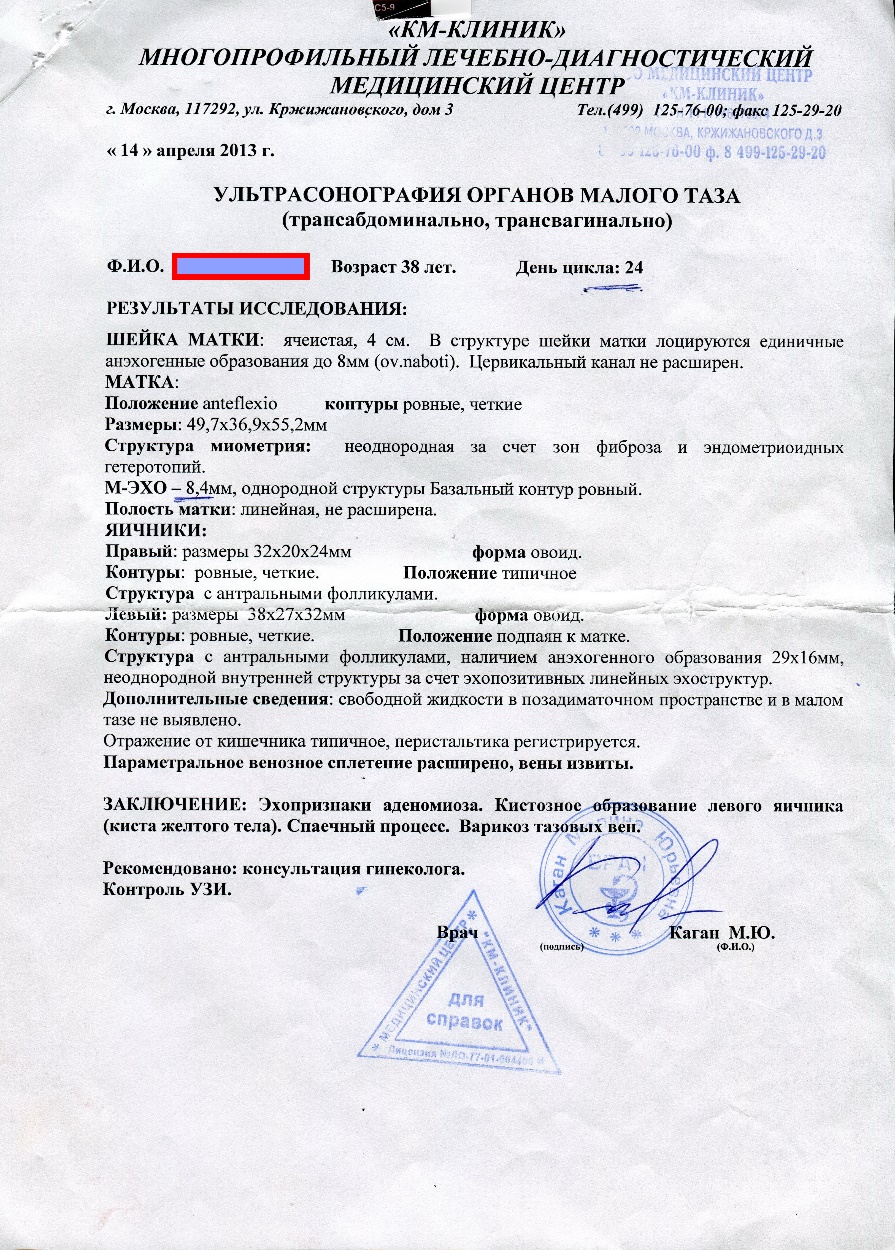 Гистеросальпингография от 26.04.2013 года: Маточные трубы непроходимы в ампулярных отделах.Анамнез: Пациентка перенесла двусторонний аднексит в возрасте 17 лет, аборт в возрасте 21 года.Диагностика методами имидж-медицины выявила нарушения в яичниках, матке, маточных трубах, селезенке, печени. Лечение: было проведено два курса лечения методами Имидж Медицины по 10 сеансов каждый. Пациентка стала активно выполнять упражнения Чжун Юань Цигун, комплекс Укрепление мышц и сухожилий (И Цзин Цзин), стала рано ложиться спать. В процессе лечения также использовались следующие препараты: Король моря, Живой огонь, Пилюли материнства (ТяоджинСуюан Ван), Пилюли укрепляющие селезенку (Жень Шень Цзян Пи Ван), ягоды Годжи (китайская дереза). Результаты: пациентка отметила, что ушли неприятные ощущения внизу живота, исчез предментструальный синдром, нормализовался менструальный цикл, увеличилась жизненная активность, улучшилось качество сна.Протокол динамической эхогистерографии от 13 июня 2014 г.: Правая маточная труба не проходима. Левая маточная труба проходима. Лечение будет продолжено.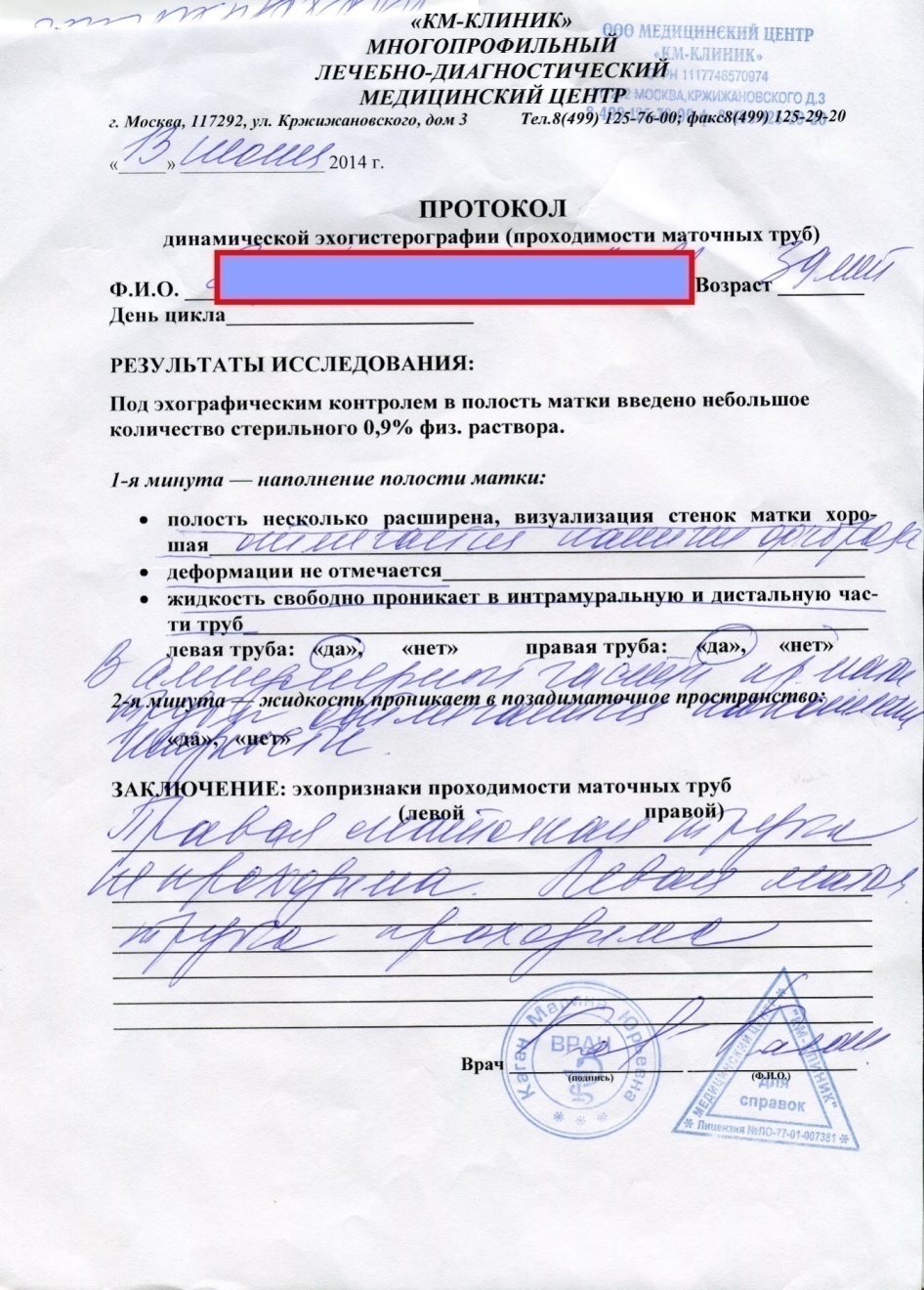 Институт Конфуция УРФУ  Уральский институт Конфуция традиционной китайской медициныУГМУотделение китайского языкаотделение китайской  традиционной медицины1)базовый уровень -  1-2 2)средний уровень   -3-4 3)продвинутый  уровень-4-6 1) китайская медицинская терминология 2)акупунктура, акупрессура3) туйна – китайский массаж 4)прижигания-мокса5)китайская фармация и диеты6)ТКМ в терапии, травматологии  и т.д.7)цигун                                                                                                 Размещение:Размещение:Учебный корпус УРФУ (Чапаева 16,)Учебный корпус УГМУ (Онуфриева 20 А)Китайский медицинский центр (ул.Дагестанская, 10)Восемь лет тому назад, на ретрите в Шаолине, мне исполнилось 50 лет и я тогда впервые для себя прошел и ощутил на себе всю прелесть упражнения Бигу шичи (по сути - это постовое состояние перед ответственным диалогом со Всевышним Богом). Это 3 ступень системы. И выступая, на заключительном занятии перед братьями по духу я сказал, что теперь все для меня встало на свои места и я - все знаю. Мастер, дослушав, с улыбкой, резюмировал, что это только начало пути. Так и  произошло. Со временем открылся Кундавелл, и я привез первую группу из Ямала и г. Тюмени на первое исследование пути лечения для вип - персон. Почему, именно випы? Да потому что, я полагаю: во-первых, если власть здоровая, то и народ здоровый; во-вторых, обучение в тонком теле и получение советов сверху, важно для всех нас, но, в первую голову - для тех, кто в силу своих способностей, ведет за собой коллективы, то есть, руководителей. Ведь Чжун Юань цигун, это раздел  высшего цигун – цигун императоров.  Именно сейчас, в наше неспокойное время, я отчетливо понимаю насколько важно это для дела мира на земле. И это не только красивые слова.Спокойствие и ясность разума, сердечная доброта и политическая зрелость, кармическая мудрость и мирные образы вокруг и внутри себя - это одни из немногих главных уроков, которые все мы должны выучить в своих путешествиях в тонких телах в состоянии тихой паузы. А иначе - зачем все это? Для самолюбования, что чем-то занимаюсь тайным?Пришло время ПРИКЛАДЫВАТЬ свои скромные знания на службу современному человеку, особенно - человеку власть держащему на любых уровнях. Продолжать учиться, учиться и учиться этому самому и добросовестно учить других настоящим образом.От хороших учителей, продвинутых и понимающих законы мироздания и эволюции, необходимо получать истинные знания системы, без "семинаров - по мотивам" и интерпретаций дилетантов и недоучек.
В первую очередь - всегда стремитесь получить их изначально от самого мастера. Как это сделали в свое время я и мои собратья по пути Сюй Минтана - пути следования вселенского Дао.Продуктивное долголетие. Что включает в себя понятие Продуктивное долголетие? Данный термин достаточно новый в обиходе специалистов по геронтологии. Больше он произносим среди исследователей темы "Продуктивное долголетие". Сам по себе понятийный образ слова "продукт" рисует перед нашим взором что-то вроде этакой продуктовой лавки магазина. Если мы заглянем в энциклопедии, интернет, там понятие "Продуктивное долголетие" практически отсутствует. По сути, образ "большое дерево" - яркий тысячелетний пример "Продуктивного долголетия" во всем - в жизни человека, его мыслях, делах и поступках.Термин Продуктивность, как процесс личной эффективности, исторически применялся в сельском хозяйстве и животноводстве. В промышленности, в русском языке, он имеет синоним, как производительность. Совсем недавно данный термин стал применяться для характеристики деятельности талантливых людей. Это есть способность (плодовитость) человека создавать за определенный промежуток времени некое количество чего-либо или совершать определенные количества действий. В физкультурно-оздоровительных российских и зарубежных практиках это на сегодня совершенно новая и пока  еще редкая тема. Ярким и показательным примером людей, отвечающих понятию Продуктивное долголетие являются две женщины, проживающие на территории Тюменской области: Лидия Нестеровна Сурина – народная целительница, травница, почетный гражданин г. Тюмени и Гильмия  Бариевна Багауидинова (ее называют тюменской Вангой), народная целительница. Одной 83 года, другой 104 года.  Обе на сегодня практикуют сами и помогают людям.  Так вот, Продуктивностью я  называю, способность человека оставаться в полноценном репродуктивном и социальном жизненном статусах долгое время, значительно превышающем обычные возрастные нормы жизни человека. Для этого разработана и действует определенная программа реализации. Самое важное и ценное в ней для каждого человека то, что его способность быть продуктивным  рассматривается не как врожденное свойство, а – приобретаемое. Продуктивность я рассматриваю как навык. Последний нарабатывается каждым желающим в зависимости от его волевых и личностных качеств. Также программа отвечает на вопрос, как это сделать самому и, что очень важно – научить другого. Она включает в себя три основных базовых модуля. Это определенные, сочетанные авторские комплексы упражнений, которые позволяют улучшить общее самочувствие человека, укрепить его иммунитет, избавиться от ряда хронических недугов, почувствовать выраженный эффект само омоложения организма. Данный вид программы является оригинальным и уникальным продуктом на современном рынке физкультурно-оздоровительных и восстановительно-медицинских услуг, поскольку представляет собой авторский сочетанный набор "Техник хорошего здоровья".  Это, по сути, исследовательский процесс по изучению личностных форм дыхания, движений, работы с собственной энергией, питания и гармонично сочетает проверенные временем знания в области здорового образа жизни и Продуктивного долголетия. Техники хорошего здоровья.В 1981г. я в числе первых в Советском Союзе создал первый общественный физкультурно-оздоровительный клуб по интересам "Гармония" в  г. Новомосковске Тульской области и уже после первого для себя семинара (1997-1999гг.) в Шаолине (КНР), в 2000г.  - в г. Салехарде (ЯНАО) создал общественную "Школу продуктивного долголетия". Во время трудовой деятельности в Министерстве спорта РФ в г. Москве в 2012г. открыл wellness – клуб "Гармония", а в 2013г. – авторскую Академию Продуктивного Долголетия в г. Тюмени.Все техники, используемые нами за последние 17 лет, имеют единый корень - мыслеобразы осознанных путешествий шарика внутри и вне плотного тела, тесное взаимодействие с внешней средой, как долголетнее дерево, питание пупком, набор и преобразование дополнительной энергии в организме, поворачиванию вспять его индекса старения.Название модулей:Пробуждение собственной внутренней энергии человека;Воспитание собственной внутренней энергии человека;Очищение (или  выпаривание негатива) тела.Главным продуктом данного сочетанного метода является сам выпускник, эффективно и продуктивно трудящийся на благо себя, семьи, трудового коллектива, государства вне возраста и собственных недугов. Сегодняшние прошедшие начальное обучение первые выпускники академии приобрели и достигли определенного жизненного эффекта и феноменов. Вся методика на удивление проста и дает конкретные пошаговые инструкции "Воспитание собственной энергии" через нехитрые упражнения, которые каждый может выполнять в домашних условиях, до конца своей жизни сохраняя прекрасное здоровье и продуктивное долголетие.Медицина Мыслеобразами (ММ) при коррекции атланта.В 2013 году я был приглашен, и, непосредственно участвовал, в разработке  и практической реализации программы по аппаратной коррекции первого шейного позвонка в Тюменской области и, отчасти, Ямало-Ненецкого и Ханты-мансийского автономных округов, ряда городов Уральского федерального округа, г. Москвы,  Испании, Германии, Греции, откуда приезжали пациенты. Провел более 1,5 тысяч сеансов по восстановлению, реабилитации и профилактике шейного отдела (атланта), копчика и, в целом, позвоночника. Разработал и применил вид оздоровительной ходьбы («Гипоксия нагрузки при ходьбе» Цыганова Т.Н. доктор медицинских наук, г. Москва), специальные авторские комплексы упражнений стоя, сидя, лежа, утром, вечером, за рулем, во время еды, ходьбы, перед телевизором, на диване.Одним из основных факторов успешного восстановления пациентов явилось практическое применение основных принципов визуализации Медицины Мыслеобразами профессора Сюй Минтана. Результатом явилось практически стопроцентная реабилитация и восстановление организма в течение одного месяца (297 пациентов). В то время как у моих  коллег данный отрезок времени адаптации значительно, в разы, отличается от нашего.В настоящее время я провожу исследование совместно с региональным Центром (Осадчая Н.П., директор, г. Тюмень) Национального Научно-производственного Центра Технологий Омоложения (Солдатенков П.А, доктор экономических наук, г. Санкт-Петербург) по визуализации применения препаратов биологически активных  соединений ведущих отечественных и зарубежных институтов и при консультационной поддержке профильных специалистов Московского Государственного Медицинского Университета им. И.М. Сеченова (Смекалкина Л.В, доктор медицинских наук, г.Москва).Визуализация мыслеообразов при пульсовой диагностике.В части функциональной диагностики (на входе, промежуточная, выходе) использую аппаратный комплекс Веда Пульс со вспомогательными приборами Кардио БОС и Веда Пульс онлайн ( Сорокин О.В., кандидат медицинских наук, автор и разработчик комплекса, г. Новосибирск), где также, сочетано, применяю данный уникальный метод диагностики при обучении и тренировке работы организма в комплексе - сердце – легкие - кожа, долголетним ритмам и циклам, дыханию кожей. Такое сочетание соавторских практик дает поразительные результаты. Они просты и устойчивы во времени, не требуют больших материальных затрат, полюбились пациентами за эффективность и доступность.Ведь сегодняшнему современному пациенту (синдром - Фома неверующий), мало просто рассказать, что происходит с ним в текущий момент времени с его состоянием организма, но еще   и показать это воочию.Удивительный прибор Сорокина О. В. и плюс адаптированная  современная технология ММ, проверенная тысячелетиями, носителя древней  традиции профессора Сюй Минтана, делают чудеса профилактики и расставания практически со всеми нашими модными в наш век заболеваниями.Главное - соблюдать и чтить традиции и правила системы, иметь волю и терпение, принятие и понимание, делать в своей жизни то, зачем пришел в нее.Индекс старения.Так называется один из основных модулей приборов серии АПК "ВедаПульс". Известны понятия хронологический, биологический, психологический возрасты. Продуктивный возраст - это тот возраст, при котором человек безвременное количество времени остается продуктивным, то есть максимально полезным для полноценной жизни в обществе. Он репродуктивен, при памяти, активен, всегда здоров и профессионально грамотен в своем деле, успешен, как личность.Это на  сегодня очень актуальная тема в России. Президентом страны Путиным В.В. высказаны предложения пересмотра возрастных порогов наших граждан.При сочетании методов мы получили интересные результаты. Вначале, в значительной коррекции веса тела (за год снижение веса в среднем на 15-, хотя мы к этому не стремились), параллельно - восстановление иммунных функций внутренних органов организма и - успокоение ума.
Самое впечатляющее то, что биологический возраст - остановился  у тех субъектов, кто системно занимается данной методикой. 39 лет - на 21 год, 57 лет - на 38-43 (лет) года, 29 лет - на 13 лет. И это при условии, что все они довольно жестко, каждый в свое время, испытывали агрессивное воздействие внешней психосреды, климата, беспорядочного образа жизни на протяжении ряда лет. Разумеется, преобразился энерго-фон и ауро диаграммы в сторону стабилизации от влияния стресса и раздражающих внешних и внутренних факторов.Заключение.С 1984 по 2011 гг. я активно и продуктивно жил и трудился на землях обетованных Крайнего Севера, Полярного Круга, Заполярья, Западной Сибири, Арктики.Это те места, где практически самые крайние условия проживания человека. Я  испытал в этих широтах перепады температуры от + 410 по Цельсию летом до - 570 зимой. Ветровые штормы и магнитные бури, полгода - полярная ночь, другая - полярный день. У северян есть такая шутка: "Год - это 10 месяцев зимы, остальное - лето". До полугода бывали актированные дни у школьников.Наш северный человек труда, чтобы комфортно себя чувствовать и полезно для страны жить в таких нечеловеческих условиях, научился строить теплые многоквартирные дома, придумал соответствующую одежду, освоил  местные правила питания, одним словом, вжился в суровый Север. Самое главное - это научиться быть здоровым и долго жить в этих краях.С 1997 года я практикую и использую повсеместно в своей бытовой, трудовой и социальной жизни основы техник и практик профессора Сюй Минтана. За это время я ни разу ничем не болел, ни разу не одел на голову зимней шапки.Это все легко проверить для сомневающихся, я публичный человек и многие знают мою причуду - БЫТЬ ЗДОРОВЫМ Гранд-Мастер Сюй Минтан всегда говорит, научился сам - научи других. Вот поэтому я и открыл в 2013 году свое предприятие, как предприниматель, чтобы на деле, выполнять наказ учителя. В мое время в г. Надыме (ЯНАО, Россия) был интересный институт по медицинским проблемам Крайнего Севера (Буганов А.А., доктор медицинских наук, г. Москва), куда приезжал в 2009г. профессор Сюй Минтан. При смене власти он претерпел структурные и методические изменения и более, по Северу, я не встречал таких увлеченных темой долголетия практиков из официальной науки. А система  профессора, великого ученого и исследователя долголетия жизни Сюй Минтана должна, жить вне времени, пространства, идеологий и сумасбродства.Данный метод, как ПРИКЛАДНОЙ метод древней системы,  уже помог и помогает сейчас десяткам моих учеников и последователей. Все они - успешные и грамотно строящие свои прекрасные жизни люди различных возрастов и профессий. Очень многие (подавляющее большинство) - сегодня сами руководители средних и высших уровней исполнительной и государственной власти.Медицина Мыслеобразами профессора Сюй Минтана сегодня это – то, что дает путь к самосовершенствованию духа каждому из нас, гражданскому обществу любой страны, а значит - миру в целом.Как учит нас ШИФУ: найди свой мир и войди в свой мир. Я  - вошел в мир продуктивного  долголетия. Поверь мне – иди – прямо здесь и сейчас.Дорогу осилит идущий.№ п/пСМКВМКкаф. ФК ВостокаКафедра  Востока1.ЗдоровьеЗдоровьеЗдоровье2.ЛюбовьЛюбовьЛюбовь3.Наличие хороших и верных друзейСчастливая семейная жизньУверенность в себе4.Интересная работаУверенность в себеНаличие хороших и верных друзей5.Уверенность в себеНаличие хороших и верных друзейАктивная деятельная жизнь№Группы испытуемых, обучающихся вПредставление о здоровьеПредставление о здоровьеПредставление о здоровьеПредставление о здоровьеп/ пНеадекватноеНеадекватноеАдекватноеАдекватноеСостояние благополучия -данность % IРесурсы -это данность % IIВ  суммеСостояние благополучия завоевывается % IIIСпособность к развитию % IVВ сумме123456781.СМК3628642511362.ВМК5320731314273.Каф. ФК Востока152742292958ПоказателиКонтрольная группа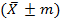 Эксперименталь-ная группаДостоверность(при р=0,05)Самочувствие4,2 ± 0,26,6 ± 1,0Р< 0,05Активность4,0 ± 0,26,4 ± 0,8Р< 0,05Настроение4,1 ± 0,26,6 ± 0,65Р< 0,05Ситуативная тревожность37,4 ± 5,530,6 ± 4,6Р< 0,05Личностная тревожность37,1 ± 5,927,7 ± 3,7Р< 0,05Личностная шкала проявления тревоги40,8 ± 3,6736,4 ± 2,9P<0,05Склонность к немотивированной тревожности9,1 ± 2,16,3  ± 1,9P<0,05ОрганЦветОтверстиеПочкиЧёрныйУшиПеченьЗелёныйГлазаСердцеКрасныйЯзыкСелезёнкаЖёлтыйРотЛёгкиеБелыйНосОрганПрепаратВ месяцВ деньПочкиДЖИ БАОПовышение ЯН почек1 коробка8 шариков (1 ампула) натощак с утраПеченьЖИВОЙ ОГОНЬУлучшение качества крови3 банкипо 3 капсулы 3 разаСердцеКОРОЛЬ МОРЯУлучшение качества сосудов3 банкипо 3 капсулы 3 разаСелезёнкаТАЙШЭНТАНРегенерация тканей пищеварительного тракта1 банкаделится на 30 днейЛёгкиеХУАТАНЬВывод жидкости из альвеол3 банки10 шариков утром и 10 шариков  вечером«Как мало мы знаем, как низко взлетаемИ сразу же мысли к земле опускаем.Не веря, не смея подняться повыше,Мы сердца стремленьяПорою не слышим.И страшно как будто открыть свою душуИ голос Вселенной немного послушать.Навстречу энергии, ласковой, чистой,Ты «дом» распахни свой –отныне лучистый!Любовью, весною, теплом и добромНаполни до края свой жаждущий «дом».Средь холода будней,как жил ты доселе?